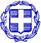 ΔΙΑΚΗΡΥΞΗ 
ΗΛΕΚΤΡΟΝΙΚΟΥ ΔΙΑΓΩΝΙΣΜΟΥ ΑΝΩ ΤΩΝ ΟΡΙΩΝ ΣΥΝΟΛΙΚΟΥ ΠΡΟΫΠΟΛΟΓΙΣΜΟΥ 1.309.079,65 € (ΧΩΡΙΣ ΦΠΑ 13%) ΓΙΑ ΤΗΝ ΠΡΟΜΗΘΕΙΑ:
Α) 45.360  ΚΙΛΩΝ ΣΚΕΥΑΣΜΑΤΟΣ ΕΛΚΥΣΤΙΚΗΣ ΟΥΣΙΑΣ ENTOMELA 75 SL ΚΑΙ 
Β)10.770 ΛΙΤΡΩΝ ΕΝΤΟΜΟΚΤΟΝΟΥ ΣΚΕΥΑΣΜΑΤΟΣ ΜΕ ΔΡΑΣΤΙΚΗ ΟΥΣΙΑ CYANTRANILIPROLE TECHNICAL 
ΓΙΑ ΤΙΣ ΑΝΑΓΚΕΣ ΤΟΥ ΠΡΟΓΡΑΜΜΑΤΟΣ ΔΑΚΟΚΤΟΝΙΑΣ ΕΤΟΥΣ 2023. ΠεριεχόμεναΔΙΑΚΗΡΥΞΗ  ΗΛΕΚΤΡΟΝΙΚΟΥ ΔΙΑΓΩΝΙΣΜΟΥ ΑΝΩ ΤΩΝ ΟΡΙΩΝ ΣΥΝΟΛΙΚΟΥ ΠΡΟΫΠΟΛΟΓΙΣΜΟΥ 1.309.079,65 € (ΧΩΡΙΣ ΦΠΑ 13%) ΓΙΑ ΤΗΝ ΠΡΟΜΗΘΕΙΑ: Α) 45.360  ΚΙΛΩΝ ΣΚΕΥΑΣΜΑΤΟΣ ΕΛΚΥΣΤΙΚΗΣ ΟΥΣΙΑΣ ENTOMELA 75 SL ΚΑΙ  Β)10.770 ΛΙΤΡΩΝ ΕΝΤΟΜΟΚΤΟΝΟΥ ΣΚΕΥΑΣΜΑΤΟΣ ΜΕ ΔΡΑΣΤΙΚΗ ΟΥΣΙΑ CYANTRANILIPROLE TECHNICAL  ΓΙΑ ΤΙΣ ΑΝΑΓΚΕΣ ΤΟΥ ΠΡΟΓΡΑΜΜΑΤΟΣ ΔΑΚΟΚΤΟΝΙΑΣ ΕΤΟΥΣ 2023.	1Περιεχόμενα	21.	ΑΝΑΘΕΤΟΥΣΑ ΑΡΧΗ ΚΑΙ ΑΝΤΙΚΕΙΜΕΝΟ ΣΥΜΒΑΣΗΣ	41.1	Στοιχεία Αναθέτουσας Αρχής	41.2	Στοιχεία Διαδικασίας-Χρηματοδότηση	41.3	Συνοπτική Περιγραφή φυσικού και οικονομικού αντικειμένου της σύμβασης	51.4	Θεσμικό πλαίσιο	51.5	Προθεσμία παραλαβής προσφορών	71.6	Δημοσιότητα	81.7	Αρχές εφαρμοζόμενες στη διαδικασία σύναψης	82.	ΓΕΝΙΚΟΙ ΚΑΙ ΕΙΔΙΚΟΙ ΟΡΟΙ ΣΥΜΜΕΤΟΧΗΣ	92.1	Γενικές Πληροφορίες	92.1.1	Έγγραφα της σύμβασης	92.1.2	Επικοινωνία - Πρόσβαση στα έγγραφα της Σύμβασης	92.1.3	Παροχή Διευκρινίσεων	92.1.4	Γλώσσα	102.1.5	Εγγυήσεις	102.1.6	Προστασία Προσωπικών Δεδομένων	102.2	Δικαίωμα Συμμετοχής - Κριτήρια Ποιοτικής Επιλογής	112.2.1	Δικαίωμα συμμετοχής	112.2.2	Εγγύηση συμμετοχής	112.2.3	Λόγοι αποκλεισμού	122.2.4	Καταλληλότητα άσκησης επαγγελματικής δραστηριότητας	162.2.5	Οικονομική και χρηματοοικονομική επάρκεια	162.2.6	Τεχνική και επαγγελματική ικανότητα	162.2.7	Πρότυπα διασφάλισης ποιότητας και πρότυπα περιβαλλοντικής διαχείρισης	162.2.8	Στήριξη στην ικανότητα τρίτων – Υπεργολαβία	162.2.9	Κανόνες απόδειξης ποιοτικής επιλογής	172.2.9.1	Προκαταρκτική απόδειξη κατά την υποβολή προσφορών	172.2.9.2	Αποδεικτικά μέσα	182.3	Κριτήρια Ανάθεσης	232.3.1	Κριτήριο ανάθεσης	232.4	Κατάρτιση - Περιεχόμενο Προσφορών	242.4.1	Γενικοί όροι υποβολής προσφορών	242.4.2	Χρόνος και Τρόπος υποβολής προσφορών	242.4.3	Περιεχόμενα Φακέλου «Δικαιολογητικά Συμμετοχής- Τεχνική Προσφορά»	272.4.3.1 Δικαιολογητικά Συμμετοχής	272.4.3.2 Τεχνική προσφορά	272.4.4	Περιεχόμενα Φακέλου «Οικονομική Προσφορά» / Τρόπος σύνταξης και υποβολής οικονομικών προσφορών	282.4.5	Χρόνος ισχύος των προσφορών	282.4.6	Λόγοι απόρριψης προσφορών	283.	ΔΙΕΝΕΡΓΕΙΑ ΔΙΑΔΙΚΑΣΙΑΣ - ΑΞΙΟΛΟΓΗΣΗ ΠΡΟΣΦΟΡΩΝ	303.1 	Αποσφράγιση και αξιολόγηση προσφορών	303.1.1	Ηλεκτρονική αποσφράγιση προσφορών	303.1.2	Αξιολόγηση προσφορών	303.2	Πρόσκληση υποβολής δικαιολογητικών προσωρινού αναδόχου - Δικαιολογητικά προσωρινού αναδόχου	313.3	Κατακύρωση - σύναψη σύμβασης	333.4	Προδικαστικές Προσφυγές - Προσωρινή και οριστική Δικαστική Προστασία	343.5	Ματαίωση Διαδικασίας	364.	ΟΡΟΙ ΕΚΤΕΛΕΣΗΣ ΤΗΣ ΣΥΜΒΑΣΗΣ	384.1	Εγγύηση  καλής εκτέλεσης	384.2 	Συμβατικό Πλαίσιο - Εφαρμοστέα Νομοθεσία	384.3	Όροι εκτέλεσης της σύμβασης	384.4	Υπεργολαβία	394.5	Τροποποίηση σύμβασης κατά τη διάρκειά της	404.6	Δικαίωμα μονομερούς λύσης της σύμβασης	405.	ΕΙΔΙΚΟΙ ΟΡΟΙ ΕΚΤΕΛΕΣΗΣ ΤΗΣ ΣΥΜΒΑΣΗΣ	415.1	Τρόπος πληρωμής	415.2	Κήρυξη οικονομικού φορέα εκπτώτου - Κυρώσεις	415.3	Διοικητικές προσφυγές κατά τη διαδικασία εκτέλεσης των συμβάσεων	435.4	Δικαστική επίλυση διαφορών	436.	ΧΡΟΝΟΣ ΚΑΙ ΤΡΟΠΟΣ ΕΚΤΕΛΕΣΗΣ	446.1 	Χρόνος παράδοσης υλικών	446.2 	Παραλαβή υλικών - Χρόνος και τρόπος παραλαβής υλικών	456.3 	Απόρριψη συμβατικών υλικών – Αντικατάσταση	45ΠΑΡΑΡΤΗΜΑΤΑ	47ΠΑΡΑΡΤΗΜΑ Ι	47ΠΑΡΑΡΤΗΜΑ ΙI – ΕΕΕΣ	53ΠΑΡΑΡΤΗΜΑ III – Υποδείγματα Εγγυητικών Επιστολών	80ΠΑΡΑΡΤΗΜΑ ΙV – Σχέδιο Σύμβασης	82ΑΝΑΘΕΤΟΥΣΑ ΑΡΧΗ ΚΑΙ ΑΝΤΙΚΕΙΜΕΝΟ ΣΥΜΒΑΣΗΣ1.1	Στοιχεία Αναθέτουσας Αρχής Είδος Αναθέτουσας Αρχής Η Αναθέτουσα Αρχή είναι η Περιφέρεια Κρήτης  και ανήκει στην Γενική Κυβέρνηση.Κύρια δραστηριότητα Α.Α.Η κύρια δραστηριότητα της Αναθέτουσας Αρχής είναι Γενικές Δημόσιες Υπηρεσίες.Στοιχεία Επικοινωνίας Στοιχεία Επικοινωνίας α)	Τα έγγραφα της σύμβασης είναι διαθέσιμα για ελεύθερη, πλήρη, άμεση & δωρεάν ηλεκτρονική πρόσβαση μέσω της διαδικτυακής πύλης www.promitheus.gov.gr  του Ε.Σ.Η.ΔΗ.Σ.β)	Κάθε είδους επικοινωνία και ανταλλαγή πληροφοριών πραγματοποιείται μέσω της διαδικτυακής πύλης www.promitheus.gov.gr του Ε.Σ.Η.ΔΗ.Σ.γ)       Περαιτέρω πληροφορίες είναι διαθέσιμες από :	την προαναφερθείσα διεύθυνση: www.promitheus.gov.gr ή άλλη διεύθυνση www.crete.gov.gr 1.2	Στοιχεία Διαδικασίας-ΧρηματοδότησηΕίδος διαδικασίας Ο διαγωνισμός θα διεξαχθεί με την ανοικτή διαδικασία του άρθρου 27 του ν. 4412/16. Χρηματοδότηση της σύμβασηςΗ δαπάνη της σύμβασης θα βαρύνει τις εγκεκριμένες πιστώσεις του προϋπολογισμού των Περιφερειακών Ενοτήτων Χανίων, Ρεθύμνης, Ηρακλείου και Λασιθίου της Περιφέρειας Κρήτης  οικονομικού έτους 2023, οι οποίες μεταβιβάζονται από το Υπουργείο Αγροτικής Ανάπτυξης και Τροφίμων και θα προέρχονται από επιχορηγήσεις ΚΑΠ του Υπουργείου Εσωτερικών, Αποκέντρωσης & Ηλεκτρονικής Διακυβέρνησης για το Πρόγραμμα Συλλογικής Καταπολέμησης του Δάκου της ελιάς.1.3	Συνοπτική Περιγραφή φυσικού και οικονομικού αντικειμένου της σύμβασης Αντικείμενο της σύμβασης  είναι η προμήθεια σκευάσματος ελκυστικής ουσίας entomela 75 sl και εντομοκτόνου σκευάσματος με δραστική ουσία cyantraniliprole technical για τις ανάγκες του προγράμματος δακοκτονίας στην Περιφέρεια Κρήτης.  Τα σκευάσματα  θα χρησιμοποιηθούν κατά την δακική περίοδο 2023 για την δολωματική  καταπολέμηση του δάκου της ελιάς με ψεκασμούς εδάφους. Η παρούσα σύμβαση υποδιαιρείται στα παρακάτω τμήματα και απαιτείται προσφορά για πλήρη ποσότητα σε κάθε τμήμα:ΤΜΗΜΑ 1:  προμήθεια 45.360 λίτρων ελκυστικής ουσίας entomela 75 sl αξίας 75.867,26 € (χωρίς ΦΠΑ 13%). ΤΜΗΜΑ 2: προμήθεια 10.770 κιλών εντομοκτόνου σκευάσματος με δραστική ουσία cyantraniliprole  αξίας 1.233.212,39 € (χωρίς ΦΠΑ 13%). Η συνολική εκτιμώμενη αξία της σύμβασης ανέρχεται στο ποσό των 1.309.079,5 € μη συμπεριλαμβανομένου ΦΠΑ 13%.Τα προς προμήθεια σκευάσματα κατατάσσονται στον κωδικό του Κοινού Λεξιλογίου δημοσίων συμβάσεων (CPV) : 24324000-1 και 24452000-7 αντίστοιχα.Η σύμβαση που θα υπογραφεί θα έχει διάρκεια μέχρι την 30η Αυγούστου 2023.Αναλυτική περιγραφή του φυσικού και οικονομικού αντικειμένου της σύμβασης δίδεται στο ΠΑΡΑΡΤΗΜΑ Ι της παρούσας διακήρυξης. Η σύμβαση θα ανατεθεί με το κριτήριο της πλέον συμφέρουσας από οικονομική άποψη προσφοράς, βάσει τιμής.1.4	Θεσμικό πλαίσιο Η ανάθεση και εκτέλεση της σύμβασης διέπονται από την κείμενη νομοθεσία και τις κατ΄ εξουσιοδότηση αυτής εκδοθείσες κανονιστικές πράξεις, όπως ισχύουν, και ιδίως:Γενικές διατάξεις δημοσίων συμβάσεωντου ν. 4412/2016 (Α’ 147) “Δημόσιες Συμβάσεις Έργων, Προμηθειών και Υπηρεσιών (προσαρμογή στις Οδηγίες 2014/24/ ΕΕ και 2014/25/ΕΕ)»του ν. 4622/19 (Α’ 133) «Επιτελικό Κράτος: οργάνωση, λειτουργία & διαφάνεια της Κυβέρνησης, των κυβερνητικών οργάνων & της κεντρικής δημόσιας διοίκησης» και ιδίως του άρθρου 37 του ν. 4700/2020 (Α’ 127) «Ενιαίο κείμενο Δικονομίας για το Ελεγκτικό Συνέδριο, ολοκληρωμένο νομοθετικό πλαίσιο για τον προσυμβατικό έλεγχο, τροποποιήσεις στον Κώδικα Νόμων για το Ελεγκτικό Συνέδριο, διατάξεις για την αποτελεσματική απονομή της δικαιοσύνης και άλλες διατάξεις» και ιδίως των άρθρων 324-337του ν. 4013/2011 (Α’ 204) «Σύσταση ενιαίας Ανεξάρτητης Αρχής Δημοσίων Συμβάσεων και Κεντρικού Ηλεκτρονικού Μητρώου Δημοσίων Συμβάσεων…», του άρθρου 4 του π.δ. 118/07 (Α’ 150)του άρθρου 5 της απόφασης με αριθμ. 11389/1993 (Β΄ 185) του Υπουργού Εσωτερικών του ν. 3548/2007 (Α’ 68) «Καταχώριση δημοσιεύσεων των φορέων του Δημοσίου στο νομαρχιακό και τοπικό Τύπο και άλλες διατάξεις»,  του ν. 4601/2019 (Α’ 44) «Εταιρικοί µετασχηµατισµοί και εναρµόνιση του νοµοθετικού πλαισίου µε τις διατάξεις της Οδηγίας 2014/55/ΕΕ του Ευρωπαϊκού Κοινοβουλίου και του Συµβουλίου της 16ης Απριλίου 2014 για την έκδοση ηλεκτρονικών τιµολογίων στο πλαίσιο δηµόσιων συµβάσεων και λοιπές διατάξεις»του ν. 3310/2005 (Α’ 30) «Μέτρα για τη διασφάλιση της διαφάνειας και την αποτροπή καταστρατηγήσεων κατά τη διαδικασία σύναψης δημοσίων συμβάσεων», του π.δ/τος 82/1996 (Α’ 66) «Ονομαστικοποίηση  μετοχών Ελληνικών Ανωνύμων Εταιρειών που μετέχουν στις διαδικασίες ανάληψης έργων ή προμηθειών του Δημοσίου ή των νομικών προσώπων του ευρύτερου δημόσιου τομέα», της κοινής απόφασης των Υπουργών Ανάπτυξης και Επικρατείας με αρ. 20977/2007 (Β’ 1673) σχετικά με τα «Δικαιολογητικά για την τήρηση των μητρώων του ν.3310/2005, όπως τροποποιήθηκε με το ν.3414/2005», καθώς και των υπουργικών αποφάσεων, οι οποίες εκδίδονται, κατ’ εξουσιοδότηση  του άρθρου 65 του ν. 4172/2013 (Α’167) για τον καθορισμό: α) των μη «συνεργάσιμων φορολογικά» κρατών και β) των κρατών με «προνομιακό φορολογικό καθεστώς». του π.δ. 39/2017 (Α’ 64) «Κανονισμός εξέτασης προδικαστικών προσφυγών ενώπιων της Α.Ε.Π.Π.»της υπ’ αριθμ. 76928/21 Κοινής Υπουργικής Απόφασης Υπουργών  Ανάπτυξης και Επενδύσεων  και Επικρατείας «Ρύθμιση ειδικότερων θεμάτων λειτουργίας και διαχείρισης του Κεντρικού Ηλεκτρονικού Μητρώου Δημοσίων Συμβάσεων (ΚΗΜΔΗΣ)» (Β’ 3075).της υπ΄αριθμ. 64233/08.06.2021 (Β΄2453/ 09.06.2021) Κοινής Απόφασης των Υπουργών Ανάπτυξης και Επενδύσεων  και Ψηφιακής Διακυβέρνησης με θέμα «Ρυθμίσεις τεχνικών ζητημάτων που αφορούν την ανάθεση των Δημοσίων Συμβάσεων Προμηθειών και Υπηρεσιών με χρήση των επιμέρους εργαλείων και διαδικασιών του Εθνικού Συστήματος Ηλεκτρονικών Δημοσίων Συμβάσεων (ΕΣΗΔΗΣ)» της αριθμ. Κ.Υ.Α. οικ. 60967 ΕΞ 2020 (B’ 2425/18.06.2020) «Ηλεκτρονική Τιμολόγηση στο πλαίσιο των Δημόσιων Συμβάσεων δυνάμει του ν. 4601/2019» (Α΄44)της αριθμ. 63446/2021 Κ.Υ.Α. (B’ 2338/02.06.2020) «Καθορισμός Εθνικού Μορφότυπου ηλεκτρονικού τιμολογίου στο πλαίσιο των Δημοσίων Συμβάσεων». Άλλο θεσμικό πλαίσιοτου Ν. 3852/2010  (ΦΕΚ 87Α) «Νέα Αρχιτεκτονική της Αυτοδιοίκησης και της Αποκεντρωμένης Διοίκησης – Πρόγραμμα Καλλικράτης».του ν. 4555/2018 (ΦΕΚ 133Α) «Μεταρρύθμιση του θεσμικού πλαισίου της Τοπικής Αυτοδιοίκησης – Εμβάθυνση της Δημοκρατίας – Ενίσχυση της Συμμετοχής – Βελτίωση της οικονομικής και αναπτυξιακής λειτουργίας των Ο.Τ.Α. [Πρόγραμμα «ΚΛΕΙΣΘΕΝΗΣ Ι»].του Ν. 5013/2023 (ΦΕΚ 12 Α) «Πολυεπίπεδη Διακυβέρνηση, διαχείριση κινδύνων στον δημόσιο τομέα και άλλες διατάξεις»,  την αριθμ. 1218/16.2.2021 (ΦΕΚ 762 τ. Β) απόφαση της συντονίστριας Αποκεντρωμένης Διοίκησης Κρήτης «Έγκριση τροποποίησης του Οργανισμού Εσωτερικής Υπηρεσίας της  Περιφέρειας Κρήτης».του ν. 3419/2005 (Α’ 297) «Γενικό Εμπορικό Μητρώο (Γ.Ε.ΜΗ.) και εκσυγχρονισμός της Επιμελητηριακής Νομοθεσίας»του ν. 4635/2019 (Α’167) « Επενδύω στην Ελλάδα και άλλες διατάξεις» και ιδίως  των άρθρων 85 επ.του ν. 4270/2014 (Α’ 143) «Αρχές δημοσιονομικής διαχείρισης και εποπτείας (ενσωμάτωση της Οδηγίας 2011/85/ΕΕ) – δημόσιο λογιστικό και άλλες διατάξεις»του π.δ. 80/2016 (Α’ 145) «Ανάληψη υποχρεώσεων από τους Διατάκτες»της παρ. Ζ του Ν. 4152/2013 (Α’ 107) «Προσαρμογή της ελληνικής νομοθεσίας στην Οδηγία 2011/7 της 16.2.2011 για την καταπολέμηση των καθυστερήσεων πληρωμών στις εμπορικές συναλλαγές»,του ν. 4314/2014 (Α’ 265) «Α) Για τη διαχείριση, τον έλεγχο και την εφαρμογή αναπτυξιακών παρεμβάσεων για την προγραμματική περίοδο 2014−2020, Β) Ενσωμάτωση της Οδηγίας 2012/17 του Ευρωπαϊκού Κοινοβουλίου και του Συμβουλίου της 13ης Ιουνίου 2012 (ΕΕ L 156/16.6.2012) στο ελληνικό δίκαιο, τροποποίηση του ν. 3419/2005 (Α' 297) και άλλες διατάξεις» του  ν. 4727/2020 (Α’ 184) «Ψηφιακή Διακυβέρνηση (Ενσωμάτωση στην Ελληνική Νομοθεσία της Οδηγίας (ΕΕ) 2016/2102 και της Οδηγίας (ΕΕ) 2019/1024) – Ηλεκτρονικές Επικοινωνίες (Ενσωμάτωση στο Ελληνικό Δίκαιο της Οδηγίας (ΕΕ) 2018/1972 και άλλες διατάξεις», του π.δ 28/2015 (Α’ 34) «Κωδικοποίηση διατάξεων για την πρόσβαση σε δημόσια έγγραφα και στοιχεία», του ν. 2859/2000 (Α’ 248) «Κύρωση Κώδικα Φόρου Προστιθέμενης Αξίας», του ν.2690/1999 (Α’ 45) «Κύρωση του Κώδικα Διοικητικής Διαδικασίας και άλλες διατάξεις»  και ιδίως των άρθρων 1,2, 7, 11 και 13 έως 15,του ν. 2121/1993 (Α’ 25) «Πνευματική Ιδιοκτησία, Συγγενικά Δικαιώματα και Πολιτιστικά Θέματα», του Κανονισμού (ΕΕ) 2016/679 του ΕΚ και του Συμβουλίου, της 27ης Απριλίου 2016, για την προστασία των φυσικών προσώπων έναντι της επεξεργασίας των δεδομένων προσωπικού χαρακτήρα και για την ελεύθερη κυκλοφορία των δεδομένων αυτών και την κατάργηση της οδηγίας 95/46/ΕΚ (Γενικός Κανονισμός για την Προστασία Δεδομένων) (Κείμενο που παρουσιάζει ενδιαφέρον για τον ΕΟΧ) OJ L 119, του ν. 4624/2019 (Α’ 137) «Αρχή Προστασίας Δεδομένων Προσωπικού Χαρακτήρα, μέτρα εφαρμογής του Κανονισμού (ΕΕ) 2016/679 του Ευρωπαϊκού Κοινοβουλίου και του Συμβουλίου της 27ης Απριλίου 2016 για την προστασία των φυσικών προσώπων έναντι της επεξεργασίας δεδομένων προσωπικού χαρακτήρα και ενσωμάτωση στην εθνική νομοθεσία της Οδηγίας (ΕΕ) 2016/680 του Ευρωπαϊκού Κοινοβουλίου και του Συμβουλίου της 27ης Απριλίου 2016 και άλλες διατάξεις»,Έγγραφα -αποφάσεις Το με αριθ. 12794/376854/12-12-2022 έγγραφο του Υπουργείου Αγροτικής Ανάπτυξης και Τροφίμων περί «Έναρξη προγράμματος συλλογικής καταπολέμησης του δάκου της ελιάς για το έτος 2023».Την αριθμ. 142/2022 Απόφαση του Περιφερειακού Συμβουλίου Κρήτης  (ΑΔΑ: ΨΑΣΙ7ΛΚ-Μ4Η) με την οποία αποφασίστηκε η εφαρμογή του προγράμματος καταπολέμησης του δάκου της ελιάς για το έτος 2023 στην Περιφέρεια Κρήτης (Περιφερειακές Ενότητες Ηρακλείου, Λασιθίου, Ρεθύμνου και Χανίων) για την προστασία της παραγωγής ελαιοκάρπου και κατ’ επέκταση του εισοδήματος των ελαιοπαραγωγών.Την αριθμ. 7384/30.1.2023 (ΑΔΑ: ΨΘΓ646ΜΤΛ6-ΒΝΣ) απόφαση του Υπουργείου Εσωτερικών «Κατανομή ποσού ύψους έως 23.754.300,00€ σε Περιφέρειες της χώρας από τους Κεντρικούς Αυτοτελείς Πόρους έτους 2023, προς κάλυψη δαπανών δακοκτονίας».Τα αριθ. πρωτ. 96635/28.3.2023 και 113538/10.4.2023 σε ορθή επανάληψη έγγραφα της Δ/νσης Αγροτικής Ανάπτυξης με το οποίο διαβιβάζονται οι τεχνικές προδιαγραφές για την προμήθεια του σκευασμάτος ελκυστικής ουσίας entomela 75 sl και του εντομοκτόνου σκευάσματος με δραστική ουσία cyantraniliprole technical.Την με αριθ. 484//2023 (ΑΔΑ: 9ΣΤΤ7ΛΚ-Ι4Π) απόφαση της Οικονομικής Επιτροπής περί έγκρισης: διενέργειας διαγωνισμού,  των όρων της διακήρυξης και συγκρότησης της επιτροπής αποσφράγισης και αξιολόγησης προσφορών.Την αριθ. 2186/2023 (ΑΔΑ: 95ΩΦ7ΛΚ-Φ0Π) απόφαση ανάληψης υποχρέωσης του Αντιπεριφερειάρχη Χανίων.Την αριθ. 2173/2023 (ΑΔΑ: 6ΚΓ77ΛΚ-Κ6Ν)  απόφαση ανάληψης υποχρέωσης της Αντιπεριφερειάρχη Ρεθύμνης.Την αριθ. 2184/2023 (ΑΔΑ: 96Α47ΛΚ-ΚΚΘ) απόφαση ανάληψης υποχρέωσης του Αντιπεριφερειάρχη Ηρακλείου.Την αριθ. 2180/2023 (ΑΔΑ: 6Λ6Π7ΛΚ-ΧΑΜ) απόφαση ανάληψης υποχρέωσης του Αντιπεριφερειάρχη Λασιθίου.των σε εκτέλεση των ανωτέρω νόμων εκδοθεισών κανονιστικών πράξεων, των λοιπών διατάξεων που αναφέρονται ρητά ή απορρέουν από τα οριζόμενα στα συμβατικά τεύχη της παρούσας,  καθώς και του συνόλου των διατάξεων του ασφαλιστικού, εργατικού, κοινωνικού, περιβαλλοντικού και φορολογικού δικαίου που διέπει την ανάθεση και εκτέλεση της παρούσας σύμβασης, έστω και αν δεν αναφέρονται ρητά παραπάνω.1.5	Προθεσμία παραλαβής προσφορών Η καταληκτική ημερομηνία παραλαβής των προσφορών είναι η  14/06/2023 και ώρα 15:00.Η διαδικασία θα διενεργηθεί με χρήση του Εθνικού Συστήματος Ηλεκτρονικών Δημόσιων Συμβάσεων (ΕΣΗΔΗΣ) Προμήθειες και Υπηρεσίες του  ΟΠΣ ΕΣΗΔΗΣ (Διαδικτυακή Πύλη www.promitheus.gov.gr) 1.6	ΔημοσιότηταΑ.	Δημοσίευση στην Επίσημη Εφημερίδα της Ευρωπαϊκής Ένωσης Προκήρυξη  της παρούσας σύμβασης απεστάλη με ηλεκτρονικά μέσα για δημοσίευση στις  11/05/2023 στην Υπηρεσία Εκδόσεων της Ευρωπαϊκής Ένωσης και έλαβε προσωρινό αριθμό αναφοράς ENOTICES-promithiwn/2023-075469.Β.	Δημοσίευση σε εθνικό επίπεδο Η προκήρυξη και το πλήρες κείμενο της παρούσας Διακήρυξης καταχωρήθηκαν στο Κεντρικό Ηλεκτρονικό Μητρώο Δημοσίων Συμβάσεων (ΚΗΜΔΗΣ). Το πλήρες κείμενο της παρούσας Διακήρυξης καταχωρήθηκε ακόμη και στη διαδικτυακή πύλη του Ε.Σ.Η.ΔΗ.Σ.:  http://www.promitheus.gov.gr, όπου η σχετική ηλεκτρονική διαδικασία σύναψης σύμβασης στην πλατφόρμα ΕΣΗΔΗΣ έλαβε Συστημικό Αύξοντα Αριθμό : 191929Προκήρυξη (περίληψη της παρούσας Διακήρυξης) δημοσιεύεται και στον Ελληνικό Τύπο, σύμφωνα με το άρθρο 66 του Ν. 4412/2016 : ΠΑΤΡΙΣ (ημερήσια τοπική εφημερίδα)ΝΕΑ ΚΡΗΤΗ (ημερήσια τοπική εφημερίδα)ΦΩΝΗ ΤΟΥ ΜΑΛΕΒΙΖΙΟΥ (εβδομαδιαία νομαρχιακή εφημερίδα)Η προκήρυξη (περίληψη της παρούσας Διακήρυξης) όπως προβλέπεται στην περίπτωση 16 της παραγράφου 4 του άρθρου 2 του Ν. 3861/2010, αναρτήθηκε στο διαδίκτυο, στον ιστότοπο http://et.diavgeia.gov.gr/ (ΠΡΟΓΡΑΜΜΑ ΔΙΑΥΓΕΙΑ) Η Διακήρυξη καταχωρήθηκε στο διαδίκτυο, στην ιστοσελίδα της αναθέτουσας αρχής, στη διεύθυνση (URL):   www.crete.gov.gr  στην διαδρομή: ► Προκηρύξεις-Διαγωνισμοί ► «ΔΙΑΚΗΡΥΞΗ ΗΛΕΚΤΡΟΝΙΚΟΥ ΔΙΑΓΩΝΙΣΜΟΥ ΑΝΩ ΤΩΝ ΟΡΙΩΝ, ΣΥΝΟΛΙΚΟΥ ΠΡΟΫΠΟΛΟΓΙΣΜΟΥ 1.309.079,65 € (ΧΩΡΙΣ ΦΠΑ 13%) ΚΑΙ ΚΡΙΤΗΡΙΟ ΚΑΤΑΚΥΡΩΣΗΣ ΤΗΝ ΠΛΕΟΝ ΣΥΜΦΕΡΟΥΣΑ ΑΠΟ ΟΙΚΟΝΟΜΙΚΗ ΑΠΟΨΗ ΠΡΟΣΦΟΡΑ ΑΠΟΚΛΕΙΣΤΙΚΑ ΒΑΣΕΙ ΤΙΜΗΣ  ΓΙΑ ΤΗΝ ΠΡΟΜΗΘΕΙΑ 45.360  ΚΙΛΩΝ ΣΚΕΥΑΣΜΑΤΟΣ ΕΛΚΥΣΤΙΚΗΣ ΟΥΣΙΑΣ ENTOMELA 75 SL ΚΑΙ 10.770 ΛΙΤΡΩΝ ΕΝΤΟΜΟΚΤΟΝΟΥ ΣΚΕΥΑΣΜΑΤΟΣ ΜΕ ΔΡΑΣΤΙΚΗ ΟΥΣΙΑ CYANTRANILIPROLE TECHNICAL ΓΙΑ ΤΙΣ ΑΝΑΓΚΕΣ ΤΟΥ ΠΡΟΓΡΑΜΜΑΤΟΣ ΔΑΚΟΚΤΟΝΙΑΣ ΕΤΟΥΣ 2023».  Γ.	Έξοδα δημοσιεύσεωνΗ δαπάνη των δημοσιεύσεων στον Ελληνικό Τύπο βαρύνει τον ανάδοχο σύμφωνα με το αρθρ. 4 του Ν. 3548/2007 όπως συμπληρώθηκε με το αρθρ. 46 του Ν.  3801/2009 (ΦΕΚ 163Α)1.7	Αρχές εφαρμοζόμενες στη διαδικασία σύναψης Οι οικονομικοί φορείς δεσμεύονται ότι:α) τηρούν και θα εξακολουθήσουν να τηρούν κατά την εκτέλεση της σύμβασης, εφόσον επιλεγούν,  τις υποχρεώσεις τους που απορρέουν από τις διατάξεις της περιβαλλοντικής, κοινωνικοασφαλιστικής και εργατικής νομοθεσίας, που έχουν θεσπιστεί με το δίκαιο της Ένωσης, το εθνικό δίκαιο, συλλογικές συμβάσεις ή διεθνείς διατάξεις περιβαλλοντικού, κοινωνικού και εργατικού δικαίου, οι οποίες απαριθμούνται στο Παράρτημα Χ του Προσαρτήματος Α του ν. 4412/2016. Η τήρηση των εν λόγω υποχρεώσεων ελέγχεται και βεβαιώνεται από τα όργανα που επιβλέπουν την εκτέλεση των δημοσίων συμβάσεων και τις αρμόδιες δημόσιες αρχές και υπηρεσίες που ενεργούν εντός των ορίων της ευθύνης και της αρμοδιότητάς τους, β) δεν θα ενεργήσουν αθέμιτα, παράνομα ή καταχρηστικά καθ΄ όλη τη διάρκεια της διαδικασίας ανάθεσης, αλλά και κατά το στάδιο εκτέλεσης της σύμβασης, εφόσον επιλεγούν,γ) λαμβάνουν τα κατάλληλα μέτρα για να διαφυλάξουν την εμπιστευτικότητα των πληροφοριών που έχουν χαρακτηρισθεί ως τέτοιες.2.	ΓΕΝΙΚΟΙ ΚΑΙ ΕΙΔΙΚΟΙ ΟΡΟΙ ΣΥΜΜΕΤΟΧΗΣ2.1	Γενικές Πληροφορίες2.1.1	Έγγραφα της σύμβασηςΤα έγγραφα της παρούσας διαδικασίας σύναψης,  είναι τα ακόλουθα:η Προκήρυξη της Σύμβασης (ΑΔΑΜ: 23PROC012669559), η οποία απεστάλη για δημοσίευση στην Επίσημη Εφημερίδα της Ευρωπαϊκής Ένωσης στις 11.5.2023 και έλαβε προσωρινό αριθμό αναφοράς  ENOTICES-promithiwn/2023-075469.το  Ευρωπαϊκό Ενιαίο Έγγραφο Σύμβασης [ΕΕΕΣ] η παρούσα διακήρυξη και τα παραρτήματά τηςοι συμπληρωματικές πληροφορίες που τυχόν παρέχονται στο πλαίσιο της διαδικασίας, ιδίως σχετικά με τις προδιαγραφές και τα σχετικά δικαιολογητικάτο σχέδιο της σύμβασης με τα Παραρτήματά της.2.1.2	Επικοινωνία - Πρόσβαση στα έγγραφα της ΣύμβασηςΌλες οι επικοινωνίες σε σχέση με τα βασικά στοιχεία της διαδικασίας σύναψης της σύμβασης, καθώς και όλες οι ανταλλαγές πληροφοριών, ιδίως η ηλεκτρονική υποβολή, εκτελούνται με τη χρήση της πλατφόρμας του Εθνικού Συστήματος Ηλεκτρονικών Δημοσίων Συμβάσεων (ΕΣΗΔΗΣ), η οποία είναι προσβάσιμη μέσω της Διαδικτυακής Πύλης (www.promitheus.gov.gr).2.1.3	Παροχή ΔιευκρινίσεωνΤα σχετικά αιτήματα παροχής διευκρινίσεων υποβάλλονται ηλεκτρονικά,  το αργότερο 6 ημέρες πριν την καταληκτική ημερομηνία υποβολής προσφορών και απαντώνται αντίστοιχα, στο πλαίσιο της παρούσας, στη σχετική ηλεκτρονική διαδικασία σύναψης δημόσιας σύμβασης στην πλατφόρμα του ΕΣΗΔΗΣ, η οποία είναι προσβάσιμη μέσω της Διαδικτυακής Πύλης (www.promitheus.gov.gr). Αιτήματα παροχής συμπληρωματικών πληροφοριών – διευκρινίσεων  υποβάλλονται από εγγεγραμμένους  στο σύστημα οικονομικούς φορείς, δηλαδή από εκείνους που διαθέτουν σχετικά διαπιστευτήρια που τους έχουν χορηγηθεί (όνομα χρήστη και κωδικό πρόσβασης) και απαραίτητα το ηλεκτρονικό αρχείο με το κείμενο των ερωτημάτων είναι ηλεκτρονικά υπογεγραμμένο. Αιτήματα παροχής διευκρινήσεων που είτε υποβάλλονται με άλλο τρόπο είτε το ηλεκτρονικό αρχείο που τα συνοδεύει δεν είναι ηλεκτρονικά υπογεγραμμένο, δεν εξετάζονται.Η αναθέτουσα αρχή παρατείνει την προθεσμία παραλαβής των προσφορών, ούτως ώστε όλοι οι ενδιαφερόμενοι οικονομικοί φορείς να μπορούν να λάβουν γνώση όλων των αναγκαίων πληροφοριών για την κατάρτιση των προσφορών στις ακόλουθες περιπτώσεις:α) όταν, για οποιονδήποτε λόγο, πρόσθετες πληροφορίες, αν και ζητήθηκαν από τον οικονομικό φορέα έγκαιρα, δεν έχουν παρασχεθεί το αργότερο έξι (6) ημέρες πριν από την προθεσμία που ορίζεται για την παραλαβή των προσφορώνβ) όταν τα έγγραφα της σύμβασης υφίστανται σημαντικές αλλαγέςΗ διάρκεια της παράτασης θα είναι ανάλογη με τη σπουδαιότητα των πληροφοριών ή των αλλαγών.Όταν οι πρόσθετες πληροφορίες δεν έχουν ζητηθεί έγκαιρα ή δεν έχουν σημασία για την προετοιμασία κατάλληλων προσφορών, η παράταση της προθεσμίας εναπόκειται στη διακριτική ευχέρεια της αναθέτουσας αρχής. Τροποποίηση των όρων της διαγωνιστικής διαδικασίας (πχ αλλαγή/μετάθεση της καταληκτικής ημερομηνίας υποβολής προσφορών καθώς και σημαντικές αλλαγές των εγγράφων της σύμβασης, σύμφωνα με την προηγούμενη παράγραφο) δημοσιεύεται στην ΕΕΕΕ (με το τυποποιημένο έντυπο «Διορθωτικό») και στο ΚΗΜΔΗΣ.2.1.4	ΓλώσσαΤα έγγραφα της σύμβασης έχουν συνταχθεί στην ελληνική γλώσσα. Τυχόν προδικαστικές προσφυγές υποβάλλονται στην ελληνική γλώσσα.Οι προσφορές, τα  στοιχεία που περιλαμβάνονται σε αυτές, καθώς και τα αποδεικτικά έγγραφα σχετικά με τη μη ύπαρξη λόγου αποκλεισμού και την πλήρωση των κριτηρίων ποιοτικής επιλογής συντάσσονται στην ελληνική γλώσσα ή συνοδεύονται από επίσημη μετάφρασή τους στην ελληνική γλώσσα. Τα αλλοδαπά δημόσια και ιδιωτικά έγγραφα συνοδεύονται από μετάφρασή τους στην ελληνική γλώσσα επικυρωμένη, είτε από πρόσωπο αρμόδιο κατά τις κείμενες διατάξεις της εθνικής νομοθεσίας είτε από πρόσωπο κατά νόμο αρμόδιο της χώρας στην οποία έχει συνταχθεί το έγγραφο. Κάθε μορφής επικοινωνία με την αναθέτουσα αρχή, καθώς και μεταξύ αυτής και του αναδόχου, θα γίνονται υποχρεωτικά στην ελληνική γλώσσα.2.1.5	ΕγγυήσειςΟι εγγυητικές επιστολές των παραγράφων 2.2.2 και 4.1. εκδίδονται από πιστωτικά ιδρύματα ή χρηματοδοτικά ιδρύματα ή ασφαλιστικές επιχειρήσεις κατά την έννοια των περιπτώσεων β΄ και γ΄ της παρ. 1 του άρθρου 14 του ν. 4364/ 2016 (Α΄13), που λειτουργούν νόμιμα στα κράτη - μέλη της Ένωσης ή του Ευρωπαϊκού Οικονομικού Χώρου ή στα κράτη-μέρη της ΣΔΣ και έχουν, σύμφωνα με τις ισχύουσες διατάξεις, το δικαίωμα αυτό. Μπορούν, επίσης, να εκδίδονται από το Τ.Μ.Ε.Δ.Ε. ή να παρέχονται με γραμμάτιο του Ταμείου Παρακαταθηκών και Δανείων με παρακατάθεση σε αυτό του αντίστοιχου χρηματικού ποσού. Αν συσταθεί παρακαταθήκη με γραμμάτιο παρακατάθεσης χρεογράφων στο Ταμείο Παρακαταθηκών και Δανείων, τα τοκομερίδια ή μερίσματα που λήγουν κατά τη διάρκεια της εγγύησης επιστρέφονται μετά τη λήξη τους στον υπέρ ου η εγγύηση οικονομικό φορέα.Οι εγγυητικές επιστολές εκδίδονται κατ’ επιλογή των οικονομικών φορέων από έναν ή περισσότερους εκδότες της παραπάνω παραγράφου.Οι εγγυήσεις αυτές περιλαμβάνουν κατ’ ελάχιστον τα ακόλουθα στοιχεία: α) την ημερομηνία έκδοσης, β) τον εκδότη, γ) την αναθέτουσα αρχή προς την οποία απευθύνονται, δ) τον αριθμό της εγγύησης, ε) το ποσό που καλύπτει η εγγύηση, στ) την πλήρη επωνυμία, τον Α.Φ.Μ. και τη διεύθυνση του οικονομικού φορέα υπέρ του οποίου εκδίδεται η εγγύηση (στην περίπτωση ένωσης αναγράφονται όλα τα παραπάνω για κάθε μέλος της ένωσης),  ζ) τους όρους ότι: αα) η εγγύηση παρέχεται ανέκκλητα και ανεπιφύλακτα, ο δε εκδότης παραιτείται του δικαιώματος της διαιρέσεως και της διζήσεως, και ββ) ότι σε περίπτωση κατάπτωσης αυτής, το ποσό της κατάπτωσης υπόκειται στο εκάστοτε ισχύον τέλος χαρτοσήμου, η) τα στοιχεία της σχετικής διακήρυξης και την καταληκτική ημερομηνία υποβολής προσφορών, θ) την ημερομηνία λήξης ή τον χρόνο ισχύος της εγγύησης, ι) την ανάληψη υποχρέωσης από τον εκδότη της εγγύησης να καταβάλει το ποσό της εγγύησης ολικά ή μερικά εντός πέντε (5) ημερών μετά από απλή έγγραφη ειδοποίηση εκείνου προς τον οποίο απευθύνεται και ια) στην περίπτωση των εγγυήσεων καλής εκτέλεσης και προκαταβολής, τον αριθμό και τον τίτλο της σχετικής σύμβασης. Η περ. αα’ του προηγούμενου εδαφίου ζ΄ δεν εφαρμόζεται για τις εγγυήσεις που παρέχονται με γραμμάτιο του Ταμείου Παρακαταθηκών και Δανείων.Τα υποδείγματα εγγυητικών επιστολών που παρατίθενται στο ΠΑΡΑΡΤΗΜΑ IΙΙ  της παρούσης αφορούν ιδίως τις εγγυητικές επιστολές που εκδίδονται από τράπεζες.Η αναθέτουσα αρχή επικοινωνεί με τους εκδότες των εγγυητικών επιστολών προκειμένου να διαπιστώσει την εγκυρότητά τους.2.1.6	Προστασία Προσωπικών ΔεδομένωνΗ αναθέτουσα αρχή ενημερώνει το φυσικό πρόσωπο που υπογράφει την προσφορά ως Προσφέρων ή ως Νόμιμος Εκπρόσωπος Προσφέροντος, ότι η ίδια ή και τρίτοι, κατ’ εντολή και για λογαριασμό της, θα επεξεργάζονται προσωπικά δεδομένα που περιέχονται στους φακέλους της προσφοράς και τα αποδεικτικά μέσα τα οποία υποβάλλονται σε αυτήν, στο πλαίσιο του παρόντος Διαγωνισμού, για το σκοπό της αξιολόγησης των προσφορών και της ενημέρωσης έτερων συμμετεχόντων σε αυτόν, λαμβάνοντας κάθε εύλογο μέτρο για τη διασφάλιση του απόρρητου και της ασφάλειας της επεξεργασίας των δεδομένων και της προστασίας τους από κάθε μορφής αθέμιτη επεξεργασία, σύμφωνα με τις διατάξεις της κείμενης νομοθεσίας περί προστασίας προσωπικών δεδομένων, κατά τα αναλυτικώς αναφερόμενα στην αναλυτική ενημέρωση που επισυνάπτεται στην παρούσα.2.2	Δικαίωμα Συμμετοχής - Κριτήρια Ποιοτικής Επιλογής2.2.1	Δικαίωμα συμμετοχής 1. Δικαίωμα συμμετοχής στη διαδικασία σύναψης της παρούσας σύμβασης έχουν φυσικά ή νομικά πρόσωπα και, σε περίπτωση ενώσεων οικονομικών φορέων, τα μέλη αυτών, που είναι εγκατεστημένα σε:α) κράτος-μέλος της Ένωσης,β) κράτος-μέλος του Ευρωπαϊκού Οικονομικού Χώρου (Ε.Ο.Χ.),γ) τρίτες χώρες που έχουν υπογράψει και κυρώσει τη ΣΔΣ, στο βαθμό που η υπό ανάθεση δημόσια σύμβαση καλύπτεται από τα Παραρτήματα 1, 2, 4, 5, 6 και 7 και τις γενικές σημειώσεις του σχετικού με την Ένωση Προσαρτήματος I της ως άνω Συμφωνίας, καθώς και δ) σε τρίτες χώρες που δεν εμπίπτουν στην περίπτωση γ΄ της παρούσας παραγράφου και έχουν συνάψει διμερείς ή πολυμερείς συμφωνίες με την Ένωση σε θέματα διαδικασιών ανάθεσης δημοσίων συμβάσεων.Στο βαθμό που καλύπτονται από τα Παραρτήματα 1, 2, 4 και 5, 6 και 7 και τις γενικές σημειώσεις του σχετικού με την Ένωση Προσαρτήματος I της ΣΔΣ, καθώς και τις λοιπές διεθνείς συμφωνίες από τις οποίες δεσμεύεται η Ένωση, οι αναθέτουσες αρχές επιφυλάσσουν για τα έργα, τα αγαθά, τις υπηρεσίες και τους οικονομικούς φορείς των χωρών που έχουν υπογράψει τις εν λόγω συμφωνίες μεταχείριση εξίσου ευνοϊκή με αυτήν που επιφυλάσσουν για τα έργα, τα αγαθά, τις υπηρεσίες και τους οικονομικούς φορείς της Ένωσης.2. Οικονομικός φορέας συμμετέχει είτε μεμονωμένα είτε ως μέλος ένωσης. Οι ενώσεις οικονομικών φορέων, συμπεριλαμβανομένων και των προσωρινών συμπράξεων, δεν απαιτείται να περιβληθούν συγκεκριμένη νομική μορφή για την υποβολή προσφοράς. Η αναθέτουσα αρχή  μπορεί να απαιτήσει από τις ενώσεις οικονομικών φορέων να περιβληθούν συγκεκριμένη νομική μορφή, εφόσον τους ανατεθεί η σύμβαση.Στις περιπτώσεις υποβολής προσφοράς από ένωση οικονομικών φορέων, όλα τα μέλη της ευθύνονται έναντι της αναθέτουσας αρχής αλληλέγγυα και εις ολόκληρον..  2.2.2	Εγγύηση συμμετοχής2.2.2.1. Για την έγκυρη συμμετοχή στη διαδικασία σύναψης της παρούσας σύμβασης, κατατίθεται από τους συμμετέχοντες οικονομικούς φορείς (προσφέροντες),  εγγυητική επιστολή συμμετοχής, που ανέρχεται σε ποσοστό 2% (μη συμπεριλαμβανομένου του αναλογούντος ΦΠΑ)επί της εκτιμώμενης αξίας, του/των προσφερομένου/ων τμήματος/τμημάτων για το/τα οποία κατατίθεται προσφορά και συγκεκριμένα τα ακόλουθα ποσά σε ευρώ:ΤΜΗΜΑ 1: προμήθεια 45.360 λίτρων ελκυστικής ουσίας entomela 75 sl αξίας 75.867,26 € (χωρίς ΦΠΑ 13%), εγγύηση συμμετοχής  1.517,35 €.ΤΜΗΜΑ 2: προμήθεια 10.770  λίτρων εντομοκτόνου σκευάσματος με δραστική ουσία cyantraniliprole αξίας 1.233.212,39 € (χωρίς ΦΠΑ 13%), εγγύηση συμμετοχής  24.664,25 €.Στην περίπτωση ένωσης οικονομικών φορέων, η εγγύηση συμμετοχής περιλαμβάνει και τον όρο ότι η εγγύηση καλύπτει τις υποχρεώσεις όλων των οικονομικών φορέων που συμμετέχουν στην ένωση.Η εγγύηση συμμετοχής πρέπει να ισχύει τουλάχιστον για τριάντα (30) ημέρες μετά τη λήξη του χρόνου ισχύος της προσφοράς του άρθρου 2.4.5 της παρούσας, ήτοι μέχρι 15/11/2023 άλλως η προσφορά απορρίπτεται. Η αναθέτουσα αρχή μπορεί, πριν από τη λήξη της προσφοράς, να ζητά από τους προσφέροντες να παρατείνουν, πριν τη λήξη τους, τη διάρκεια ισχύος της προσφοράς και της εγγύησης συμμετοχής.Οι πρωτότυπες εγγυήσεις συμμετοχής, πλην των εγγυήσεων που εκδίδονται ηλεκτρονικά, προσκομίζονται, σε κλειστό φάκελο με ευθύνη του οικονομικού φορέα, το αργότερο πριν την ημερομηνία και ώρα αποσφράγισης των προσφορών που ορίζεται στην παρ. 3.1 της παρούσας, άλλως η προσφορά απορρίπτεται ως απαράδεκτη, μετά από γνώμη της Επιτροπής Διαγωνισμού. 2.2.2.2. Η εγγύηση συμμετοχής επιστρέφεται στον ανάδοχο με την προσκόμιση της εγγύησης καλής εκτέλεσης. Η εγγύηση συμμετοχής επιστρέφεται στους λοιπούς προσφέροντες, σύμφωνα με τα ειδικότερα οριζόμενα στην παρ. 3 του άρθρου 72 του ν. 4412/2016.2.2.2.3. Η εγγύηση συμμετοχής καταπίπτει εάν ο προσφέρων: α) αποσύρει την προσφορά του κατά τη διάρκεια ισχύος αυτής, β) παρέχει, εν γνώσει του, ψευδή στοιχεία ή πληροφορίες που αναφέρονται στις παραγράφους 2.2.3 έως 2.2.8, γ) δεν προσκομίσει εγκαίρως τα προβλεπόμενα από την παρούσα δικαιολογητικά (παράγραφοι 2.2.9 και 3.2), δ) δεν προσέλθει εγκαίρως για υπογραφή του συμφωνητικού, ε) υποβάλει μη κατάλληλη προσφορά, με την έννοια της περ. 46 της παρ. 1 του άρθρου 2 του ν. 4412/2016, στ) δεν ανταποκριθεί στη σχετική πρόσκληση της αναθέτουσας αρχής να εξηγήσει την τιμή ή το κόστος της προσφοράς του εντός της τεθείσας προθεσμίας και η προσφορά του απορριφθεί, ζ) στις περιπτώσεις των παρ. 3, 4 και 5 του άρθρου 103 του ν. 4412/2016, περί πρόσκλησης για υποβολή δικαιολογητικών από τον προσωρινό ανάδοχο, αν, κατά τον έλεγχο των παραπάνω δικαιολογητικών, σύμφωνα με τις παραγράφους 3.2 και 3.4 της παρούσας, διαπιστωθεί ότι τα στοιχεία που δηλώθηκαν στο ΕΕΕΣ είναι εκ προθέσεως απατηλά, ή ότι έχουν υποβληθεί πλαστά αποδεικτικά στοιχεία, ή αν, από τα παραπάνω δικαιολογητικά που προσκομίσθηκαν νομίμως και εμπροθέσμως, δεν αποδεικνύεται η μη συνδρομή των λόγων αποκλεισμού της παραγράφου 2.2.3 ή η πλήρωση μιας ή περισσότερων από τις απαιτήσεις των κριτηρίων ποιοτικής επιλογής.2.2.3	Λόγοι αποκλεισμού Αποκλείεται από τη συμμετοχή στην παρούσα διαδικασία σύναψης σύμβασης (διαγωνισμό) οικονομικός φορέας, εφόσον συντρέχει στο πρόσωπό του (εάν πρόκειται για μεμονωμένο φυσικό ή νομικό πρόσωπο) ή σε ένα από τα μέλη του (εάν πρόκειται για ένωση οικονομικών φορέων) ένας ή περισσότεροι από τους ακόλουθους λόγους:2.2.3.1.  Όταν υπάρχει σε βάρος του αμετάκλητη καταδικαστική απόφαση για ένα από τα ακόλουθα εγκλήματα: α) συμμετοχή σε εγκληματική οργάνωση, όπως αυτή ορίζεται στο άρθρο 2 της απόφασης-πλαίσιο 2008/841/ΔΕΥ του Συμβουλίου της 24ης Οκτωβρίου 2008, για την καταπολέμηση του οργανωμένου εγκλήματος (ΕΕ L 300 της 11.11.2008 σ.42), και τα εγκλήματα του άρθρου 187 του Ποινικού Κώδικα (εγκληματική οργάνωση),β) ενεργητική δωροδοκία, όπως ορίζεται στο άρθρο 3 της σύμβασης περί της καταπολέμησης της δωροδοκίας στην οποία ενέχονται υπάλληλοι των Ευρωπαϊκών Κοινοτήτων ή των κρατών-μελών της Ένωσης (ΕΕ C 195 της 25.6.1997, σ. 1) και στην παρ. 1 του άρθρου 2 της απόφασης-πλαίσιο 2003/568/ΔΕΥ του Συμβουλίου της 22ας Ιουλίου 2003, για την καταπολέμηση της δωροδοκίας στον ιδιωτικό τομέα (ΕΕ L 192 της 31.7.2003, σ. 54), καθώς και όπως ορίζεται στο εθνικό δίκαιο του οικονομικού φορέα, και τα εγκλήματα των άρθρων 159Α (δωροδοκία πολιτικών προσώπων), 236 (δωροδοκία υπαλλήλου), 237 παρ. 2-4 (δωροδοκία δικαστικών λειτουργών), 237Α παρ. 2 (εμπορία επιρροής – μεσάζοντες), 396 παρ. 2 (δωροδοκία στον ιδιωτικό τομέα) του Ποινικού Κώδικα,γ) απάτη εις βάρος των οικονομικών συμφερόντων της Ένωσης, κατά την έννοια των άρθρων 3 και 4 της Οδηγίας (ΕΕ) 2017/1371 του Ευρωπαϊκού Κοινοβουλίου και του Συμβουλίου της 5ης Ιουλίου 2017 σχετικά με την καταπολέμηση, μέσω του ποινικού δικαίου, της απάτης εις βάρος των οικονομικών συμφερόντων της Ένωσης (L 198/28.07.2017) και τα εγκλήματα των άρθρων 159Α (δωροδοκία πολιτικών προσώπων), 216 (πλαστογραφία), 236 (δωροδοκία υπαλλήλου), 237 παρ. 2-4 (δωροδοκία δικαστικών λειτουργών), 242 (ψευδής βεβαίωση, νόθευση κ.λπ.) 374 (διακεκριμένη κλοπή), 375 (υπεξαίρεση), 386 (απάτη), 386Α (απάτη με υπολογιστή), 386Β (απάτη σχετική με τις επιχορηγήσεις), 390 (απιστία) του Ποινικού Κώδικα και των άρθρων 155 επ. του Εθνικού Τελωνειακού Κώδικα (ν. 2960/2001, Α’ 265), όταν αυτά στρέφονται κατά των οικονομικών συμφερόντων της Ευρωπαϊκής Ένωσης ή συνδέονται με την προσβολή αυτών των συμφερόντων, καθώς και τα εγκλήματα των άρθρων 23 (διασυνοριακή απάτη σχετικά με τον ΦΠΑ) και 24 (επικουρικές διατάξεις για την ποινική προστασία των οικονομικών συμφερόντων της Ευρωπαϊκής Ένωσης) του ν. 4689/2020 (Α’ 103),δ) τρομοκρατικά εγκλήματα ή εγκλήματα συνδεόμενα με τρομοκρατικές δραστηριότητες, όπως ορίζονται, αντιστοίχως, στα άρθρα 3-4 και 5-12 της Οδηγίας (ΕΕ) 2017/541 του Ευρωπαϊκού Κοινοβουλίου και του Συμβουλίου της 15ης Μαρτίου 2017 για την καταπολέμηση της τρομοκρατίας και την αντικατάσταση της απόφασης-πλαισίου 2002/475/ΔΕΥ του Συμβουλίου και για την τροποποίηση της απόφασης 2005/671/ΔΕΥ του Συμβουλίου (ΕΕ L 88/31.03.2017) ή ηθική αυτουργία ή συνέργεια ή απόπειρα διάπραξης εγκλήματος, όπως ορίζονται στο άρθρο 14 αυτής, και τα εγκλήματα των άρθρων 187Α και 187Β του Ποινικού Κώδικα, καθώς και τα εγκλήματα των άρθρων 32-35 του ν. 4689/2020 (Α’103),ε) νομιμοποίηση εσόδων από παράνομες δραστηριότητες ή χρηματοδότηση της τρομοκρατίας, όπως αυτές ορίζονται στο άρθρο 1 της Οδηγίας (ΕΕ) 2015/849 του Ευρωπαϊκού Κοινοβουλίου και του Συμβουλίου της 20ης Μαΐου 2015, σχετικά με την πρόληψη της χρησιμοποίησης του χρηματοπιστωτικού συστήματος για τη νομιμοποίηση εσόδων από παράνομες δραστηριότητες ή για τη χρηματοδότηση της τρομοκρατίας, την τροποποίηση του κανονισμού (ΕΕ) αριθμ. 648/2012 του Ευρωπαϊκού Κοινοβουλίου και του Συμβουλίου, και την κατάργηση της οδηγίας 2005/60/ΕΚ του Ευρωπαϊκού Κοινοβουλίου και του Συμβουλίου και της οδηγίας 2006/70/ΕΚ της Επιτροπής (ΕΕ L 141/05.06.2015) και τα εγκλήματα των άρθρων 2 και 39 του ν. 4557/2018 (Α’ 139), στ) παιδική εργασία και άλλες μορφές εμπορίας ανθρώπων, όπως ορίζονται στο άρθρο 2 της Οδηγίας 2011/36/ΕΕ του Ευρωπαϊκού Κοινοβουλίου και του Συμβουλίου της 5ης Απριλίου 2011, για την πρόληψη και την καταπολέμηση της εμπορίας ανθρώπων και για την προστασία των θυμάτων της, καθώς και για την αντικατάσταση της απόφασης-πλαίσιο 2002/629/ΔΕΥ του Συμβουλίου (ΕΕ L 101 της 15.4.2011, σ. 1), και τα εγκλήματα του άρθρου 323Α του Ποινικού Κώδικα (εμπορία ανθρώπων). Ο οικονομικός φορέας αποκλείεται, επίσης, όταν το πρόσωπο εις βάρος του οποίου εκδόθηκε αμετάκλητη καταδικαστική απόφαση είναι μέλος του διοικητικού, διευθυντικού ή εποπτικού οργάνου του ή έχει εξουσία εκπροσώπησης, λήψης αποφάσεων ή ελέγχου σε αυτό. Η υποχρέωση του προηγούμενου εδαφίου αφορά: - στις περιπτώσεις εταιρειών περιορισμένης ευθύνης (Ε.Π.Ε.), ιδιωτικών κεφαλαιουχικών εταιρειών (Ι.Κ.Ε.) και προσωπικών εταιρειών (Ο.Ε. και Ε.Ε.) τους διαχειριστές.- στις περιπτώσεις ανωνύμων εταιρειών (Α.Ε.), τον διευθύνοντα Σύμβουλο, τα μέλη του Διοικητικού Συμβουλίου, καθώς και τα πρόσωπα στα οποία με απόφαση του Διοικητικού Συμβουλίου έχει ανατεθεί το σύνολο της διαχείρισης και εκπροσώπησης της εταιρείας.- στις περιπτώσεις Συνεταιρισμών, τα μέλη του Διοικητικού Συμβουλίου.- σε όλες τις υπόλοιπες περιπτώσεις νομικών προσώπων, τον κατά περίπτωση  νόμιμο εκπρόσωπο.Εάν στις ως άνω περιπτώσεις (α) έως (στ) η κατά τα ανωτέρω, περίοδος αποκλεισμού δεν έχει καθοριστεί με αμετάκλητη απόφαση, αυτή ανέρχεται σε πέντε (5) έτη από την ημερομηνία της καταδίκης με αμετάκλητη απόφαση. 2.2.3.2. Στις ακόλουθες περιπτώσεις:α) όταν ο  οικονομικός φορέας έχει αθετήσει τις υποχρεώσεις του όσον αφορά στην καταβολή φόρων ή εισφορών κοινωνικής ασφάλισης και αυτό έχει διαπιστωθεί από δικαστική ή διοικητική απόφαση με τελεσίδικη και δεσμευτική ισχύ, σύμφωνα με διατάξεις της χώρας όπου είναι εγκατεστημένος  ή την εθνική νομοθεσία ή β) όταν η αναθέτουσα αρχή μπορεί να αποδείξει με τα κατάλληλα μέσα ότι ο οικονομικός φορέας έχει αθετήσει τις υποχρεώσεις του όσον αφορά την καταβολή φόρων ή εισφορών κοινωνικής ασφάλισης.Αν ο οικονομικός φορέας είναι Έλληνας πολίτης ή έχει την εγκατάστασή του στην Ελλάδα, οι υποχρεώσεις του που αφορούν στις εισφορές κοινωνικής ασφάλισης καλύπτουν τόσο την κύρια όσο και την επικουρική ασφάλιση. Οι υποχρεώσεις των περ. α’ και β’ της παρ. 2.2.3.2  θεωρείται ότι δεν έχουν αθετηθεί εφόσον δεν έχουν καταστεί ληξιπρόθεσμες ή εφόσον αυτές έχουν υπαχθεί σε δεσμευτικό διακανονισμό που τηρείται.Δεν αποκλείεται ο οικονομικός φορέας, όταν έχει εκπληρώσει τις υποχρεώσεις του είτε καταβάλλοντας τους φόρους ή τις εισφορές κοινωνικής ασφάλισης που οφείλει, συμπεριλαμβανομένων, κατά περίπτωση, των δεδουλευμένων τόκων ή των προστίμων είτε υπαγόμενος σε δεσμευτικό διακανονισμό για την καταβολή τους στο μέτρο που τηρεί τους όρους του δεσμευτικού κανονισμού.2.2.3.3  Κατ' εξαίρεση ο οικονομικός φορέας δεν αποκλείεται, όταν ο αποκλεισμός, σύμφωνα με την παράγραφο 2.2.3.2, θα ήταν σαφώς δυσανάλογος, ιδίως όταν μόνο μικρά ποσά των φόρων ή των εισφορών κοινωνικής ασφάλισης δεν έχουν καταβληθεί ή όταν ο οικονομικός φορέας ενημερώθηκε σχετικά με το ακριβές ποσό που οφείλεται λόγω αθέτησης των υποχρεώσεών του όσον αφορά στην καταβολή φόρων ή εισφορών κοινωνικής ασφάλισης σε χρόνο κατά τον οποίο δεν είχε τη δυνατότητα να λάβει μέτρα, σύμφωνα με το τελευταίο εδάφιο της παρ. 2 του άρθρου 73 ν. 4412/2016, πριν από την εκπνοή της προθεσμίας υποβολής προσφοράς. 2.2.3.4. Αποκλείεται από τη συμμετοχή στη διαδικασία σύναψης της παρούσας σύμβασης, οικονομικός φορέας σε οποιαδήποτε από τις ακόλουθες καταστάσεις: (α) εάν έχει αθετήσει τις υποχρεώσεις που προβλέπονται στην παρ. 2 του άρθρου 18 του ν. 4412/2016, περί αρχών που εφαρμόζονται στις διαδικασίες σύναψης δημοσίων συμβάσεων,(β) εάν τελεί υπό πτώχευση ή έχει υπαχθεί σε διαδικασία ειδικής εκκαθάρισης ή τελεί υπό αναγκαστική διαχείριση από εκκαθαριστή ή από το δικαστήριο ή έχει υπαχθεί σε διαδικασία πτωχευτικού συμβιβασμού ή έχει αναστείλει τις επιχειρηματικές του δραστηριότητες ή έχει υπαχθεί σε διαδικασία εξυγίανσης και δεν τηρεί τους όρους αυτής ή εάν βρίσκεται σε οποιαδήποτε ανάλογη κατάσταση προκύπτουσα από παρόμοια διαδικασία, προβλεπόμενη σε εθνικές διατάξεις νόμου. Η αναθέτουσα αρχή μπορεί να μην αποκλείει έναν οικονομικό φορέα ο οποίος βρίσκεται σε μία εκ των καταστάσεων που αναφέρονται στην περίπτωση αυτή, υπό την προϋπόθεση ότι αποδεικνύει ότι ο εν λόγω φορέας είναι σε θέση να εκτελέσει τη σύμβαση, λαμβάνοντας υπόψη τις ισχύουσες διατάξεις και τα μέτρα για τη συνέχιση της επιχειρηματικής του λειτουργίας, (γ) εάν, με την επιφύλαξη της παραγράφου 3β του άρθρου 44 του ν. 3959/2011 περί ποινικών κυρώσεων και άλλων διοικητικών συνεπειών, υπάρχουν επαρκώς εύλογες ενδείξεις που οδηγούν στο συμπέρασμα ότι ο οικονομικός φορέας συνήψε συμφωνίες με άλλους οικονομικούς φορείς με στόχο τη στρέβλωση του ανταγωνισμού, δ) εάν μία κατάσταση σύγκρουσης συμφερόντων κατά την έννοια του άρθρου 24 του ν. 4412/2016 δεν μπορεί να θεραπευθεί αποτελεσματικά με άλλα, λιγότερο παρεμβατικά, μέσα, (ε) εάν μία κατάσταση στρέβλωσης του ανταγωνισμού από την πρότερη συμμετοχή του οικονομικού φορέα κατά την προετοιμασία της διαδικασίας σύναψης σύμβασης, σύμφωνα με όσα ορίζονται στο άρθρο 48 του ν. 4412/2016, δεν μπορεί να θεραπευθεί με άλλα, λιγότερο παρεμβατικά, μέσα, (στ) εάν έχει επιδείξει σοβαρή ή επαναλαμβανόμενη πλημμέλεια κατά την εκτέλεση ουσιώδους απαίτησης στο πλαίσιο προηγούμενης δημόσιας σύμβασης, προηγούμενης σύμβασης με αναθέτοντα φορέα ή προηγούμενης σύμβασης παραχώρησης που είχε ως αποτέλεσμα την πρόωρη καταγγελία της προηγούμενης σύμβασης, αποζημιώσεις ή άλλες παρόμοιες κυρώσεις, (ζ) εάν έχει κριθεί ένοχος εκ προθέσεως σοβαρών απατηλών δηλώσεων κατά την παροχή των πληροφοριών που απαιτούνται για την εξακρίβωση της απουσίας των λόγων αποκλεισμού ή την πλήρωση των κριτηρίων επιλογής, έχει αποκρύψει τις πληροφορίες αυτές ή δεν είναι σε θέση να προσκομίσει τα δικαιολογητικά που απαιτούνται κατ’ εφαρμογή της παραγράφου 2.2.9.2 της παρούσας, (η) εάν επιχείρησε να επηρεάσει με αθέμιτο τρόπο τη διαδικασία λήψης αποφάσεων της αναθέτουσας αρχής, να αποκτήσει εμπιστευτικές πληροφορίες που ενδέχεται να του αποφέρουν αθέμιτο πλεονέκτημα στη διαδικασία σύναψης σύμβασης ή να παράσχει με απατηλό τρόπο παραπλανητικές πληροφορίες που ενδέχεται να επηρεάσουν ουσιωδώς τις αποφάσεις που αφορούν τον αποκλεισμό, την επιλογή ή την ανάθεση, (θ) εάν η αναθέτουσα αρχή μπορεί να αποδείξει, με κατάλληλα μέσα ότι έχει διαπράξει σοβαρό επαγγελματικό παράπτωμα, το οποίο θέτει εν αμφιβόλω την ακεραιότητά του. Εάν στις ως άνω περιπτώσεις (α) έως (θ)  η περίοδος αποκλεισμού δεν έχει καθοριστεί με αμετάκλητη απόφαση, αυτή ανέρχεται σε τρία (3) έτη από την ημερομηνία έκδοσης πράξης που βεβαιώνει το σχετικό γεγονός2.2.3.5. Αποκλείεται, επίσης, οικονομικός φορέας από τη συμμετοχή στη διαδικασία σύναψης της παρούσας  σύμβασης εάν συντρέχουν οι προϋποθέσεις εφαρμογής της παρ. 4 του άρθρου 8 του ν. 3310/2005, όπως ισχύει. Οι υποχρεώσεις της παρούσης αφορούν τις ανώνυμες εταιρείες που υποβάλλουν προσφορά αυτοτελώς ή ως μέλη ένωσης ή που συμμετέχουν στο μετοχικό κεφάλαιο άλλου νομικού προσώπου που υποβάλλει προσφορά ή νομικά πρόσωπα της αλλοδαπής  που αντιστοιχούν σε ανώνυμη εταιρεία.Εξαιρούνται της υποχρέωσης αυτής: α) οι εισηγμένες στα χρηματιστήρια κρατών-μελών της Ευρωπαϊκής Ένωσης ή του Οργανισμού Οικονομικής Συνεργασίας και Ανάπτυξης (Ο.Ο.Σ.Α.) εταιρείες, β) οι εταιρείες, τα δικαιώματα ψήφου των οποίων ελέγχονται από μία ή περισσότερες επιχειρήσεις επενδύσεων (investment firms), εταιρείες διαχείρισης κεφαλαίων/ενεργητικού (asset/fund managers) ή εταιρείες διαχείρισης κεφαλαίων επιχειρηματικών συμμετοχών (private equity firms), υπό την προϋπόθεση ότι οι τελευταίες αυτές εταιρείες ελέγχουν, συνολικά ποσοστό που υπερβαίνει το εβδομήντα πέντε τοις εκατό (75%) των δικαιωμάτων ψήφων και είναι εποπτευόμενες από Επιτροπές Κεφαλαιαγοράς ή άλλες αρμόδιες χρηματοοικονομικές αρχές κρατών μελών της Ευρωπαϊκής Ένωσης ή του Ο.Ο.Σ.Α..2.2.3.6. Ο οικονομικός φορέας αποκλείεται σε οποιοδήποτε χρονικό σημείο κατά τη διάρκεια της διαδικασίας σύναψης της παρούσας σύμβασης, όταν αποδεικνύεται ότι βρίσκεται, λόγω πράξεων ή παραλείψεών του, είτε πριν είτε κατά τη διαδικασία, σε μία από τις ως άνω περιπτώσεις.2.2.3.7. Οικονομικός φορέας που εμπίπτει σε μια από τις καταστάσεις που αναφέρονται στις παραγράφους 2.2.3.1 και 2.2.3.4, εκτός από την περ. β αυτής, μπορεί να προσκομίζει στοιχεία, προκειμένου να αποδείξει ότι τα μέτρα που έλαβε επαρκούν για να αποδείξουν την αξιοπιστία του, παρότι συντρέχει ο σχετικός λόγος αποκλεισμού (αυτoκάθαρση). Για τον σκοπό αυτόν, ο οικονομικός φορέας αποδεικνύει ότι έχει καταβάλει ή έχει δεσμευθεί να καταβάλει αποζημίωση για ζημίες που προκλήθηκαν από το ποινικό αδίκημα ή το παράπτωμα, ότι έχει διευκρινίσει τα γεγονότα και τις περιστάσεις με ολοκληρωμένο τρόπο, μέσω ενεργού συνεργασίας με τις ερευνητικές αρχές, και έχει λάβει συγκεκριμένα τεχνικά και οργανωτικά μέτρα, καθώς και μέτρα σε επίπεδο προσωπικού κατάλληλα για την αποφυγή περαιτέρω ποινικών αδικημάτων ή παραπτωμάτων. Τα μέτρα που λαμβάνονται από τους οικονομικούς φορείς αξιολογούνται σε συνάρτηση με τη σοβαρότητα και τις ιδιαίτερες περιστάσεις του ποινικού αδικήματος ή του παραπτώματος. Εάν τα στοιχεία κριθούν επαρκή, ο εν λόγω οικονομικός φορέας δεν αποκλείεται από τη διαδικασία σύναψης σύμβασης. Αν τα μέτρα κριθούν ανεπαρκή, γνωστοποιείται στον οικονομικό φορέα το σκεπτικό της απόφασης αυτής. Οικονομικός φορέας που έχει αποκλειστεί, σύμφωνα με τις κείμενες διατάξεις, με τελεσίδικη απόφαση, σε εθνικό επίπεδο, από τη συμμετοχή σε διαδικασίες σύναψης σύμβασης ή ανάθεσης παραχώρησης δεν μπορεί να κάνει χρήση της ανωτέρω δυνατότητας κατά την περίοδο του αποκλεισμού που ορίζεται στην εν λόγω απόφαση.2.2.3.8. Η απόφαση για την διαπίστωση της επάρκειας ή μη των επανορθωτικών μέτρων κατά την προηγούμενη παράγραφο εκδίδεται σύμφωνα με τα οριζόμενα στις παρ. 8 και 9 του άρθρου 73 του ν. 4412/2016.2.2.3.9. Οικονομικός φορέας, σε βάρος του οποίου έχει επιβληθεί η κύρωση του οριζόντιου αποκλεισμού σύμφωνα με τις κείμενες διατάξεις και για το χρονικό διάστημα που αυτή ορίζει, αποκλείεται από την παρούσα διαδικασία σύναψης της σύμβασης.  Κριτήρια Επιλογής 2.2.4	Καταλληλότητα άσκησης επαγγελματικής δραστηριότητας Οι οικονομικοί φορείς που συμμετέχουν στη διαδικασία σύναψης της παρούσας σύμβασης απαιτείται να ασκούν εμπορική ή βιομηχανική ή βιοτεχνική δραστηριότητα συναφή με το αντικείμενο της προμήθειας. Οι οικονομικοί φορείς που είναι εγκατεστημένοι σε κράτος μέλος της Ευρωπαϊκής Ένωσης απαιτείται να είναι εγγεγραμμένοι σε ένα από τα επαγγελματικά ή εμπορικά μητρώα που τηρούνται στο κράτος εγκατάστασής τους ή να ικανοποιούν οποιαδήποτε άλλη απαίτηση ορίζεται στο Παράρτημα XI του Προσαρτήματος Α΄ του ν. 4412/2016. Στην περίπτωση οικονομικών φορέων εγκατεστημένων σε κράτος μέλους του Ευρωπαϊκού Οικονομικού Χώρου (Ε.Ο.Χ) ή σε τρίτες χώρες που προσχωρήσει στη ΣΔΣ, ή σε τρίτες χώρες που δεν εμπίπτουν στην προηγούμενη περίπτωση και έχουν συνάψει διμερείς ή πολυμερείς συμφωνίες με την Ένωση σε θέματα διαδικασιών ανάθεσης δημοσίων συμβάσεων, απαιτείται να είναι εγγεγραμμένοι σε αντίστοιχα επαγγελματικά ή εμπορικά μητρώα. Οι εγκατεστημένοι στην Ελλάδα οικονομικοί φορείς απαιτείται να είναι εγγεγραμμένοι στο Βιοτεχνικό ή Εμπορικό ή Βιομηχανικό Επιμελητήριο ή στο Μητρώο Κατασκευαστών Αμυντικού Υλικού. 2.2.5	Οικονομική και χρηματοοικονομική επάρκεια Δεν υπάρχει απαίτηση από την αναθέτουσα αρχή για την οικονομική και χρηματοοικονομική.  Το άρθρο δεν απαλείφεται για λόγους  διατήρησης της αρίθμησης.2.2.6	Τεχνική και επαγγελματική ικανότητα Το άρθρο δεν απαλείφεται για λόγους  διατήρησης της αρίθμησης.2.2.7	Πρότυπα διασφάλισης ποιότητας και πρότυπα περιβαλλοντικής διαχείρισης Δεν υπάρχει απαίτηση από την αναθέτουσα αρχή για πρότυπα διασφάλισης ποιότητας.  Το άρθρο δεν απαλείφεται για λόγους  διατήρησης της αρίθμησης. 2.2.8	Στήριξη στην ικανότητα τρίτων – Υπεργολαβία2.2.8.1. Στήριξη στην ικανότητα τρίτωνΟι οικονομικοί φορείς μπορούν, όσον αφορά στα κριτήρια της οικονομικής και χρηματοοικονομικής επάρκειας (της παραγράφου 2.2.5) και τα σχετικά με την τεχνική και επαγγελματική ικανότητα (της παραγράφου 2.2.6), να στηρίζονται στις ικανότητες άλλων φορέων, ασχέτως της νομικής φύσης των δεσμών τους με αυτούς. Στην περίπτωση αυτή, αποδεικνύουν ότι θα έχουν στη διάθεσή τους τους αναγκαίους πόρους, με την προσκόμιση της σχετικής δέσμευσης των φορέων στην ικανότητα των οποίων στηρίζονται.  Η αναθέτουσα αρχή ελέγχει αν οι φoρείς, στις ικανότητες των οποίων προτίθεται να στηριχθεί ο οικονομικός φορέας, πληρούν κατά περίπτωση τα σχετικά κριτήρια επιλογής και εάν συντρέχουν λόγοι αποκλεισμού της παραγράφου 2.2.3. Ο οικονομικός φορέας υποχρεούται να αντικαταστήσει έναν φορέα στην ικανότητα του οποίου στηρίζεται, εφόσον ο τελευταίος δεν πληροί το σχετικό κριτήριο επιλογής ή για τον οποίο συντρέχουν λόγοι αποκλεισμού, εντός προθεσμίας τριάντα (30) ημερών από την σχετική  πρόσκληση της αναθέτουσας αρχής, η οποία απευθύνεται στον οικονομικό φορέα μέσω της λειτουργικότητας «Επικοινωνία» του ΕΣΗΔΗΣ. Ο φορέας που αντικαθιστά φορέα του προηγούμενου εδαφίου δεν επιτρέπεται να αντικατασταθεί εκ νέου.2.2.8.2. ΥπεργολαβίαΟ οικονομικός φορέας αναφέρει στην προσφορά του το τμήμα της σύμβασης που προτίθεται να αναθέσει υπό μορφή υπεργολαβίας σε τρίτους, καθώς και τους υπεργολάβους που προτείνει. Στην περίπτωση που o προσφέρων αναφέρει στην προσφορά του ότι προτίθεται να αναθέσει τμήμα(τα) της σύμβασης υπό μορφή υπεργολαβίας σε τρίτους σε ποσοστό που υπερβαίνει το τριάντα τοις εκατό (30%) της συνολικής αξίας της σύμβασης, η αναθέτουσα αρχή ελέγχει ότι δεν συντρέχουν οι λόγοι αποκλεισμού της παραγράφου 2.2.3 της παρούσας. Ο οικονομικός φορέας υποχρεούται να αντικαταστήσει έναν υπεργολάβο, εφόσον συντρέχουν στο πρόσωπό του λόγοι αποκλεισμού της ως άνω παραγράφου 2.2.3.. 2.2.9	Κανόνες απόδειξης ποιοτικής επιλογήςΤο δικαίωμα συμμετοχής των οικονομικών φορέων και οι όροι και προϋποθέσεις συμμετοχής τους, όπως ορίζονται στις παραγράφους 2.2.1 έως 2.2.8, κρίνονται κατά την υποβολή της προσφοράς δια του ΕΕΕΣ, κατά τα οριζόμενα στην παράγραφο 2.2.9.1, κατά την υποβολή των δικαιολογητικών της παραγράφου 2.2.9.2 και κατά τη σύναψη της σύμβασης δια της υπεύθυνης δήλωσης, της περ. δ΄ της παρ. 3 του άρθρου 105 του ν. 4412/2016. Στην περίπτωση που ο οικονομικός φορέας στηρίζεται στις ικανότητες άλλων φορέων, σύμφωνα με την παράγραφό 2.2.8. της παρούσας, οι φορείς στην ικανότητα των οποίων στηρίζεται υποχρεούνται να  αποδεικνύουν, κατά τα οριζόμενα στις παραγράφους 2.2.9.1 και 2.2.9.2, ότι δεν συντρέχουν οι λόγοι αποκλεισμού της παραγράφου 2.2.3 της παρούσας και ότι πληρούν τα σχετικά κριτήρια επιλογής κατά περίπτωση.Στην περίπτωση που o οικονομικός φορέας αναφέρει στην προσφορά του ότι προτίθεται να αναθέσει τμήμα(τα) της σύμβασης υπό μορφή υπεργολαβίας σε τρίτους σε ποσοστό που υπερβαίνει το τριάντα τοις εκατό (30%) της συνολικής αξίας της σύμβασης, οι υπεργολάβοι υποχρεούνται να αποδεικνύουν, κατά τα οριζόμενα στις παραγράφους 2.2.9.1 και 2.2.9.2, ότι δεν συντρέχουν οι λόγοι αποκλεισμού της παραγράφου 2.2.3 της παρούσας. Αν επέλθουν μεταβολές στις προϋποθέσεις τις οποίες οι προσφέροντες δηλώσουν ότι πληρούν, σύμφωνα με το παρόν άρθρο, οι οποίες επέλθουν ή για τις οποίες λάβουν γνώση μετά την συμπλήρωση του ΕΕΕΣ και μέχρι την ημέρα της έγγραφης πρόσκλησης για την σύναψη του συμφωνητικού οι προσφέροντες οφείλουν να ενημερώσουν αμελλητί την αναθέτουσα αρχή. 2.2.9.1	Προκαταρκτική απόδειξη κατά την υποβολή προσφορών Προς προκαταρκτική απόδειξη ότι οι προσφέροντες οικονομικοί φορείς: α) δεν βρίσκονται σε μία από τις καταστάσεις της παραγράφου 2.2.3 και β) πληρούν τα σχετικά κριτήρια επιλογής των παραγράφων 2.2.4, 2.2.5, 2.2.6 και 2.2.7 της παρούσης, προσκομίζουν κατά την υποβολή της προσφοράς τους, ως δικαιολογητικό συμμετοχής, το προβλεπόμενο από το άρθρο 79 παρ. 1 και 3 του ν. 4412/2016 Ευρωπαϊκό Ενιαίο Έγγραφο Σύμβασης (ΕΕΕΣ), σύμφωνα με το επισυναπτόμενο στην παρούσα Παράρτημα II το οποίο ισοδυναμεί με ενημερωμένη υπεύθυνη δήλωση, με τις συνέπειες του ν. 1599/1986. Το ΕΕΕΣ καταρτίζεται βάσει του τυποποιημένου εντύπου  του Παραρτήματος 2 του Κανονισμού (ΕΕ) 2016/7 και συμπληρώνεται από τους προσφέροντες οικονομικούς φορείς σύμφωνα με τις οδηγίες  του Παραρτήματος 1. Το ΕΕΕΣ φέρει υπογραφή με ημερομηνία εντός του χρονικού διαστήματος κατά το οποίο μπορούν να υποβάλλονται προσφορές. Αν στο διάστημα που μεσολαβεί μεταξύ της ημερομηνίας υπογραφής του ΕΕΕΣ και της καταληκτικής ημερομηνίας υποβολής προσφορών έχουν επέλθει μεταβολές στα δηλωθέντα στοιχεία, εκ μέρους του, στο ΕΕΕΣ, ο οικονομικός φορέας αποσύρει την προσφορά του, χωρίς να απαιτείται απόφαση της αναθέτουσας αρχής. Στη συνέχεια μπορεί να την υποβάλει εκ νέου με επίκαιρο ΕΕΕΣ.Ο οικονομικός φορέας δύναται να διευκρινίζει τις δηλώσεις και πληροφορίες που παρέχει στο ΕΕΕΣ με συνοδευτική υπεύθυνη δήλωση, την οποία υποβάλλει μαζί με αυτό.Κατά την υποβολή του ΕΕΕΣ, καθώς και της συνοδευτικής υπεύθυνης δήλωσης, είναι δυνατή, με μόνη την υπογραφή του κατά περίπτωση εκπροσώπου του οικονομικού φορέα, η προκαταρκτική απόδειξη των λόγων αποκλεισμού που αναφέρονται στην παράγραφο 2.2.3 της παρούσας, για το σύνολο των φυσικών προσώπων που είναι μέλη του διοικητικού, διευθυντικού ή εποπτικού οργάνου του ή έχουν εξουσία εκπροσώπησης, λήψης αποφάσεων ή ελέγχου σε αυτόν. Ως εκπρόσωπος του οικονομικού φορέα νοείται ο νόμιμος εκπρόσωπος αυτού, όπως προκύπτει από το ισχύον καταστατικό ή το πρακτικό εκπροσώπησής του κατά το χρόνο υποβολής της προσφοράς ή το αρμοδίως εξουσιοδοτημένο φυσικό πρόσωπο να εκπροσωπεί τον οικονομικό φορέα για διαδικασίες σύναψης συμβάσεων ή για συγκεκριμένη διαδικασία σύναψης σύμβασης.Στην περίπτωση υποβολής προσφοράς από ένωση οικονομικών φορέων το ΕΕΕΣ υποβάλλεται χωριστά από κάθε μέλος της ένωσης. Στο ΕΕΕΣ απαραιτήτως πρέπει να προσδιορίζεται η έκταση και το είδος της συμμετοχής του (συμπεριλαμβανομένης της κατανομής αμοιβής μεταξύ τους) κάθε μέλους της ένωσης, καθώς και ο εκπρόσωπος/συντονιστής αυτής.Ο οικονομικός φορέας φέρει την ειδική υποχρέωση, να δηλώσει, μέσω του ΕΕΕΣ, την κατάστασή του σε σχέση με τους λόγους που προβλέπονται στο άρθρο 73 του ν. 4412/2016 και την παράγραφο 2.2.3 της παρούσης και ταυτόχρονα να επικαλεσθεί και τυχόν ληφθέντα μέτρα προς αποκατάσταση της αξιοπιστίας του.Ιδίως επισημαίνεται ότι κατά την απάντηση οικονομικού φορέα στο σχετικό πεδίο του ΕΕΕΣ για τυχόν σύναψη συμφωνιών με άλλους οικονομικούς φορείς με στόχο τη στρέβλωση του ανταγωνισμού, η συνδρομή περιστάσεων, όπως η πάροδος της τριετούς περιόδου της ισχύος του λόγου αποκλεισμού (παραγράφου 10 του άρθρου 73) ή η εφαρμογή της διάταξης της παραγράφου 3β του άρθρου 44 του ν. 3959/2011, σύμφωνα με την περ. γ της παραγράφου 2.2.3.4 της παρούσης, αναλύεται στο σχετικό πεδίο που προβάλλει κατόπιν θετικής απάντησης.Όσον αφορά στις υποχρεώσεις του ως προς την καταβολή φόρων ή εισφορών κοινωνικής ασφάλισης (περ. α’ και β’ της παρ. 2 του άρθρου 73 του ν. 4412/2016) αυτές θεωρείται ότι δεν έχουν αθετηθεί εφόσον δεν έχουν καταστεί ληξιπρόθεσμες ή εφόσον έχουν υπαχθεί σε δεσμευτικό διακανονισμό που τηρείται. Στην περίπτωση αυτή, ο οικονομικός φορέας δεν υποχρεούται να απαντήσει καταφατικά στο σχετικό πεδίο του ΕΕΕΣ με το οποίο ερωτάται εάν ο οικονομικός φορέας έχει ανεκπλήρωτες υποχρεώσεις όσον αφορά στην καταβολή φόρων ή εισφορών κοινωνικής ασφάλισης ή, κατά περίπτωση, εάν έχει αθετήσει τις παραπάνω υποχρεώσεις του.2.2.9.2	Αποδεικτικά μέσα Α. Για την απόδειξη της μη συνδρομής λόγων αποκλεισμού κατ’ άρθρο 2.2.3 και της πλήρωσης των κριτηρίων ποιοτικής επιλογής κατά τις παραγράφους 2.2.4, 2.2.5, 2.2.6 και 2.2.7, οι οικονομικοί φορείς προσκομίζουν τα δικαιολογητικά του παρόντος. Η προσκόμιση των εν λόγω δικαιολογητικών γίνεται κατά τα οριζόμενα στο άρθρο 3.2 από τον προσωρινό ανάδοχο. Η αναθέτουσα αρχή μπορεί να ζητεί από προσφέροντες, σε οποιοδήποτε χρονικό σημείο κατά τη διάρκεια της διαδικασίας, να υποβάλλουν όλα ή ορισμένα δικαιολογητικά, όταν αυτό απαιτείται για την ορθή διεξαγωγή της διαδικασίας.Οι οικονομικοί φορείς δεν υποχρεούνται να υποβάλλουν δικαιολογητικά ή άλλα αποδεικτικά στοιχεία, αν και στο μέτρο που η αναθέτουσα αρχή έχει τη δυνατότητα να λαμβάνει τα πιστοποιητικά ή τις συναφείς πληροφορίες απευθείας μέσω πρόσβασης σε εθνική βάση δεδομένων σε οποιοδήποτε κράτος - μέλος της Ένωσης, η οποία διατίθεται δωρεάν, όπως εθνικό μητρώο συμβάσεων, εικονικό φάκελο επιχείρησης, ηλεκτρονικό σύστημα αποθήκευσης εγγράφων ή σύστημα προεπιλογής. Η δήλωση για την πρόσβαση σε εθνική βάση δεδομένων εμπεριέχεται  στο Ευρωπαϊκό Ενιαίο Έγγραφο Σύμβασης (ΕΕΕΣ), στο οποίο περιέχονται επίσης οι πληροφορίες που απαιτούνται για τον συγκεκριμένο σκοπό, όπως η ηλεκτρονική διεύθυνση της βάσης δεδομένων, τυχόν δεδομένα αναγνώρισης και, κατά περίπτωση, η απαραίτητη δήλωση συναίνεσης. Οι οικονομικοί φορείς δεν υποχρεούνται να υποβάλουν δικαιολογητικά, όταν η αναθέτουσα αρχή που έχει αναθέσει τη σύμβαση διαθέτει ήδη τα ως άνω δικαιολογητικά και αυτά εξακολουθούν να ισχύουν.Τα δικαιολογητικά του παρόντος υποβάλλονται και γίνονται αποδεκτά σύμφωνα με την παράγραφο 2.4.2.5. και 3.2 της παρούσας.Τα αποδεικτικά έγγραφα συντάσσονται στην ελληνική γλώσσα ή συνοδεύονται από επίσημη μετάφρασή τους στην ελληνική γλώσσα σύμφωνα με την παράγραφο 2.1.4. Β. 1. Για την απόδειξη της μη συνδρομής των λόγων αποκλεισμού της παραγράφου 2.2.3 οι προσφέροντες οικονομικοί φορείς προσκομίζουν αντίστοιχα τα  δικαιολογητικά που αναφέρονται  παρακάτω.Αν το αρμόδιο για την έκδοση των ανωτέρω κράτος-μέλος ή χώρα δεν εκδίδει τέτοιου είδους έγγραφα ή πιστοποιητικά ή όπου το έγγραφα ή τα πιστοποιητικά αυτά δεν καλύπτουν όλες τις περιπτώσεις που αναφέρονται στις παραγράφους 2.2.3.1 και 2.2.3.2 περ. α’ και β’, καθώς και στην περ. β΄ της παραγράφου 2.2.3.4, τα έγγραφα ή τα πιστοποιητικά μπορεί να αντικαθίστανται από ένορκη βεβαίωση ή, στα κράτη - μέλη ή στις χώρες όπου δεν προβλέπεται ένορκη βεβαίωση, από υπεύθυνη δήλωση του ενδιαφερομένου ενώπιον αρμόδιας δικαστικής ή διοικητικής αρχής, συμβολαιογράφου ή αρμόδιου επαγγελματικού ή εμπορικού οργανισμού του κράτους - μέλους ή της χώρας καταγωγής ή της χώρας όπου είναι εγκατεστημένος ο οικονομικός φορέας. Οι αρμόδιες δημόσιες αρχές παρέχουν, όπου κρίνεται αναγκαίο, επίσημη δήλωση στην οποία αναφέρεται ότι δεν εκδίδονται τα έγγραφα ή τα πιστοποιητικά της παρούσας παραγράφου ή ότι τα έγγραφα αυτά δεν καλύπτουν όλες τις περιπτώσεις που αναφέρονται στις παραγράφους 2.2.3.1 και 2.2.3.2 περ. α’ και β’, καθώς και στην περ. β΄ της παραγράφου 2.2.3.4. Οι επίσημες δηλώσεις καθίστανται διαθέσιμες μέσω του επιγραμμικού αποθετηρίου πιστοποιητικών (e-Certis) του άρθρου 81 του ν. 4412/2016.Ειδικότερα οι οικονομικοί φορείς προσκομίζουν:α) για την παράγραφο 2.2.3.1 απόσπασμα του σχετικού μητρώου, όπως του ποινικού μητρώου ή, ελλείψει αυτού, ισοδύναμο έγγραφο που εκδίδεται από αρμόδια δικαστική ή διοικητική αρχή του κράτους-μέλους ή της χώρας καταγωγής ή της χώρας όπου είναι εγκατεστημένος ο οικονομικός φορέας, από το οποίο προκύπτει ότι πληρούνται αυτές οι προϋποθέσεις, που να έχει εκδοθεί έως τρεις (3) μήνες πριν από την υποβολή του.Η υποχρέωση προσκόμισης του ως άνω αποσπάσματος αφορά και στα μέλη του διοικητικού, διευθυντικού ή εποπτικού οργάνου του εν λόγω οικονομικού φορέα ή στα πρόσωπα που έχουν εξουσία εκπροσώπησης, λήψης αποφάσεων ή ελέγχου σε αυτό κατά τα ειδικότερα αναφερόμενα στην ως άνω παράγραφο 2.2.3.1,β) για την παράγραφο  2.2.3.2 πιστοποιητικό που εκδίδεται από την αρμόδια αρχή του οικείου κράτους - μέλους ή χώρας, που να είναι εν ισχύ κατά το χρόνο υποβολής του, άλλως, στην περίπτωση που δεν αναφέρεται σε αυτό χρόνος ισχύος, που να έχει εκδοθεί έως τρεις (3) μήνες πριν από την υποβολή του.Ιδίως οι οικονομικοί φορείς που είναι εγκατεστημένοι στην Ελλάδα προσκομίζουν:i) Για την απόδειξη της εκπλήρωσης των φορολογικών υποχρεώσεων της παραγράφου 2.2.3.2 περίπτωση (α) αποδεικτικό ενημερότητας εκδιδόμενο από την Α.Α.Δ.Ε.. ii) Για την απόδειξη της εκπλήρωσης των υποχρεώσεων προς τους οργανισμούς κοινωνικής ασφάλισης της παραγράφου 2.2.3.2 περίπτωση α’ πιστοποιητικό εκδιδόμενο από τον e-ΕΦΚΑ. iii) Για την παράγραφο 2.2.3.2 περίπτωση α’, πλέον των ως άνω πιστοποιητικών, υπεύθυνη δήλωση ότι δεν έχει εκδοθεί δικαστική ή διοικητική απόφαση με τελεσίδικη και δεσμευτική ισχύ για την αθέτηση των υποχρεώσεών τους όσον αφορά στην καταβολή φόρων ή εισφορών κοινωνικής ασφάλισης.  Επιπλέον ο οικονομικός  φορέας που έχει την εγκατάστασή του στην Ελλάδα θα δηλώνει τους Οργανισμούς κύριας και επικουρικής ασφάλισης  στους οποίους οφείλει να καταβάλει εισφορές. γ) για την παράγραφο 2.2.3.4 περίπτωση β΄ πιστοποιητικό που εκδίδεται από την αρμόδια αρχή του οικείου κράτους - μέλους ή χώρας, που να έχει εκδοθεί έως τρεις (3) μήνες πριν από την υποβολή του. Ιδίως οι οικονομικοί φορείς που είναι εγκατεστημένοι στην Ελλάδα προσκομίζουν:i) Ενιαίο Πιστοποιητικό Δικαστικής Φερεγγυότητας από το αρμόδιο Πρωτοδικείο, από το οποίο προκύπτει ότι δεν τελούν υπό πτώχευση, πτωχευτικό συμβιβασμό ή υπό αναγκαστική διαχείριση ή δικαστική εκκαθάριση ή ότι δεν έχουν υπαχθεί σε διαδικασία εξυγίανσης.  Για τις ΙΚΕ προσκομίζεται επιπλέον και πιστοποιητικό του Γ.Ε.Μ.Η. περί μη έκδοσης απόφασης λύσης ή κατάθεσης αίτησης λύσης του νομικού προσώπου, ενώ για τις ΕΠΕ προσκομίζεται επιπλέον πιστοποιητικό μεταβολών.ii) Πιστοποιητικό του Γ.Ε.Μ.Η. από το οποίο προκύπτει ότι το νομικό πρόσωπο δεν έχει λυθεί και τεθεί υπό εκκαθάριση με απόφαση των εταίρων. iii) Εκτύπωση της καρτέλας “Στοιχεία Μητρώου/ Επιχείρησης” από την ηλεκτρονική πλατφόρμα της Ανεξάρτητης Αρχής Δημοσίων Εσόδων, όπως αυτά εμφανίζονται στο taxisnet, από την οποία να προκύπτει η μη αναστολή της επιχειρηματικής δραστηριότητάς τους.Προκειμένου για τα σωματεία και τους συνεταιρισμούς, το Ενιαίο Πιστοποιητικό Δικαστικής Φερεγγυότητας εκδίδεται για τα σωματεία από το αρμόδιο Πρωτοδικείο, και για τους συνεταιρισμούς για το χρονικό διάστημα έως τις 31.12.2019 από το Ειρηνοδικείο και μετά την παραπάνω ημερομηνία από το Γ.Ε.Μ.Η.δ) Για τις λοιπές περιπτώσεις της παραγράφου 2.2.3.4, υπεύθυνη δήλωση του προσφέροντος οικονομικού φορέα ότι δεν συντρέχουν στο πρόσωπό του οι οριζόμενοι στην παράγραφο λόγοι αποκλεισμού.ε) για την παράγραφο 2.2.3.9. υπεύθυνη δήλωση του προσφέροντος οικονομικού φορέα περί μη επιβολής σε βάρος του της κύρωσης του οριζόντιου αποκλεισμού, σύμφωνα τις διατάξεις της κείμενης νομοθεσίας.στ) για την παράγραφο 2.2.3.5 δικαιολογητικά ονομαστικοποίησης των μετοχών, που καθορίζονται κατωτέρω, εφόσον ο προσωρινός ανάδοχος είναι ανώνυμη εταιρία ή νομικό πρόσωπο στη μετοχική σύνθεση του οποίου συμμετέχει ανώνυμη εταιρεία ή νομικό πρόσωπο της αλλοδαπής που αντιστοιχεί σε ανώνυμη εταιρεία (πλην των περιπτώσεων που αναφέρθηκαν στην παρ. 2.2.3.5 της παρούσας ανωτέρω). Συγκεκριμένα, προσκομίζονται:i) Για την απόδειξη της εξαίρεσης από την υποχρέωση ονομαστικοποίησης των μετοχών τους κατά την περ. α) της παραγράφου 2.2.3.5 βεβαίωση του αρμοδίου Χρηματιστηρίου. ii) Όσον αφορά την εξαίρεση της περ. β) της παραγράφου 2.2.3.5, για την απόδειξη του ελέγχου δικαιωμάτων ψήφου υπεύθυνη δήλωση της ελεγχόμενης εταιρείας και, εάν αυτή είναι διαφορετική του προσωρινού αναδόχου, πρόσθετη υπεύθυνη δήλωση του τελευταίου, στις οποίες αναφέρονται οι επιχειρήσεις επενδύσεων, οι εταιρείες διαχείρισης κεφαλαίων/ενεργητικού ή κεφαλαίων επιχειρηματικών συμμετοχών, ανά περίπτωση και το συνολικό ποσοστό των δικαιωμάτων ψήφου που ελέγχουν στην ελεγχόμενη από αυτές εταιρεία. Οι υπεύθυνες αυτές δηλώσεις συνοδεύονται υποχρεωτικά από βεβαίωση ή άλλο έγγραφο από το οποίο προκύπτει ότι οι ελέγχουσες τα δικαιώματα ψήφου εταιρείες είναι εποπτευόμενες κατά τα οριζόμενα στην παράγραφο 2.2.3.5.iii) Δικαιολογητικά ονομαστικοποίησης μετοχών του προσωρινού αναδόχου:- Πιστοποιητικό αρμόδιας αρχής του κράτους της έδρας, από το οποίο να προκύπτει ότι οι μετοχές είναι ονομαστικές, που να έχει εκδοθεί έως τριάντα (30) εργάσιμες ημέρες πριν από την υποβολή του.- Αναλυτική κατάσταση με τα στοιχεία των μετόχων της εταιρείας και τον αριθμό των μετοχών κάθε μετόχου (μετοχολόγιο), όπως τα στοιχεία αυτά είναι καταχωρημένα στο βιβλίο μετόχων της εταιρείας, το πολύ τριάντα (30) εργάσιμες ημέρες πριν από την ημέρα υποβολής της προσφοράς.Ειδικότερα:- Όσον αφορά στις εγκατεστημένες στην Ελλάδα ανώνυμες εταιρείες υποβάλλεται πιστοποιητικό του Γ.Ε.Μ.Η. από το οποίο να προκύπτει ότι οι μετοχές τους είναι ονομαστικές και αναλυτική κατάσταση με τα στοιχεία των μετόχων της εταιρείας και τον αριθμό των μετοχών κάθε μετόχου (μετοχολόγιο), όπως τα στοιχεία αυτά είναι καταχωρημένα στο βιβλίο μετόχων της εταιρείας, το πολύ τριάντα (30) εργάσιμες ημέρες πριν από την ημέρα υποβολής της προσφοράς.- Όσον αφορά στις αλλοδαπές ανώνυμες εταιρίες ή αλλοδαπά νομικά πρόσωπα που αντιστοιχούν σε ανώνυμες εταιρείες:Α) εφόσον έχουν κατά το δίκαιο της έδρας τους ονομαστικές μετοχές,  προσκομίζουν :i) Πιστοποιητικό αρμόδιας αρχής του κράτους της έδρας, από το οποίο να προκύπτει ότι οι μετοχές τους είναι ονομαστικέςii) Αναλυτική κατάσταση μετόχων, με τον αριθμό των μετοχών του κάθε μετόχου, όπως τα στοιχεία αυτά είναι καταχωρημένα στο βιβλίο μετόχων της εταιρείας με ημερομηνία το πολύ 30 εργάσιμες ημέρες πριν την υποβολή της προσφοράς.iii) Κάθε άλλο στοιχείο από το οποίο να προκύπτει η ονομαστικοποίηση μέχρι φυσικού προσώπου των μετοχών, που έχει συντελεστεί τις τελευταίες 30 (τριάντα) εργάσιμες ημέρες πριν την υποβολή της προσφοράς.    Β)  εφόσον δεν έχουν υποχρέωση ονομαστικοποίησης μετοχών ή δεν προβλέπεται η ονομαστικοποίηση των μετοχών, προσκομίζουν:i) βεβαίωση περί μη υποχρέωσης ονομαστικοποίησης των μετοχών από αρμόδια αρχή, εφόσον υπάρχει σχετική πρόβλεψη, διαφορετικά προσκομίζεται υπεύθυνη δήλωση του διαγωνιζόμενου. Για την περίπτωση μη πρόβλεψης ονομαστικοποίησης προσκομίζεται υπεύθυνη δήλωση του διαγωνιζόμενουii) έγκυρη και ενημερωμένη κατάσταση προσώπων που κατέχουν τουλάχιστον 1% των μετοχών ή δικαιωμάτων ψήφου,iii) εάν δεν τηρείται τέτοια κατάσταση, προσκομίζεται σχετική κατάσταση προσώπων, που κατέχουν τουλάχιστον ένα τοις εκατό (1%) των μετοχών ή δικαιωμάτων ψήφου, σύμφωνα με την τελευταία Γενική Συνέλευση, αν τα πρόσωπα αυτά είναι γνωστά στην εταιρεία. Σε αντίθετη περίπτωση, η εταιρεία αιτιολογεί τους λόγους που δεν είναι γνωστά τα ως άνω πρόσωπα, η δε αναθέτουσα αρχή δεν διαθέτει διακριτική ευχέρεια κατά την κρίση της αιτιολογίας αυτής. Όλα τα ανωτέρω έγγραφα πρέπει να είναι επικυρωμένα από την κατά νόμον αρμόδια αρχή του κράτους της έδρας του υποψηφίου και να συνοδεύονται από επίσημη μετάφραση στην ελληνική.Ελλείψεις στα δικαιολογητικά ονομαστικοποίησης των μετοχών συμπληρώνονται κατά την παράγραφο 3.1.2 της παρούσας.Η αναθέτουσα αρχή ελέγχει επίσης, επί ποινή απαραδέκτου της προσφοράς, εάν στη διαδικασία συμμετέχει εξωχώρια εταιρεία από «μη συνεργάσιμα κράτη στον φορολογικό τομέα» κατά την έννοια των παρ. 3 και 4 του άρθρου 65 του ν. 4172/2013,  καθώς και από κράτη που έχουν προνομιακό φορολογικό καθεστώς, όπως αυτά ορίζονται στον κατάλογο της απόφασης της παρ. 7 του άρθρου 65 του ως άνω Κώδικα, κατά τα αναφερόμενα στην περίπτωση α` της παραγράφου 4 του άρθρου 4 του ν. 3310/2005. Προς το σκοπό αυτό ο προσωρινός ανάδοχος, πέραν των ως άνω δικαιολογητικών ονομαστικοποίησης, προσκομίζει κατά το στάδιο κατακύρωσης υπεύθυνη δήλωση ότι δεν είναι εξωχώρια εταιρεία, κατά την ανωτέρω έννοια και δεν εμπίπτει στις διατάξεις της παρ.4 εδαφ. α & β του άρθρου 4 του Ν. 3310/2005, όπως ισχύει.B. 2. Για την απόδειξη της απαίτησης του άρθρου 2.2.4. (απόδειξη καταλληλότητας για την άσκηση επαγγελματικής δραστηριότητας) προσκομίζουν πιστοποιητικό/βεβαίωση του οικείου επαγγελματικού ή εμπορικού μητρώου του κράτους εγκατάστασης. Οι οικονομικοί φορείς που είναι εγκατεστημένοι σε κράτος μέλος της Ευρωπαϊκής Ένωσης προσκομίζουν πιστοποιητικό/βεβαίωση του αντίστοιχου επαγγελματικού ή εμπορικού μητρώου του Παραρτήματος XI του Προσαρτήματος Α΄ του ν. 4412/2016, με το οποίο πιστοποιείται αφενός η εγγραφή τους σε αυτό και αφετέρου το ειδικό επάγγελμά τους. Στην περίπτωση που χώρα δεν τηρεί τέτοιο μητρώο, το έγγραφο ή το πιστοποιητικό μπορεί να αντικαθίσταται από ένορκη βεβαίωση ή, στα κράτη - μέλη ή στις χώρες όπου δεν προβλέπεται ένορκη βεβαίωση, από υπεύθυνη δήλωση του ενδιαφερομένου ενώπιον αρμόδιας δικαστικής ή διοικητικής αρχής, συμβολαιογράφου ή αρμόδιου επαγγελματικού ή εμπορικού οργανισμού της χώρας καταγωγής ή της χώρας όπου είναι εγκατεστημένος ο οικονομικός φορέας ότι δεν τηρείται τέτοιο μητρώο και ότι ασκεί τη δραστηριότητα που απαιτείται για την εκτέλεση του αντικειμένου της υπό ανάθεση σύμβασης.Οι  εγκατεστημένοι στην Ελλάδα οικονομικοί φορείς προσκομίζουν βεβαίωση εγγραφής στο Βιοτεχνικό ή Εμπορικό ή Βιομηχανικό Επιμελητήριο ή στο Μητρώο Κατασκευαστών Αμυντικού Υλικού ή πιστοποιητικό που εκδίδεται από την οικεία υπηρεσία του Γ.Ε.Μ.Η. των ως άνω Επιμελητηρίων. Για την απόδειξη άσκησης γεωργικού ή κτηνοτροφικού επαγγέλματος, οι αναθέτουσες αρχές απαιτούν σχετική βεβαίωση άσκησης επαγγέλματος, από αρμόδια διοικητική αρχή ή αρχή Οργανισμού Τοπικής Αυτοδιοίκησης.Επισημαίνεται ότι, τα δικαιολογητικά που αφορούν στην απόδειξη της απαίτησης του άρθρου 2.2.4 (απόδειξη καταλληλότητας για την άσκηση επαγγελματικής δραστηριότητας) γίνονται αποδεκτά, εφόσον έχουν εκδοθεί έως τριάντα (30) εργάσιμες ημέρες πριν από την υποβολή τους, εκτός εάν, σύμφωνα με τις ειδικότερες διατάξεις αυτών, φέρουν συγκεκριμένο χρόνο ισχύος.Β.3. Δεν απαιτείται προσκόμιση δικαιολογητικών για την απόδειξη της οικονομικής και χρηματοοικονομικής επάρκειας της παραγράφου 2.2.5 οι οικονομικοί φορείς προσκομίζουν καθώς το συγκεκριμένο άρθρο δεν εφαρμόζεται στην παρούσα διαδικασία. Β.4. Δεν απαιτείται προσκόμιση δικαιολογητικών για την απόδειξη της τεχνικής ικανότητας της παραγράφου 2.2.6 καθώς το συγκεκριμένο άρθρο δεν εφαρμόζεται στην παρούσα διαδικασία. Β.5. Δεν απαιτείται η προσκόμιση πιστοποιητικών για την απόδειξη της συμμόρφωσής τους με πρότυπα διασφάλισης ποιότητας και πρότυπα περιβαλλοντικής διαχείρισης της παραγράφου 2.2.7 καθώς το συγκεκριμένο άρθρο δεν εφαρμόζεται στην παρούσα διαδικασία. Β.6. Για την απόδειξη της νόμιμης εκπροσώπησης, στις περιπτώσεις που ο οικονομικός φορέας είναι νομικό πρόσωπο και εγγράφεται υποχρεωτικά ή προαιρετικά, κατά την κείμενη νομοθεσία, και δηλώνει την εκπροσώπηση και τις μεταβολές της σε αρμόδια αρχή (πχ ΓΕΜΗ), προσκομίζει σχετικό πιστοποιητικό ισχύουσας εκπροσώπησης, το οποίο πρέπει να έχει εκδοθεί έως τριάντα (30) εργάσιμες ημέρες πριν από την υποβολή του,  εκτός αν αυτό φέρει συγκεκριμένο χρόνο ισχύος.Ειδικότερα για τους ημεδαπούς οικονομικούς φορείς προσκομίζονται:i) για την απόδειξη της νόμιμης εκπροσώπησης, στις περιπτώσεις που ο οικονομικός φορέας είναι νομικό πρόσωπο και υποχρεούται, κατά την κείμενη νομοθεσία, να δηλώνει την εκπροσώπηση και τις μεταβολές της στο ΓΕΜΗ, προσκομίζει σχετικό πιστοποιητικό ισχύουσας εκπροσώπησης, το οποίο πρέπει να έχει εκδοθεί έως τριάντα (30) εργάσιμες ημέρες πριν από την υποβολή του.   ii) Για την απόδειξη της νόμιμης σύστασης και των μεταβολών του νομικού προσώπου γενικό πιστοποιητικό μεταβολών του ΓΕΜΗ, εφόσον έχει εκδοθεί έως τρεις (3) μήνες πριν από την υποβολή του. Στις λοιπές περιπτώσεις τα κατά περίπτωση νομιμοποιητικά έγγραφα σύστασης και νόμιμης εκπροσώπησης (όπως καταστατικά, πιστοποιητικά μεταβολών, αντίστοιχα ΦΕΚ, αποφάσεις συγκρότησης οργάνων διοίκησης σε σώμα, κλπ., ανάλογα με τη νομική μορφή του οικονομικού φορέα), συνοδευόμενα από υπεύθυνη δήλωση του νόμιμου εκπροσώπου ότι εξακολουθούν να ισχύουν κατά την υποβολή τους.Σε περίπτωση που για τη διενέργεια της παρούσας διαδικασίας ανάθεσης έχουν χορηγηθεί εξουσίες σε πρόσωπο πλέον αυτών που αναφέρονται στα παραπάνω έγγραφα, προσκομίζεται επιπλέον απόφαση- πρακτικό του αρμοδίου καταστατικού οργάνου διοίκησης του νομικού προσώπου με την οποία χορηγήθηκαν οι σχετικές εξουσίες. Όσον αφορά τα φυσικά πρόσωπα, εφόσον έχουν χορηγηθεί εξουσίες σε τρίτα πρόσωπα, προσκομίζεται εξουσιοδότηση του οικονομικού φορέα.Οι αλλοδαποί οικονομικοί φορείς προσκομίζουν τα προβλεπόμενα, κατά τη νομοθεσία της χώρας εγκατάστασης, αποδεικτικά έγγραφα, και εφόσον δεν προβλέπονται, υπεύθυνη δήλωση του νόμιμου εκπροσώπου, από την οποία αποδεικνύονται τα ανωτέρω ως προς τη νόμιμη σύσταση, μεταβολές και εκπροσώπηση του οικονομικού φορέα.Οι ως άνω υπεύθυνες δηλώσεις γίνονται αποδεκτές, εφόσον έχουν συνταχθεί μετά την κοινοποίηση της πρόσκλησης για την υποβολή των δικαιολογητικών.Από τα ανωτέρω έγγραφα πρέπει να προκύπτουν η νόμιμη σύσταση  του οικονομικού φορέα, όλες οι σχετικές τροποποιήσεις των καταστατικών, το/τα πρόσωπο/α που δεσμεύει/ουν νόμιμα την εταιρία κατά την ημερομηνία διενέργειας του διαγωνισμού (νόμιμος εκπρόσωπος, δικαίωμα υπογραφής κλπ.), τυχόν τρίτοι, στους οποίους έχει χορηγηθεί εξουσία εκπροσώπησης, καθώς και η θητεία του/των ή/και των μελών του οργάνου διοίκησης/ νόμιμου εκπροσώπου.Β.7. Οι οικονομικοί φορείς που είναι εγγεγραμμένοι σε επίσημους καταλόγους που προβλέπονται από τις εκάστοτε ισχύουσες εθνικές διατάξεις ή διαθέτουν πιστοποίηση από οργανισμούς πιστοποίησης που συμμορφώνονται με τα ευρωπαϊκά πρότυπα πιστοποίησης, κατά την έννοια του Παραρτήματος VII του Προσαρτήματος Α΄ του ν. 4412/2016, μπορούν να προσκομίζουν στις αναθέτουσες αρχές πιστοποιητικό εγγραφής εκδιδόμενο από την αρμόδια αρχή ή το πιστοποιητικό που εκδίδεται από τον αρμόδιο οργανισμό πιστοποίησης. Στα πιστοποιητικά αυτά αναφέρονται τα δικαιολογητικά βάσει των οποίων έγινε η εγγραφή των εν λόγω οικονομικών φορέων στον επίσημο κατάλογο ή η πιστοποίηση και η κατάταξη στον εν λόγω κατάλογο. Η πιστοποιούμενη εγγραφή στους επίσημους καταλόγους από τους αρμόδιους οργανισμούς ή το πιστοποιητικό, που εκδίδεται από τον οργανισμό πιστοποίησης, συνιστά τεκμήριο καταλληλότητας όσον αφορά τις απαιτήσεις ποιοτικής επιλογής, τις οποίες καλύπτει ο επίσημος κατάλογος ή το πιστοποιητικό. Οι οικονομικοί φορείς που είναι εγγεγραμμένοι σε επίσημους καταλόγους απαλλάσσονται από την υποχρέωση υποβολής των δικαιολογητικών που αναφέρονται στο πιστοποιητικό εγγραφής τους. Ειδικώς όσον αφορά την καταβολή των εισφορών κοινωνικής ασφάλισης και των φόρων και τελών, προσκομίζονται επιπροσθέτως της βεβαίωσης εγγραφής στον επίσημο κατάλογο και πιστοποιητικά, κατά τα οριζόμενα ανωτέρω στην περίπτωση Β.1, υποπερ. i, ii και iii της περ. β.Β.8. Οι ενώσεις οικονομικών φορέων που υποβάλλουν κοινή προσφορά, υποβάλλουν τα παραπάνω, κατά περίπτωση δικαιολογητικά, για κάθε οικονομικό φορέα που συμμετέχει στην ένωση, σύμφωνα με τα ειδικότερα προβλεπόμενα στο άρθρο 19 παρ. 2 του ν. 4412/2016. Β.9. Στην περίπτωση που οικονομικός φορέας επιθυμεί να στηριχθεί στις ικανότητες άλλων φορέων, σύμφωνα με την παράγραφο 2.2.8 για την απόδειξη ότι θα έχει στη διάθεσή του τους αναγκαίους πόρους, προσκομίζει, ιδίως, σχετική έγγραφη δέσμευση των φορέων αυτών για τον σκοπό αυτό. Ειδικότερα, προσκομίζεται έγγραφο (συμφωνητικό ή σε περίπτωση νομικού προσώπου απόφαση του αρμοδίου οργάνου διοίκησης αυτού ή σε περίπτωση φυσικού προσώπου υπεύθυνη δήλωση), δυνάμει του οποίου αμφότεροι, διαγωνιζόμενος  οικονομικός φορέας και τρίτος φορέας, εγκρίνουν τη μεταξύ τους συνεργασία για την κατά περίπτωση παροχή προς τον διαγωνιζόμενο της χρηματοοικονομικής ή/και τεχνικής ή/και επαγγελματικής ικανότητας του φορέα, ώστε αυτή να είναι στη διάθεση του διαγωνιζόμενου  για την εκτέλεση της Σύμβασης. Η σχετική αναφορά θα πρέπει να είναι λεπτομερής και να αναφέρει κατ’ ελάχιστον τους συγκεκριμένους πόρους που θα είναι διαθέσιμοι για την εκτέλεση της σύμβασης και τον τρόπο δια του οποίου θα χρησιμοποιηθούν αυτοί για την εκτέλεση της σύμβασης. Ο τρίτος θα δεσμεύεται ρητά ότι θα διαθέσει στον διαγωνιζόμενο τους συγκεκριμένους πόρους κατά τη διάρκεια της σύμβασης και ο διαγωνιζόμενος  ότι θα κάνει χρήση αυτών σε περίπτωση που του ανατεθεί η σύμβαση. Σε περίπτωση που ο τρίτος διαθέτει χρηματοοικονομική επάρκεια, θα δηλώνει επίσης ότι καθίσταται από κοινού με τον διαγωνιζόμενο υπεύθυνος για την εκτέλεση της σύμβασης. Β.10. Στην περίπτωση που ο οικονομικός φορέας δηλώνει στην προσφορά του ότι θα κάνει χρήση υπεργολάβων, στις ικανότητες των οποίων δεν στηρίζεται, προσκομίζεται υπεύθυνη δήλωση του προσφέροντος με αναφορά του τμήματος της σύμβασης το οποίο προτίθεται να αναθέσει σε τρίτους υπό μορφή υπεργολαβίας και υπεύθυνη δήλωση των υπεργολάβων ότι αποδέχονται την εκτέλεση των εργασιών. Β.11. Επισημαίνεται ότι γίνονται αποδεκτές:οι ένορκες βεβαιώσεις που αναφέρονται στην παρούσα Διακήρυξη, εφόσον έχουν συνταχθεί έως τρεις (3) μήνες πριν από την υποβολή τους, οι υπεύθυνες δηλώσεις, εφόσον έχουν συνταχθεί μετά την κοινοποίηση της πρόσκλησης για την υποβολή των δικαιολογητικών. Σημειώνεται ότι δεν απαιτείται θεώρηση του γνησίου της υπογραφής τους.2.3	Κριτήρια Ανάθεσης  2.3.1	Κριτήριο ανάθεσης Κριτήριο ανάθεσης της Σύμβασης είναι η πλέον συμφέρουσα από οικονομική άποψη προσφορά βάσει τιμής.2.4	Κατάρτιση - Περιεχόμενο Προσφορών2.4.1	Γενικοί όροι υποβολής προσφορώνΟι προσφορές υποβάλλονται με βάση τις απαιτήσεις που ορίζονται στο Παράρτημα Ι της Διακήρυξης για το σύνολο της προκηρυχθείσας ποσότητας της προμήθειας ανά είδος /τμήμα. Δεν επιτρέπονται εναλλακτικές προσφορές.Η ένωση Οικονομικών Φορέων υποβάλλει κοινή προσφορά, η οποία υπογράφεται υποχρεωτικά ηλεκτρονικά είτε από όλους τους Οικονομικούς Φορείς που αποτελούν την ένωση, είτε από εκπρόσωπό τους νομίμως εξουσιοδοτημένο. Στην προσφορά, απαραιτήτως πρέπει να προσδιορίζεται η έκταση και το είδος της συμμετοχής του (συμπεριλαμβανομένης της κατανομής αμοιβής μεταξύ τους) κάθε μέλους της ένωσης, καθώς και ο εκπρόσωπος/συντονιστής αυτής.Οι οικονομικοί φορείς μπορούν να αποσύρουν την προσφορά τους, πριν την καταληκτική ημερομηνία υποβολής προσφοράς, χωρίς να απαιτείται έγκριση εκ μέρους του αποφαινομένου οργάνου της αναθέτουσας αρχής, υποβάλλοντας έγγραφη ειδοποίηση προς την αναθέτουσα αρχή μέσω της λειτουργικότητας «Επικοινωνία» του ΕΣΗΔΗΣ.2.4.2	Χρόνος και Τρόπος υποβολής προσφορών 2.4.2.1. Οι προσφορές υποβάλλονται από τους ενδιαφερόμενους ηλεκτρονικά, μέσω του ΕΣΗΔΗΣ, μέχρι την καταληκτική ημερομηνία και ώρα που ορίζει η παρούσα διακήρυξη, στην Ελληνική Γλώσσα, σε ηλεκτρονικό φάκελο, σύμφωνα με τα αναφερόμενα στον ν.4412/2016, ιδίως στα άρθρα 36 και 37 και στην κατ’ εξουσιοδότηση της παρ. 5 του άρθρου 36 του ν.4412/2016 εκδοθείσα υπ΄αριθμ. 64233/08.06.2021 (Β΄2453/ 09.06.2021) Κοινή Απόφαση των Υπουργών Ανάπτυξης και Επενδύσεων και Ψηφιακής Διακυβέρνησης με θέμα «Ρυθμίσεις τεχνικών ζητημάτων που αφορούν την ανάθεση των Δημοσίων Συμβάσεων Προμηθειών και Υπηρεσιών με χρήση των επιμέρους εργαλείων και διαδικασιών του Εθνικού Συστήματος Ηλεκτρονικών Δημοσίων Συμβάσεων (ΕΣΗΔΗΣ)» (εφεξής Κ.Υ.Α. ΕΣΗΔΗΣ Προμήθειες και Υπηρεσίες). Για τη συμμετοχή στο διαγωνισμό οι ενδιαφερόμενοι οικονομικοί φορείς απαιτείται να διαθέτουν προηγμένη ηλεκτρονική υπογραφή που υποστηρίζεται τουλάχιστον από αναγνωρισμένο (εγκεκριμένο) πιστοποιητικό, το οποίο χορηγήθηκε από πάροχο υπηρεσιών πιστοποίησης, ο οποίος περιλαμβάνεται στον κατάλογο εμπίστευσης που προβλέπεται στην απόφαση 2009/767/ΕΚ και σύμφωνα με τα οριζόμενα στο Κανονισμό (ΕΕ) 910/2014 και να εγγραφούν στο ΕΣΗΔΗΣ, σύμφωνα με την περ. β της παρ. 2 του άρθρου 37 του ν. 4412/2016 και τις διατάξεις του άρθρου 6 της Κ.Υ.Α. ΕΣΗΔΗΣ Προμήθειες και Υπηρεσίες. 2.4.2.2. Ο χρόνος υποβολής της προσφοράς μέσω του ΕΣΗΔΗΣ βεβαιώνεται αυτόματα από το ΕΣΗΔΗΣ με υπηρεσίες χρονοσήμανσης, σύμφωνα με τα οριζόμενα στο άρθρο 37 του ν. 4412/2016 και τις διατάξεις του άρθρου 10 της ως άνω κοινής υπουργικής απόφασης.Μετά την παρέλευση της καταληκτικής ημερομηνίας και ώρας, δεν υπάρχει η δυνατότητα υποβολής προσφοράς στο ΕΣΗΔΗΣ. Σε περιπτώσεις τεχνικής αδυναμίας λειτουργίας του ΕΣΗΔΗΣ, η αναθέτουσα αρχή ρυθμίζει τα της συνέχειας του διαγωνισμού με αιτιολογημένη απόφασή της.2.4.2.3. Οι οικονομικοί φορείς υποβάλλουν με την προσφορά τους τα ακόλουθα σύμφωνα με τις διατάξεις του άρθρου 13 της Κ.Υ.Α. ΕΣΗΔΗΣ Προμήθειες και Υπηρεσίες: (α) έναν ηλεκτρονικό (υπο)φάκελο με την ένδειξη «Δικαιολογητικά Συμμετοχής–Τεχνική Προσφορά», στον οποίο περιλαμβάνεται το σύνολο των κατά περίπτωση απαιτούμενων δικαιολογητικών και η τεχνική προσφορά,  σύμφωνα με τις διατάξεις της κείμενης νομοθεσίας και την παρούσα.(β) έναν ηλεκτρονικό (υπο)φάκελο με την ένδειξη «Οικονομική Προσφορά», στον οποίο περιλαμβάνεται η οικονομική προσφορά του οικονομικού φορέα και το σύνολο των κατά περίπτωση απαιτούμενων δικαιολογητικών. Από τον Οικονομικό Φορέα σημαίνονται, με χρήση της  σχετικής λειτουργικότητας του ΕΣΗΔΗΣ, τα στοιχεία εκείνα της προσφοράς του που έχουν εμπιστευτικό χαρακτήρα σύμφωνα με τα οριζόμενα στο άρθρο 21 του ν. 4412/2016. Εφόσον ένας οικονομικός φορέας χαρακτηρίζει πληροφορίες ως εμπιστευτικές, λόγω ύπαρξης τεχνικού ή εμπορικού απορρήτου, στη σχετική δήλωσή του, αναφέρει ρητά όλες τις σχετικές διατάξεις νόμου ή διοικητικές πράξεις που επιβάλλουν την εμπιστευτικότητα της συγκεκριμένης πληροφορίας.Δεν χαρακτηρίζονται ως εμπιστευτικές, πληροφορίες σχετικά με τις τιμές μονάδας, τις προσφερόμενες ποσότητες, την οικονομική προσφορά και τα στοιχεία της τεχνικής προσφοράς που χρησιμοποιούνται για την αξιολόγησή της.2.4.2.4. Εφόσον οι Οικονομικοί Φορείς καταχωρίσουν τα στοιχεία, μεταδεδομένα και συνημμένα ηλεκτρονικά αρχεία, που αφορούν δικαιολογητικά συμμετοχής-τεχνικής προσφοράς και οικονομικής προσφοράς τους στις αντίστοιχες ειδικές ηλεκτρονικές φόρμες του ΕΣΗΔΗΣ, στην συνέχεια, μέσω σχετικής λειτουργικότητας,  εξάγουν αναφορές (εκτυπώσεις) σε μορφή ηλεκτρονικών αρχείων με μορφότυπο PDF, τα οποία  αποτελούν συνοπτική αποτύπωση των καταχωρισμένων στοιχείων. Τα ηλεκτρονικά αρχεία των εν λόγω αναφορών (εκτυπώσεων) υπογράφονται ψηφιακά, σύμφωνα με τις προβλεπόμενες διατάξεις (περ. β της παρ. 2 του άρθρου 37) και επισυνάπτονται από τον Οικονομικό Φορέα στους αντίστοιχους υποφακέλους. Επισημαίνεται ότι η εξαγωγή και η επισύναψη των προαναφερθέντων αναφορών (εκτυπώσεων) δύναται να πραγματοποιείται για κάθε υποφακέλο  ξεχωριστά, από τη στιγμή που έχει ολοκληρωθεί η καταχώριση των στοιχείων σε αυτόν.   2.4.2.5. Ειδικότερα, όσον αφορά τα συνημμένα ηλεκτρονικά αρχεία της προσφοράς, οι Οικονομικοί Φορείς τα καταχωρίζουν στους ανωτέρω (υπο)φακέλους μέσω του Υποσυστήματος, ως εξής :Τα έγγραφα που καταχωρίζονται στην ηλεκτρονική προσφορά, και δεν απαιτείται να προσκομισθούν και σε έντυπη μορφή, γίνονται αποδεκτά κατά περίπτωση, σύμφωνα με τα προβλεπόμενα στις διατάξεις: α) είτε των άρθρων 13, 14 και 28 του ν. 4727/2020 (Α΄ 184) περί ηλεκτρονικών δημοσίων εγγράφων που φέρουν ηλεκτρονική υπογραφή ή σφραγίδα και, εφόσον πρόκειται για αλλοδαπά δημόσια ηλεκτρονικά έγγραφα, εάν φέρουν επισημείωση e-Apostille β) είτε των άρθρων 15 και 27 του ν. 4727/2020 (Α΄ 184) περί ηλεκτρονικών ιδιωτικών εγγράφων που φέρουν ηλεκτρονική υπογραφή ή σφραγίδα γ) είτε του άρθρου 11 του ν. 2690/1999 (Α΄ 45),δ) είτε της παρ. 2 του άρθρου 37 του ν. 4412/2016, περί χρήσης ηλεκτρονικών υπογραφών σε ηλεκτρονικές διαδικασίες δημοσίων συμβάσεων,  ε) είτε της παρ. 8 του άρθρου 92 του ν. 4412/2016, περί συνυποβολής υπεύθυνης δήλωσης στην περίπτωση απλής φωτοτυπίας ιδιωτικών εγγράφων. Επιπλέον, δεν προσκομίζονται σε έντυπη μορφή τα ΦΕΚ και ενημερωτικά και τεχνικά φυλλάδια και άλλα έντυπα, εταιρικά ή μη, με ειδικό τεχνικό περιεχόμενο, δηλαδή έντυπα με αμιγώς τεχνικά χαρακτηριστικά, όπως αριθμούς, αποδόσεις σε διεθνείς μονάδες, μαθηματικούς τύπους και σχέδια.Ειδικότερα, τα στοιχεία και δικαιολογητικά για τη συμμετοχή του Οικονομικού Φορέα στη διαδικασία καταχωρίζονται από αυτόν σε μορφή ηλεκτρονικών αρχείων με μορφότυπο PDF. Έως την ημέρα και ώρα αποσφράγισης των προσφορών προσκομίζονται με ευθύνη του οικονομικού φορέα στην αναθέτουσα αρχή, σε έντυπη μορφή και σε κλειστό-ούς φάκελο-ους, στον οποίο αναγράφεται ο αποστολέας και ως παραλήπτης η Επιτροπή Διαγωνισμού του παρόντος διαγωνισμού, τα στοιχεία της ηλεκτρονικής προσφοράς του, τα οποία απαιτείται να προσκομισθούν σε πρωτότυπη μορφή. Τέτοια στοιχεία και δικαιολογητικά ενδεικτικά είναι :α) η πρωτότυπη εγγυητική επιστολή συμμετοχής, πλην των περιπτώσεων που αυτή εκδίδεται ηλεκτρονικά, άλλως η προσφορά απορρίπτεται ως απαράδεκτη,β) αυτά που δεν υπάγονται στις διατάξεις του άρθρου 11 παρ. 2 του ν. 2690/1999, γ) ιδιωτικά έγγραφα τα οποία δεν  έχουν επικυρωθεί από δικηγόρο ή δεν φέρουν θεώρηση από υπηρεσίες και φορείς της περίπτωσης α της παρ. 2 του άρθρου 11 του ν. 2690/1999 ή δεν συνοδεύονται από υπεύθυνη δήλωση για την ακρίβειά τους, καθώς καιδ) τα αλλοδαπά δημόσια έντυπα έγγραφα που φέρουν την επισημείωση της Χάγης (Apostille), ή προξενική θεώρηση και δεν έχουν επικυρωθεί  από δικηγόρο. Ο σφραγισμένος φάκελος  με τα ανωτέρω στοιχεία της προσφοράς θα συνοδεύεται με διαβιβαστικό έγγραφο, το οποίο κατατίθεται από τον προσφέροντα στο πρωτόκολλο της υπηρεσίας  με τα ακόλουθα στοιχεία: i. Τα πλήρη στοιχεία του αποστολέα (Ονομ/μο, Α.Φ.Μ., Δ.Ο.Υ., Ταχυδρομική Δ/νση, αριθμός τηλεφώνου, fax, e-mail)ii. Τα στοιχεία του Παραλήπτη: Τμήμα Προμηθειών, Δ/νση Οικονομικού, Περιφέρεια Κρήτης, πλ. Ελευθερίας, Ηράκλειο Κρήτης, τ.κ. 71201iii. Την ένδειξη:«ΠΡΟΣΦΟΡΑ ΓΙΑ ΤΟΝ ΔΙΑΓΩΝΙΣΜΟ ΜΕ ΤΙΤΛΟ «ΔΙΑΚΗΡΥΞΗ ΗΛΕΚΤΡΟΝΙΚΟΥ ΔΙΑΓΩΝΙΣΜΟΥ ΑΝΩ ΤΩΝ ΟΡΙΩΝ, ΣΥΝΟΛΙΚΟΥ ΠΡΟΫΠΟΛΟΓΙΣΜΟΥ 1.309.079,65 € (ΧΩΡΙΣ ΦΠΑ 13%) ΚΑΙ ΚΡΙΤΗΡΙΟ ΚΑΤΑΚΥΡΩΣΗΣ ΤΗΝ ΠΛΕΟΝ ΣΥΜΦΕΡΟΥΣΑ ΑΠΟ ΟΙΚΟΝΟΜΙΚΗ ΑΠΟΨΗ ΠΡΟΣΦΟΡΑ ΑΠΟΚΛΕΙΣΤΙΚΑ ΒΑΣΕΙ ΤΙΜΗΣ  ΓΙΑ ΤΗΝ ΠΡΟΜΗΘΕΙΑ 45.360  ΚΙΛΩΝ ΣΚΕΥΑΣΜΑΤΟΣ ΕΛΚΥΣΤΙΚΗΣ ΟΥΣΙΑΣ ENTOMELA 75 SL ΚΑΙ 10.770 ΛΙΤΡΩΝ ΕΝΤΟΜΟΚΤΟΝΟΥ ΣΚΕΥΑΣΜΑΤΟΣ ΜΕ ΔΡΑΣΤΙΚΗ ΟΥΣΙΑ CYANTRANILIPROLE TECHNICAL ΓΙΑ ΤΙΣ ΑΝΑΓΚΕΣ ΤΟΥ ΠΡΟΓΡΑΜΜΑΤΟΣ ΔΑΚΟΚΤΟΝΙΑΣ ΕΤΟΥΣ 2023» (αρ. διακ/ξης ………../__/__2023)».iv. Την ένδειξη:ΚΑΤΑΛΗΚΤΙΚΗ ΗΜΕΡΟΜΗΝΙΑ ΠΑΡΑΛΑΒΗΣ ΤΩΝ ΠΡΟΣΦΟΡΩΝ:  14/06/2023 ΩΡΑ: 15:00Σε περίπτωση μη υποβολής ενός ή περισσότερων από τα ως άνω στοιχεία και δικαιολογητικά που υποβάλλονται σε έντυπη μορφή, πλην της πρωτότυπης εγγύησης συμμετοχής, η αναθέτουσα αρχή δύναται να ζητήσει τη συμπλήρωση και υποβολή τους, σύμφωνα με το άρθρο 102 του ν. 4412/2016.Στα αλλοδαπά δημόσια έγγραφα και δικαιολογητικά εφαρμόζεται η Συνθήκη της Χάγης της 5ης.10.1961, που κυρώθηκε με το ν. 1497/1984 (Α΄188) , εφόσον συντάσσονται σε κράτη που έχουν προσχωρήσει στην ως άνω Συνθήκη, άλλως φέρουν προξενική θεώρηση. Απαλλάσσονται από την απαίτηση επικύρωσης (με Apostille ή Προξενική Θεώρηση) αλλοδαπά δημόσια έγγραφα όταν καλύπτονται από διμερείς ή πολυμερείς συμφωνίες που έχει συνάψει η Ελλάδα (ενδεικτικά «Σύμβαση νομικής συνεργασίας μεταξύ Ελλάδας και Κύπρου – 05.03.1984» (κυρωτικός ν.1548/1985, «Σύμβαση περί απαλλαγής από την επικύρωση ορισμένων πράξεων και εγγράφων – 15.09.1977» (κυρωτικός ν.4231/2014)). Επίσης απαλλάσσονται από την απαίτηση επικύρωσης ή παρόμοιας διατύπωσης δημόσια έγγραφα που εκδίδονται από τις αρχές κράτους μέλους που υπάγονται στον Καν ΕΕ 2016/1191 για την απλούστευση των απαιτήσεων για την υποβολή ορισμένων δημοσίων εγγράφων στην ΕΕ, όπως, ενδεικτικά,  το λευκό ποινικό μητρώο, υπό τον όρο ότι τα σχετικά με το γεγονός αυτό δημόσια έγγραφα εκδίδονται για πολίτη της Ένωσης από τις αρχές του κράτους μέλους της ιθαγένειάς του.Επίσης, γίνονται υποχρεωτικά αποδεκτά ευκρινή φωτοαντίγραφα εγγράφων που έχουν εκδοθεί από αλλοδαπές αρχές και έχουν επικυρωθεί από δικηγόρο, σύμφωνα με τα προβλεπόμενα στην παρ. 2 περ. β του άρθρου 11 του ν. 2690/1999 “Κώδικας Διοικητικής Διαδικασίας”, όπως αντικαταστάθηκε ως άνω με το άρθρο 1 παρ.2 του ν.4250/2014.Οι πρωτότυπες εγγυήσεις συμμετοχής, πλην των εγγυήσεων που εκδίδονται ηλεκτρονικά, προσκομίζονται, με ευθύνη του οικονομικού φορέα, σε κλειστό φάκελο, στον οποίο αναγράφεται ο αποστολέας, τα στοιχεία του παρόντος διαγωνισμού και ως παραλήπτης η Επιτροπή Διαγωνισμού, το αργότερο πριν την ημερομηνία και ώρα αποσφράγισης των προσφορών που ορίζεται στην παρ. 3.1 της παρούσας, άλλως η προσφορά απορρίπτεται ως απαράδεκτη, μετά από γνώμη της Επιτροπής Διαγωνισμού.  Η προσκόμιση των εγγυήσεων συμμετοχής πραγματοποιείται είτε με κατάθεση του ως άνω φακέλου στην υπηρεσία πρωτοκόλλου της αναθέτουσας αρχής, είτε με την αποστολή του ταχυδρομικώς, επί αποδείξει. Το βάρος απόδειξης της έγκαιρης προσκόμισης φέρει ο οικονομικός φορέας. Το εμπρόθεσμο αποδεικνύεται με την επίκληση του αριθμού πρωτοκόλλου ή την προσκόμιση του σχετικού αποδεικτικού αποστολής κατά περίπτωση. Στην περίπτωση που επιλεγεί η αποστολή του φακέλου της εγγύησης συμμετοχής ταχυδρομικώς,  ο οικονομικός φορέας αναρτά, εφόσον δεν διαθέτει αριθμό έγκαιρης εισαγωγής του φακέλου του στο πρωτόκολλο της αναθέτουσας αρχής, το αργότερο έως την ημερομηνία και ώρα αποσφράγισης των προσφορών, μέσω της λειτουργικότητας «Επικοινωνία», τα σχετικό αποδεικτικό στοιχείο προσκόμισης (αποδεικτικό κατάθεσης σε υπηρεσίες ταχυδρομείου- ταχυμεταφορών),  προκειμένου να ενημερώσει την αναθέτουσα αρχή περί της τήρησης της υποχρέωσής του σχετικά με την (εμπρόθεσμη) προσκόμιση της εγγύησης συμμετοχής του στον παρόντα διαγωνισμό.2.4.3	Περιεχόμενα Φακέλου «Δικαιολογητικά Συμμετοχής- Τεχνική Προσφορά» 2.4.3.1 Δικαιολογητικά Συμμετοχής Τα στοιχεία και δικαιολογητικά για την συμμετοχή των προσφερόντων στη διαγωνιστική διαδικασία περιλαμβάνουν με ποινή αποκλεισμού τα ακόλουθα υπό α και β στοιχεία: α) το Ευρωπαϊκό Ενιαίο Έγγραφο Σύμβασης (ΕΕΕΣ), όπως προβλέπεται στις παρ. 1 και 3 του άρθρου 79 του ν. 4412/2016 και τη συνοδευτική υπεύθυνη δήλωση με την οποία ο οικονομικός φορέας δύναται να διευκρινίζει τις πληροφορίες που παρέχει με το ΕΕΕΣ σύμφωνα με την παρ. 9 του ίδιου άρθρου, β) την εγγύηση συμμετοχής, όπως προβλέπεται στο άρθρο 72 του Ν.4412/2016 και τις παραγράφους 2.1.5 και 2.2.2 αντίστοιχα της παρούσας διακήρυξης.  Οι προσφέροντες συμπληρώνουν το σχετικό υπόδειγμα ΕΕΕΣ,  το οποίο αποτελεί αναπόσπαστο μέρος της παρούσας διακήρυξης ως Παράρτημα  αυτής. Η συμπλήρωσή του δύναται να πραγματοποιηθεί με χρήση του υποσυστήματος Promitheus ESPDint, προσβάσιμου μέσω της Διαδικτυακής Πύλης (www.promitheus.gov.gr) του ΟΠΣ ΕΣΗΔΗΣ, ή άλλης σχετικής συμβατής πλατφόρμας υπηρεσιών διαχείρισης ηλεκτρονικών ΕΕΕΣ. Οι Οικονομικοί Φορείς δύνανται για αυτό το σκοπό να αξιοποιήσουν το αντίστοιχο ηλεκτρονικό αρχείο με μορφότυπο XML που αποτελεί επικουρικό στοιχείο των εγγράφων της σύμβασης.Το συμπληρωμένο από τον Οικονομικό Φορέα ΕΕΕΣ, καθώς και η τυχόν συνοδευτική αυτού υπεύθυνη δήλωση, υποβάλλονται σύμφωνα με την περίπτωση δ της παραγράφου 2.4.2.5 της παρούσας, σε ψηφιακά υπογεγραμμένο ηλεκτρονικό αρχείο με μορφότυπο PDF.[Αναλυτικές οδηγίες και πληροφορίες για το θεσμικό πλαίσιο, τον τρόπο χρήσης και συμπλήρωσης ηλεκτρονικών ΕΕΕΣ και της χρήση του υποσυστήματος Promitheus ESPDint είναι αναρτημένες σε σχετική θεματική ενότητα στη Διαδικτυακή Πύλη (www.promitheus.gov.gr) του ΟΠΣ ΕΣΗΔΗΣ.]2.4.3.2 Τεχνική προσφοράH τεχνική προσφορά θα πρέπει να καλύπτει όλες τις απαιτήσεις και τις προδιαγραφές που έχουν τεθεί από την αναθέτουσα αρχή με το κεφάλαιο “Απαιτήσεις-Τεχνικές Προδιαγραφές” του Παραρτήματος  Ι της Διακήρυξης, περιγράφοντας ακριβώς πώς οι συγκεκριμένες απαιτήσεις και προδιαγραφές πληρούνται. Περιλαμβάνει ιδίως τα έγγραφα και δικαιολογητικά, βάσει των οποίων θα αξιολογηθεί η καταλληλόλητα των προσφερόμενων ειδών, με βάση το κριτήριο ανάθεσης, σύμφωνα με τα αναλυτικώς αναφερόμενα στο ως άνω Παράρτημα.. Οι συμμετέχοντες οικονομικοί φορείς υποβάλλουν στην τεχνική τους προσφορά υπεύθυνη δήλωση, σε μορφή αρχείου .pdf, ψηφιακά υπογεγραμμένη στην οποία να δηλώνεται ότι αποδέχονται ανεπιφύλακτα όλους τους όρους των τεχνικών προδιαγραφών της διακήρυξης για το τμήμα το οποίο υποβάλλουν προσφορά καθώς και όποιο άλλο δικαιολογητικό ή υπεύθυνη δήλωση απαιτείται από τις τεχνικές προδιαγραφές του Παραρτήματος Ι.Οι οικονομικοί φορείς αναφέρουν το τμήμα της σύμβασης που προτίθενται να αναθέσουν υπό μορφή υπεργολαβίας σε τρίτους, καθώς και τους υπεργολάβους που προτείνουν.2.4.4	Περιεχόμενα Φακέλου «Οικονομική Προσφορά» / Τρόπος σύνταξης και υποβολής οικονομικών προσφορώνΗ Οικονομική Προσφορά συντάσσεται με βάση το αναγραφόμενο στην παρούσα κριτήριο ανάθεσης ήτοι την πλέον συμφέρουσα από οικονομική άποψη προσφορά αποκλειστικά βάσει τιμής,  όπως ορίζεται κατωτέρω: ΤιμέςΗ τιμή των προς προμήθεια σκευασμάτων δίνεται  σε ευρώ ανά λίτρο  για κάθε τμήμα (Τμήμα 1 & 2) και θα γράφεται αριθμητικώς με τρια δεκαδικά ψηφία στο πεδίο ΓΡΑΜΜΕΣ του ηλεκτρονικού διαγωνισμού.Στην τιμή περιλαμβάνονται οι υπέρ τρίτων κρατήσεις, ως και κάθε άλλη επιβάρυνση, σύμφωνα με την κείμενη νομοθεσία, μη συμπεριλαμβανομένου Φ.Π.Α., για την παράδοση του υλικού στον τόπο και με τον τρόπο που προβλέπεται στα έγγραφα της σύμβασης.Οι υπέρ τρίτων κρατήσεις υπόκεινται στο εκάστοτε ισχύον αναλογικό τέλος χαρτοσήμου 3 % και στην επ’ αυτού εισφορά υπέρ ΟΓΑ 20%.Οι προσφερόμενες τιμές είναι σταθερές καθ’ όλη τη διάρκεια της σύμβασης και δεν αναπροσαρμόζονται Ως απαράδεκτες θα απορρίπτονται προσφορές στις οποίες: α) δεν δίνεται τιμή σε ΕΥΡΩ ή καθορίζεται  σχέση ΕΥΡΩ προς ξένο νόμισμα, β) δεν προκύπτει με σαφήνεια η προσφερόμενη τιμή, με την επιφύλαξη  του άρθρου 102 του ν. 4412/2016 και γ) η τιμή υπερβαίνει τον προϋπολογισμό της σύμβασης που καθορίζεται και τεκμηριώνεται από την αναθέτουσα αρχή. 2.4.5	Χρόνος ισχύος των προσφορών  Οι υποβαλλόμενες προσφορές ισχύουν και δεσμεύουν τους οικονομικούς φορείς για διάστημα έξι (6)  μηνών από την επόμενη της καταληκτικής ημερομηνίας υποβολής προσφορών.Προσφορά η οποία ορίζει χρόνο ισχύος μικρότερο από τον ανωτέρω προβλεπόμενο απορρίπτεται ως μη κανονική.Η ισχύς της προσφοράς μπορεί να παρατείνεται εγγράφως, εφόσον τούτο ζητηθεί από την αναθέτουσα αρχή, πριν από τη λήξη της, με αντίστοιχη παράταση της εγγυητικής επιστολής συμμετοχής σύμφωνα με τα οριζόμενα στο άρθρο 72 παρ. 1 του ν. 4412/2016 και την παράγραφο 2.2.2. της παρούσας, κατ' ανώτατο όριο για χρονικό διάστημα ίσο με την προβλεπόμενη ως άνω αρχική διάρκεια. Σε περίπτωση αιτήματος της αναθέτουσας αρχής για παράταση της ισχύος της προσφοράς, για τους οικονομικούς φορείς, που αποδέχτηκαν την παράταση, πριν τη λήξη ισχύος των προσφορών τους, οι προσφορές ισχύουν και τους δεσμεύουν  για το επιπλέον αυτό χρονικό διάστημα.Μετά τη λήξη και του παραπάνω ανώτατου ορίου χρόνου παράτασης ισχύος της προσφοράς, τα αποτελέσματα της διαδικασίας ανάθεσης ματαιώνονται, εκτός αν η αναθέτουσα αρχή κρίνει, κατά περίπτωση, αιτιολογημένα, ότι η συνέχιση της διαδικασίας εξυπηρετεί το δημόσιο συμφέρον, οπότε οι οικονομικοί φορείς που συμμετέχουν στη διαδικασία μπορούν να επιλέξουν είτε να παρατείνουν την προσφορά και την εγγύηση συμμετοχής τους, εφόσον τους ζητηθεί πριν την πάροδο του ανωτέρω ανώτατου ορίου παράτασης της προσφοράς τους είτε όχι. Στην τελευταία περίπτωση, η διαδικασία συνεχίζεται με όσους παρατείνουν τις προσφορές τους και αποκλείονται οι λοιποί οικονομικοί φορείς.Σε περίπτωση που λήξει ο χρόνος ισχύος των προσφορών και δεν ζητηθεί παράταση της προσφοράς, η αναθέτουσα αρχή δύναται με αιτιολογημένη απόφασή της, εφόσον η εκτέλεση της σύμβασης εξυπηρετεί το δημόσιο συμφέρον, να ζητήσει εκ των υστέρων από τους οικονομικούς φορείς που συμμετέχουν στη διαδικασία να παρατείνουν την προσφορά τους.2.4.6	Λόγοι απόρριψης προσφορώνH αναθέτουσα αρχή με βάση τα αποτελέσματα του ελέγχου και της αξιολόγησης των προσφορών, απορρίπτει, σε κάθε περίπτωση, προσφορά:α) η οποία αποκλίνει από απαράβατους όρους περί σύνταξης και υποβολής της προσφοράς, ή δεν υποβάλλεται εμπρόθεσμα με τον τρόπο και με το περιεχόμενο που ορίζεται στην παρούσα και συγκεκριμένα στις παραγράφους 2.4.1 (Γενικοί όροι υποβολής προσφορών), 2.4.2. (Χρόνος και τρόπος υποβολής προσφορών), 2.4.3. (Περιεχόμενο φακέλων δικαιολογητικών συμμετοχής, τεχνικής προσφοράς), 2.4.4. (Περιεχόμενο φακέλου οικονομικής προσφοράς, τρόπος σύνταξης και υποβολής οικονομικών προσφορών), 2.4.5. (Χρόνος ισχύος προσφορών), 3.1. (Αποσφράγιση και αξιολόγηση προσφορών), 3.2 (Πρόσκληση υποβολής δικαιολογητικών προσωρινού αναδόχου) της παρούσας, β) η οποία περιέχει ατελείς, ελλιπείς, ασαφείς ή λανθασμένες πληροφορίες ή τεκμηρίωση, συμπεριλαμβανομένων των πληροφοριών που περιέχονται στο ΕΕΕΣ, εφόσον αυτές δεν επιδέχονται συμπλήρωσης, διόρθωσης, αποσαφήνισης ή διευκρίνισης ή, εφόσον επιδέχονται, δεν έχουν αποκατασταθεί από τον προσφέροντα, εντός της προκαθορισμένης προθεσμίας, σύμφωνα το άρθρο 102 του ν. 4412/2016 και την παρ. 3.1.2.1 της παρούσας διακήρυξης,γ) για την οποία ο προσφέρων δεν παράσχει τις απαιτούμενες εξηγήσεις, εντός της προκαθορισμένης προθεσμίας ή η εξήγηση δεν είναι αποδεκτή από την αναθέτουσα αρχή σύμφωνα με την παρ. 3.1.2.1 της παρούσας και τα άρθρα 102 και 103 του ν. 4412/2016,δ) η οποία είναι εναλλακτική προσφορά,  η οποία δεν πληροί τις ελάχιστες απαιτήσεις που ορίζονται στη διακήρυξη.ε) η οποία υποβάλλεται από έναν προσφέροντα που έχει υποβάλλει δύο ή περισσότερες προσφορές. Ο περιορισμός αυτός ισχύει, υπό τους όρους της παραγράφου 2.2.3.4 περ.γ της παρούσας ( περ. γ΄ της παρ. 4 του άρθρου73 του ν. 4412/2016) και στην περίπτωση ενώσεων οικονομικών φορέων με κοινά μέλη, καθώς και στην περίπτωση οικονομικών φορέων που συμμετέχουν είτε αυτοτελώς είτε ως μέλη ενώσεων. στ) η οποία είναι υπό αίρεση,ζ) η οποία θέτει όρο αναπροσαρμογής, η) για την οποία ο προσφέρων δεν παράσχει, εντός αποκλειστικής προθεσμίας είκοσι (20) ημερών από την κοινοποίηση σε αυτόν σχετικής πρόσκλησης της αναθέτουσας αρχής, εξηγήσεις αναφορικά με την τιμή ή το κόστος που προτείνει  σε αυτήν, στην περίπτωση που η προσφορά του φαίνεται ασυνήθιστα χαμηλή σε σχέση με τα αγαθά, σύμφωνα με την παρ. 1 του άρθρου 88 του ν.4412/2016,θ) εφόσον διαπιστωθεί ότι είναι ασυνήθιστα χαμηλή διότι δε συμμορφώνεται με τις ισχύουσες  υποχρεώσεις της παρ. 2 του άρθρου 18 του ν.4412/2016,ι) η οποία παρουσιάζει αποκλίσεις ως προς τους όρους και τις τεχνικές προδιαγραφές της σύμβασης,ια) η οποία παρουσιάζει ελλείψεις ως προς τα δικαιολογητικά που ζητούνται από τα έγγραφα της παρούσας διακήρυξης, εφόσον αυτές δεν θεραπευτούν από τον προσφέροντα με την υποβολή ή τη συμπλήρωσή τους, εντός της προκαθορισμένης προθεσμίας, σύμφωνα με τα άρθρα 102 και 103 του ν.4412/2016,ιβ) εάν από τα δικαιολογητικά του άρθρου 103 του ν. 4412/2016, που προσκομίζονται από τον προσωρινό ανάδοχο, δεν αποδεικνύεται η μη συνδρομή των λόγων αποκλεισμού της παραγράφου 2.2.3 της παρούσας ή η πλήρωση μιας ή περισσότερων από τις απαιτήσεις των κριτηρίων ποιοτικής επιλογής, σύμφωνα με τις παραγράφους 2.2.4. επ., περί κριτηρίων επιλογής,ιγ) εάν κατά τον έλεγχο των ως άνω δικαιολογητικών του άρθρου 103 του ν.4412/2016, διαπιστωθεί ότι τα στοιχεία που δηλώθηκαν, σύμφωνα με το άρθρο 79 του ν. 4412/2016, είναι εκ προθέσεως απατηλά, ή ότι έχουν υποβληθεί πλαστά αποδεικτικά στοιχεία.3.	ΔΙΕΝΕΡΓΕΙΑ ΔΙΑΔΙΚΑΣΙΑΣ - ΑΞΙΟΛΟΓΗΣΗ ΠΡΟΣΦΟΡΩΝ  3.1 	Αποσφράγιση και αξιολόγηση προσφορών 3.1.1	Ηλεκτρονική αποσφράγιση προσφορώνΤο πιστοποιημένο στο ΕΣΗΔΗΣ, για την αποσφράγιση των  προσφορών αρμόδιο όργανο της Αναθέτουσας Αρχής, ήτοι η επιτροπή διενέργειας/επιτροπή αξιολόγησης, εφεξής Επιτροπή Διαγωνισμού, προβαίνει στην έναρξη της διαδικασίας ηλεκτρονικής αποσφράγισης των φακέλων των προσφορών, κατά το άρθρο 100 του Ν. 4412/2016, ακολουθώντας τα εξής στάδια: Ηλεκτρονική Αποσφράγιση του (υπό)φακέλου «Δικαιολογητικά Συμμετοχής-Τεχνική Προσφορά» και του (υπό)φακέλου «Οικονομική Προσφορά», την 20/06/2023 και ώρα 10:00 π.μ.Στο στάδιο αυτό τα στοιχεία των προσφορών που αποσφραγίζονται είναι προσβάσιμα μόνο στα μέλη της Επιτροπής Διαγωνισμού και την Αναθέτουσα Αρχή.Σε κάθε στάδιο τα στοιχεία των προσφορών που αποσφραγίζονται είναι καταρχήν προσβάσιμα μόνο στα μέλη της Επιτροπής Διαγωνισμού και την Αναθέτουσα Αρχή.3.1.2	Αξιολόγηση προσφορών3.1.2.1 Μετά την κατά περίπτωση ηλεκτρονική αποσφράγιση των προσφορών η Αναθέτουσα Αρχή προβαίνει στην αξιολόγηση αυτών, μέσω των αρμόδιων πιστοποιημένων στο ΕΣΗΔΗΣ οργάνων της, εφαρμοζόμενων κατά τα λοιπά των κειμένων διατάξεων.Η αναθέτουσα αρχή, τηρώντας τις αρχές της ίσης μεταχείρισης και της διαφάνειας, ζητά από τους προσφέροντες οικονομικούς φορείς, όταν οι πληροφορίες ή η τεκμηρίωση που πρέπει να υποβάλλονται είναι ή εμφανίζονται ελλιπείς ή λανθασμένες, συμπεριλαμβανομένων εκείνων στο ΕΕΕΣ, ή όταν λείπουν συγκεκριμένα έγγραφα, να υποβάλλουν, να συμπληρώνουν, να αποσαφηνίζουν ή να ολοκληρώνουν τις σχετικές πληροφορίες ή τεκμηρίωση, εντός προθεσμίας όχι μικρότερης των δέκα (10) ημερών και όχι μεγαλύτερης των είκοσι (20) ημερών από την ημερομηνία κοινοποίησης σε αυτούς της σχετικής πρόσκλησης. Η συμπλήρωση ή η αποσαφήνιση ζητείται και γίνεται αποδεκτή υπό την προϋπόθεση ότι δεν τροποποιείται η προσφορά του οικονομικού φορέα και ότι αφορά σε στοιχεία ή δεδομένα, των οποίων είναι αντικειμενικά εξακριβώσιμος ο προγενέστερος χαρακτήρας σε σχέση με το πέρας της καταληκτικής προθεσμίας παραλαβής προσφορών. Τα ανωτέρω ισχύουν κατ΄ αναλογίαν και για τυχόν ελλείπουσες δηλώσεις, υπό την προϋπόθεση ότι βεβαιώνουν γεγονότα αντικειμενικώς εξακριβώσιμα.Ειδικότερα :α) Η Επιτροπή Διαγωνισμού εξετάζει αρχικά την προσκόμιση της εγγύησης συμμετοχής, σύμφωνα με την παράγραφο 1 του άρθρου 72. Σε περίπτωση παράλειψης προσκόμισης, είτε της  εγγύησης συμμετοχής ηλεκτρονικής έκδοσης, μέχρι την καταληκτική ημερομηνία υποβολής προσφορών, είτε του πρωτοτύπου της έντυπης εγγύησης συμμετοχής, μέχρι την ημερομηνία και ώρα αποσφράγισης, η Επιτροπή Διαγωνισμού συντάσσει πρακτικό στο οποίο εισηγείται την απόρριψη της προσφοράς ως απαράδεκτης.  Στη συνέχεια εκδίδεται από την αναθέτουσα αρχή απόφαση, με την οποία επικυρώνεται το ανωτέρω πρακτικό. Η απόφαση απόρριψης της προσφοράς του παρόντος εδαφίου εκδίδεται πριν από την έκδοση οποιασδήποτε άλλης απόφασης σχετικά με την αξιολόγηση των προσφορών της οικείας διαδικασίας ανάθεσης σύμβασης και κοινοποιείται σε όλους τους προσφέροντες, μέσω της λειτουργικότητας της «Επικοινωνίας» του ηλεκτρονικού διαγωνισμού στο ΕΣΗΔΗΣ.Κατά της εν λόγω απόφασης χωρεί προδικαστική προσφυγή, σύμφωνα με τα οριζόμενα στην παράγραφο 3.4 της παρούσας.Η αναθέτουσα αρχή επικοινωνεί παράλληλα με τους φορείς που φέρονται να έχουν εκδώσει τις εγγυητικές επιστολές, προκειμένου να διαπιστώσει την εγκυρότητά τους.β) Μετά την έκδοση της ανωτέρω απόφασης η Επιτροπή Διαγωνισμού προβαίνει αρχικά στον έλεγχο των δικαιολογητικών συμμετοχής και εν συνεχεία στην αξιολόγηση των τεχνικών προσφορών των προσφερόντων  των οποίων τα δικαιολογητικά συμμετοχής έκρινε πλήρη. Η αξιολόγηση γίνεται σύμφωνα με τους όρους της παρούσας και η διαδικασία αξιολόγησης ολοκληρώνεται με την καταχώριση σε πρακτικό των προσφερόντων, των αποτελεσμάτων του ελέγχου και της αξιολόγησης των δικαιολογητικών συμμετοχής και των τεχνικών προσφορών.γ) Στη συνέχεια η Επιτροπή Διαγωνισμού προβαίνει στην αξιολόγηση των οικονομικών προσφορών των προσφερόντων, των οποίων τα δικαιολογητικά συμμετοχής και η τεχνική προσφορά κρίθηκαν αποδεκτά, συντάσσει πρακτικό στο οποίο καταχωρίζονται οι οικονομικές προσφορές κατά σειρά μειοδοσίας και εισηγείται αιτιολογημένα την αποδοχή ή απόρριψή τους, την κατάταξη των προσφορών και την ανάδειξη του προσωρινού αναδόχου. Εάν οι προσφορές φαίνονται ασυνήθιστα χαμηλές σε σχέση με το αντικείμενο της σύμβασης, η αναθέτουσα αρχή απαιτεί από τους οικονομικούς φορείς, μέσω της λειτουργικότητας της «Επικοινωνίας» του ηλεκτρονικού διαγωνισμού στο ΕΣΗΔΗΣ, να εξηγήσουν την τιμή ή το κόστος που προτείνουν στην προσφορά τους, εντός αποκλειστικής προθεσμίας, κατά ανώτατο όριο είκοσι (20) ημερών από την κοινοποίηση της σχετικής πρόσκλησης. Στην περίπτωση αυτή εφαρμόζονται τα άρθρα 88 και 89 ν. 4412/2016. Εάν τα παρεχόμενα στοιχεία δεν εξηγούν κατά τρόπο ικανοποιητικό το χαμηλό επίπεδο της τιμής ή του κόστους που προτείνεται, η προσφορά απορρίπτεται ως μη κανονική. [Σε κάθε περίπτωση η κρίση της Α.Α. σχετικά με τις ασυνήθιστα χαμηλές προσφορές και την αποδοχή ή όχι των σχετικών εξηγήσεων εκ μέρους των προσφερόντων ενσωματώνεται στην κατωτέρω ενιαία απόφαση].Στην περίπτωση ισότιμων προσφορών η αναθέτουσα αρχή επιλέγει τον ανάδοχο με κλήρωση μεταξύ των οικονομικών φορέων που υπέβαλαν ισότιμες προσφορές. Η κλήρωση γίνεται ενώπιον της Επιτροπής του Διαγωνισμού και παρουσία των οικονομικών φορέων που υπέβαλαν τις ισότιμες προσφορές.  [Επισημαίνεται ότι τα αποτελέσματα της κλήρωσης ενσωματώνονται ομοίως στην ως κατωτέρω ενιαία απόφαση].Στη συνέχεια, εφόσον το αποφαινόμενο όργανο της αναθέτουσας αρχής εγκρίνει τα ανωτέρω πρακτικά εκδίδεται απόφαση για τα  αποτελέσματα  όλων των ανωτέρω σταδίων («Δικαιολογητικά Συμμετοχής», «Τεχνική Προσφορά» και «Οικονομική Προσφορά») και η αναθέτουσα αρχή προσκαλεί εγγράφως, μέσω της λειτουργικότητας της «Επικοινωνίας» του ηλεκτρονικού διαγωνισμού στο ΕΣΗΔΗΣ, τον πρώτο σε κατάταξη μειοδότη στον οποίον πρόκειται να γίνει η κατακύρωση («προσωρινός ανάδοχος») να υποβάλει τα δικαιολογητικά κατακύρωσης, σύμφωνα  με όσα ορίζονται στο άρθρο 103 και την παράγραφο 3.2 της παρούσας, περί πρόσκλησης για υποβολή δικαιολογητικών. Η απόφαση έγκρισης των πρακτικών δεν κοινοποιείται στους προσφέροντες και ενσωματώνεται στην απόφαση κατακύρωσης.3.2	Πρόσκληση υποβολής δικαιολογητικών προσωρινού αναδόχου - Δικαιολογητικά προσωρινού αναδόχουΜετά την αξιολόγηση των προσφορών, η αναθέτουσα αρχή αποστέλλει σχετική ηλεκτρονική  πρόσκληση στον προσφέροντα, στον οποίο πρόκειται να γίνει η κατακύρωση («προσωρινό ανάδοχο»), μέσω της λειτουργικότητας της «Επικοινωνίας» του ηλεκτρονικού διαγωνισμού στο ΕΣΗΔΗΣ, και τον καλεί να υποβάλει εντός προθεσμίας δέκα (10) ημερών από την κοινοποίηση της σχετικής  έγγραφης ειδοποίησης σε αυτόν, τα αποδεικτικά έγγραφα νομιμοποίησης και τα πρωτότυπα ή αντίγραφα όλων των δικαιολογητικών που περιγράφονται στην παράγραφο 2.2.9.2. της παρούσας διακήρυξης, ως αποδεικτικά στοιχεία για τη μη συνδρομή των λόγων αποκλεισμού της παραγράφου 2.2.3 της διακήρυξης, καθώς και για την πλήρωση των κριτηρίων ποιοτικής επιλογής των παραγράφων 2.2.4 - 2.2.8  αυτής. Ειδικότερα, το σύνολο των στοιχείων και δικαιολογητικών της ως άνω παραγράφου αποστέλλονται από αυτόν σε μορφή ηλεκτρονικών αρχείων με μορφότυπο PDF, σύμφωνα με τα ειδικώς οριζόμενα στην παράγραφο 2.4.2.5 της παρούσας.Εντός της προθεσμίας υποβολής των δικαιολογητικών κατακύρωσης και το αργότερο έως την τρίτη εργάσιμη ημέρα από την καταληκτική ημερομηνία ηλεκτρονικής υποβολής των δικαιολογητικών κατακύρωσης, προσκομίζονται με ευθύνη του οικονομικού φορέα, στην αναθέτουσα αρχή, σε έντυπη μορφή και σε κλειστό φάκελο, στον οποίο αναγράφεται ο αποστολέας, τα στοιχεία του Διαγωνισμού και ως παραλήπτης η Επιτροπή Διαγωνισμού, τα στοιχεία και δικαιολογητικά, τα οποία απαιτείται να προσκομισθούν σε έντυπη μορφή (ως πρωτότυπα ή ακριβή αντίγραφα), σύμφωνα με τα προβλεπόμενα στις διατάξεις της ως άνω παραγράφου 2.4.2.5. Ο σφραγισμένος φάκελος  με τα δικαιολογητικά μειοδότη θα συνοδεύεται με διαβιβαστικό έγγραφο, το οποίο κατατίθεται από τον προσφέροντα στο πρωτόκολλο της υπηρεσίας  με τα ακόλουθα στοιχεία: i. Τα πλήρη στοιχεία του αποστολέα (Ονομ/μο, Α.Φ.Μ., Δ.Ο.Υ., Ταχυδρομική Δ/νση, αριθμός τηλεφώνου, fax, e-mail)ii. Τα στοιχεία του Παραλήπτη: Τμήμα Προμηθειών, Δ/νση Οικονομικού, Περιφέρεια Κρήτης, πλ. Ελευθερίας, Ηράκλειο Κρήτης, τ.κ. 71201iii. Την ένδειξη:«ΔΙΚΑΙΟΛΟΓΗΤΙΚΑ ΚΑΤΑΚΥΡΩΣΗΣ ΤΟΥ ΔΙΑΓΩΝΙΣΜΟΥ  ΜΕ ΤΙΤΛΟ «ΔΙΑΚΗΡΥΞΗ ΗΛΕΚΤΡΟΝΙΚΟΥ ΔΙΑΓΩΝΙΣΜΟΥ ΑΝΩ ΤΩΝ ΟΡΙΩΝ, ΣΥΝΟΛΙΚΟΥ ΠΡΟΫΠΟΛΟΓΙΣΜΟΥ 1.309.079,65 € (ΧΩΡΙΣ ΦΠΑ 13%) ΚΑΙ ΚΡΙΤΗΡΙΟ ΚΑΤΑΚΥΡΩΣΗΣ ΤΗΝ ΠΛΕΟΝ ΣΥΜΦΕΡΟΥΣΑ ΑΠΟ ΟΙΚΟΝΟΜΙΚΗ ΑΠΟΨΗ ΠΡΟΣΦΟΡΑ ΑΠΟΚΛΕΙΣΤΙΚΑ ΒΑΣΕΙ ΤΙΜΗΣ  ΓΙΑ ΤΗΝ ΠΡΟΜΗΘΕΙΑ 45.360  ΚΙΛΩΝ ΣΚΕΥΑΣΜΑΤΟΣ ΕΛΚΥΣΤΙΚΗΣ ΟΥΣΙΑΣ ENTOMELA 75 SL ΚΑΙ 10.770 ΛΙΤΡΩΝ ΕΝΤΟΜΟΚΤΟΝΟΥ ΣΚΕΥΑΣΜΑΤΟΣ ΜΕ ΔΡΑΣΤΙΚΗ ΟΥΣΙΑ CYANTRANILIPROLE TECHNICAL ΓΙΑ ΤΙΣ ΑΝΑΓΚΕΣ ΤΟΥ ΠΡΟΓΡΑΜΜΑΤΟΣ ΔΑΚΟΚΤΟΝΙΑΣ ΕΤΟΥΣ 2023» (αρ. διακ/ξης ………../__/__2023)».Αν δεν προσκομισθούν τα παραπάνω δικαιολογητικά ή υπάρχουν ελλείψεις σε αυτά που υπoβλήθηκαν, η αναθέτουσα αρχή καλεί τον προσωρινό ανάδοχο να προσκομίσει τα ελλείποντα δικαιολογητικά ή να συμπληρώσει τα ήδη υποβληθέντα ή να παράσχει διευκρινήσεις με την έννοια του άρθρου 102 του ν. 4412/2016, εντός δέκα (10) ημερών από την κοινοποίηση της σχετικής πρόσκλησης σε αυτόν.Ο προσωρινός ανάδοχος δύναται να υποβάλει αίτημα, μέσω της λειτουργικότητας της «Επικοινωνίας» του ηλεκτρονικού διαγωνισμού στο ΕΣΗΔΗΣ, προς την αναθέτουσα αρχή, για παράταση της ως άνω προθεσμίας, συνοδευόμενο από αποδεικτικά έγγραφα περί αίτησης χορήγησης δικαιολογητικών προσωρινού αναδόχου. Στην περίπτωση αυτή η αναθέτουσα αρχή παρατείνει την προθεσμία υποβολής αυτών, για όσο χρόνο απαιτηθεί για τη χορήγησή τους από τις αρμόδιες δημόσιες αρχές. Ο προσωρινός ανάδοχος μπορεί να αξιοποιεί τη δυνατότητα αυτή τόσο εντός της  αρχικής προθεσμίας για την υποβολή δικαιολογητικών όσο και εντός της προθεσμίας για την προσκόμιση ελλειπόντων ή τη συμπλήρωση ήδη υποβληθέντων δικαιολογητικών, κατά την έννοια του άρθρου 102 του ν. 4412/2016, ως ανωτέρω προβλέπεται. Η παρούσα ρύθμιση εφαρμόζεται αναλόγως και όταν η αναθέτουσα αρχή ζητήσει την προσκόμιση των δικαιολογητικών κατά τη διαδικασία αξιολόγησης των προσφορών ή αιτήσεων συμμετοχής και πριν από το στάδιο κατακύρωσης, κατ΄ εφαρμογή της διάταξης του πρώτου εδαφίου της παρ. 5 του άρθρου 79  του ν. 4412/2016, τηρουμένων των αρχών της ίσης μεταχείρισης και της διαφάνειας.Απορρίπτεται η προσφορά του προσωρινού αναδόχου, καταπίπτει υπέρ της αναθέτουσας αρχής η εγγύηση συμμετοχής του και η κατακύρωση γίνεται στον προσφέροντα που υπέβαλε την αμέσως επόμενη πλέον συμφέρουσα από οικονομική άποψη προσφορά, τηρουμένης της ανωτέρω διαδικασίας, εάν:i) κατά τον έλεγχο των παραπάνω δικαιολογητικών διαπιστωθεί ότι τα στοιχεία που δηλώθηκαν με  το Ευρωπαϊκό Ενιαίο Έγγραφο Σύμβασης (ΕΕΕΣ)  είναι εκ προθέσεως απατηλά, ή έχουν υποβληθεί πλαστά αποδεικτικά στοιχεία , ή ii)  δεν υποβληθούν στο προκαθορισμένο χρονικό διάστημα τα απαιτούμενα πρωτότυπα ή αντίγραφα των παραπάνω δικαιολογητικών, ή iii) από τα δικαιολογητικά που προσκομίσθηκαν νομίμως και εμπροθέσμως, δεν αποδεικνύεται η μη συνδρομή των λόγων αποκλεισμού σύμφωνα με την παράγραφο 2.2.3 (λόγοι αποκλεισμού) ή η πλήρωση μιας ή περισσοτέρων από τις απαιτήσεις των κριτηρίων ποιοτικής επιλογής σύμφωνα με τις παραγράφους 2.2.4 έως 2.2.8 (κριτήρια ποιοτικής επιλογής) της παρούσας. Σε περίπτωση έγκαιρης και προσήκουσας ενημέρωσης της αναθέτουσας αρχής για μεταβολές στις προϋποθέσεις, τις οποίες ο προσωρινός ανάδοχος είχε δηλώσει με το Ευρωπαϊκό Ενιαίο Έγγραφο Σύμβασης (ΕΕΕΣ) ότι πληροί,  οι οποίες μεταβολές επήλθαν ή για τις οποίες μεταβολές έλαβε γνώση μετά την δήλωση και μέχρι την ημέρα της σύναψης της σύμβασης (οψιγενείς μεταβολές), δεν καταπίπτει υπέρ της Αναθέτουσας Αρχής η εγγύηση συμμετοχής του. Αν κανένας από τους προσφέροντες δεν υποβάλλει αληθή ή ακριβή δήλωση ή δεν προσκομίσει ένα ή περισσότερα από τα απαιτούμενα έγγραφα και δικαιολογητικά ή δεν αποδείξει ότι: α) δεν βρίσκεται σε μία από τις καταστάσεις της παραγράφου 2.2.3 της παρούσας διακήρυξης και β) πληροί τα σχετικά κριτήρια ποιοτικής επιλογής τα οποία έχουν καθοριστεί σύμφωνα με τις παραγράφους 2.2.4 -2.2.8 της παρούσας διακήρυξης, η διαδικασία ματαιώνεται. Η διαδικασία ελέγχου των παραπάνω δικαιολογητικών ολοκληρώνεται με τη σύνταξη πρακτικού από την Επιτροπή του Διαγωνισμού, στο οποίο αναγράφεται η τυχόν συμπλήρωση δικαιολογητικών σύμφωνα με όσα ορίζονται ανωτέρω (παράγραφος 3.1.2.1.) και τη διαβίβασή του στο αποφαινόμενο όργανο της αναθέτουσας αρχής για τη λήψη απόφασης είτε για την κατακύρωση της σύμβασης είτε για τη ματαίωση της διαδικασίας.  3.3	Κατακύρωση - σύναψη σύμβασης 3.3.1. Τα αποτελέσματα του ελέγχου των παραπάνω δικαιολογητικών και της εισήγησης της Επιτροπής επικυρώνονται με την απόφαση κατακύρωσης, στην οποία ενσωματώνεται η απόφαση έγκρισης των πρακτικών των περ. α & β της παρ. 2 του άρθρου 100 του ν. 4412/2016 (περί αξιολόγησης των δικαιολογητικών συμμετοχής, της τεχνικής και της οικονομικής προσφοράς).   Η αναθέτουσα αρχή κοινοποιεί, μέσω της λειτουργικότητας της «Επικοινωνίας», σε όλους τους οικονομικούς φορείς που έλαβαν μέρος στη διαδικασία ανάθεσης, εκτός από όσους αποκλείστηκαν οριστικά δυνάμει της παρ. 1 του άρθρου 72 του ν. 4412/2016, την απόφαση κατακύρωσης, στην οποία αναφέρονται υποχρεωτικά οι προθεσμίες για την αναστολή της σύναψης σύμβασης, σύμφωνα με τα άρθρα 360 έως 372 του ν. 4412/2016, μαζί με αντίγραφο όλων των πρακτικών της διαδικασίας ελέγχου και αξιολόγησης των προσφορών, και, επιπλέον, αναρτά τα δικαιολογητικά του προσωρινού αναδόχου στα «Συνημμένα Ηλεκτρονικού Διαγωνισμού». Μετά την έκδοση και κοινοποίηση της απόφασης κατακύρωσης οι προσφέροντες λαμβάνουν γνώση των λοιπών συμμετεχόντων στη διαδικασία και των στοιχείων που υποβλήθηκαν από αυτούς, με ενέργειες της αναθέτουσας αρχής. Κατά της απόφασης κατακύρωσης χωρεί προδικαστική προσφυγή ενώπιον της ΑΕΠΠ, σύμφωνα με την παράγραφο 3.4 της παρούσας. Δεν επιτρέπεται η άσκηση άλλης διοικητικής προσφυγής κατά της ανωτέρω απόφασης.3.3.2. Η απόφαση κατακύρωσης καθίσταται οριστική, εφόσον συντρέξουν οι ακόλουθες προϋποθέσεις σωρευτικά:α) κοινοποιηθεί η απόφαση κατακύρωσης σε όλους τους οικονομικούς φορείς που δεν έχουν αποκλειστεί οριστικά, β) παρέλθει άπρακτη η προθεσμία άσκησης προδικαστικής προσφυγής ή σε περίπτωση άσκησης, παρέλθει άπρακτη η προθεσμία άσκησης αίτησης αναστολής κατά της απόφασης της ΑΕΠΠ και σε περίπτωση άσκησης αίτησης αναστολής κατά της απόφασης της ΑΕΠΠ, εκδοθεί απόφαση επί της αίτησης, με την επιφύλαξη της χορήγησης προσωρινής διαταγής, σύμφωνα με όσα ορίζονται  στο τελευταίο εδάφιο της παρ. 4 του άρθρου 372 του ν. 4412/2016,γ) ολοκληρωθεί επιτυχώς ο προσυμβατικός έλεγχος από το Ελεγκτικό Συνέδριο, σύμφωνα με τα άρθρα 324 έως 327 του ν. 4700/2020, εφόσον απαιτείται,και 
δ) ο  προσωρινός ανάδοχος, υποβάλλει, στην περίπτωση που απαιτείται και έπειτα από σχετική πρόσκληση, υπεύθυνη δήλωση, που υπογράφεται σύμφωνα με όσα ορίζονται στο άρθρο 79Α του ν. 4412/2016, στην οποία δηλώνεται ότι, δεν έχουν επέλθει στο πρόσωπό του οψιγενείς μεταβολές κατά την έννοια του άρθρου 104 του ν. 4412/2016 και μόνον στην περίπτωση του προσυμβατικού ελέγχου ή της άσκησης προδικαστικής προσφυγής κατά της απόφασης κατακύρωσης. Η υπεύθυνη δήλωση ελέγχεται από την αναθέτουσα αρχή και μνημονεύεται στο συμφωνητικό. Εφόσον δηλωθούν οψιγενείς μεταβολές, η δήλωση ελέγχεται από την Επιτροπή Διαγωνισμού, η οποία εισηγείται προς το αρμόδιο αποφαινόμενο όργανο.Μετά από την οριστικοποίηση της απόφασης κατακύρωσης η αναθέτουσα αρχή προσκαλεί τον ανάδοχο, μέσω της λειτουργικότητας της «Επικοινωνίας» του ηλεκτρονικού διαγωνισμού στο ΕΣΗΔΗΣ, να προσέλθει για υπογραφή του συμφωνητικού, θέτοντάς του προθεσμία  δεκαπέντε (15) ημερών από την κοινοποίηση της σχετικής ειδικής πρόσκλησης. Η σύμβαση θεωρείται συναφθείσα με την κοινοποίηση της πρόσκλησης του προηγούμενου εδαφίου στον ανάδοχο. Πριν την υπογραφή της σύμβασης υποβάλλεται η υπεύθυνη δήλωση της κοινής απόφασης των Υπουργών Ανάπτυξης και Επικρατείας 20977/23-8-2007 (Β’ 1673) «Δικαιολογητικά για την τήρηση των μητρώων του ν. 3310/2005 όπως τροποποιήθηκε με το ν. 3414/2005».Στην περίπτωση που ο ανάδοχος δεν προσέλθει να υπογράψει το ως άνω συμφωνητικό μέσα στην τεθείσα προθεσμία, με την επιφύλαξη αντικειμενικών λόγων ανωτέρας βίας, κηρύσσεται έκπτωτος, καταπίπτει υπέρ της αναθέτουσας αρχής η εγγυητική επιστολή συμμετοχής του και ακολουθείται η ίδια, ως άνω διαδικασία, για τον προσφέροντα που υπέβαλε την  αμέσως επόμενη πλέον συμφέρουσα από οικονομική άποψη προσφορά. Αν κανένας από τους προσφέροντες δεν προσέλθει για την υπογραφή του συμφωνητικού, η διαδικασία ανάθεσης ματαιώνεται σύμφωνα με την παράγραφο 3.5 της παρούσας διακήρυξης. Στην περίπτωση αυτή,  η αναθέτουσα αρχή μπορεί να αναζητήσει αποζημίωση, πέρα από την καταπίπτουσα εγγυητική επιστολή, ιδίως δυνάμει των άρθρων 197 και 198 ΑΚ.Εάν η αναθέτουσα αρχή δεν απευθύνει την ειδική πρόσκληση για την υπογραφή του συμφωνητικού εντός χρονικού διαστήματος εξήντα (60) ημερών από την οριστικοποίηση της απόφασης κατακύρωσης, με την επιφύλαξη της ύπαρξης επιτακτικού λόγου δημόσιου συμφέροντος ή αντικειμενικών λόγων ανωτέρας βίας, ο ανάδοχος δικαιούται να απέχει από την υπογραφή του συμφωνητικού, χωρίς να εκπέσει η εγγύηση συμμετοχής του, καθώς και να αναζητήσει αποζημίωση ιδίως δυνάμει των άρθρων 197 και 198 ΑΚ.3.4	Προδικαστικές Προσφυγές - Προσωρινή και οριστική Δικαστική ΠροστασίαΑ. Κάθε ενδιαφερόμενος, ο οποίος έχει ή είχε συμφέρον να του ανατεθεί η συγκεκριμένη δημόσια σύμβαση και έχει υποστεί ή ενδέχεται να υποστεί ζημία από εκτελεστή πράξη ή παράλειψη της αναθέτουσας αρχής κατά παράβαση της ευρωπαϊκής ενωσιακής ή εσωτερικής νομοθεσίας στον τομέα των δημοσίων συμβάσεων, έχει δικαίωμα να προσφύγει στην ανεξάρτητη Αρχή Εξέτασης Προδικαστικών Προσφυγών (ΑΕΠΠ), σύμφωνα με τα ειδικότερα οριζόμενα στα άρθρα 345 επ. ν. 4412/2016 και 1 επ. π.δ. 39/2017, στρεφόμενος με προδικαστική προσφυγή, κατά πράξης ή παράλειψης της αναθέτουσας αρχής, προσδιορίζοντας ειδικώς τις νομικές και πραγματικές αιτιάσεις που δικαιολογούν το αίτημά του .Σε περίπτωση προσφυγής κατά πράξης της αναθέτουσας αρχής, η προθεσμία για την άσκηση της προδικαστικής προσφυγής είναι:(α) δέκα (10) ημέρες από την κοινοποίηση της προσβαλλόμενης πράξης στον ενδιαφερόμενο οικονομικό φορέα αν η πράξη κοινοποιήθηκε με ηλεκτρονικά μέσα ή τηλεομοιοτυπία ή (β) δεκαπέντε (15) ημέρες από την κοινοποίηση της προσβαλλόμενης πράξης σε αυτόν αν χρησιμοποιήθηκαν άλλα μέσα επικοινωνίας, άλλως  (γ) δέκα (10) ημέρες από την πλήρη, πραγματική ή τεκμαιρόμενη, γνώση της πράξης που βλάπτει τα συμφέροντα του ενδιαφερόμενου οικονομικού φορέα. Ειδικά για την άσκηση προσφυγής κατά προκήρυξης, η πλήρης γνώση αυτής τεκμαίρεται μετά την πάροδο δεκαπέντε (15) ημερών από τη δημοσίευση στο ΚΗΜΔΗΣ.Σε περίπτωση παράλειψης που αποδίδεται στην αναθέτουσα αρχή, η προθεσμία για την άσκηση της προδικαστικής προσφυγής είναι δεκαπέντε (15) ημέρες από την επομένη της συντέλεσης της προσβαλλόμενης παράλειψης .Οι προθεσμίες ως προς την υποβολή των προδικαστικών προσφυγών και των παρεμβάσεων αρχίζουν την επομένη της ημέρας της προαναφερθείσας κατά περίπτωση κοινοποίησης ή γνώσης και λήγουν όταν περάσει ολόκληρη η τελευταία ημέρα και ώρα 23:59:59 και, αν αυτή είναι εξαιρετέα ή Σάββατο, όταν περάσει ολόκληρη η επομένη εργάσιμη ημέρα και ώρα 23:59:59.Η προδικαστική προσφυγή συντάσσεται υποχρεωτικά με τη χρήση του τυποποιημένου εντύπου του Παραρτήματος Ι του π.δ/τος 39/2017 και κατατίθεται ηλεκτρονικά μέσω της λειτουργικότητας «Επικοινωνία» στην ηλεκτρονική περιοχή του συγκεκριμένου διαγωνισμού, επιλέγοντας την ένδειξη «Προδικαστική Προσφυγή» σύμφωνα με το άρθρο 18 της Κ.Υ.Α. Προμήθειες και Υπηρεσίες.Για το παραδεκτό της άσκησης της προδικαστικής προσφυγής κατατίθεται παράβολο από τον προσφεύγοντα υπέρ του Ελληνικού Δημοσίου, σύμφωνα με όσα ορίζονται στο άρθρο 363 Ν. 4412/2016 . Η επιστροφή του παραβόλου στον προσφεύγοντα γίνεται: α) σε περίπτωση ολικής ή μερικής αποδοχής της προσφυγής του, β) όταν η αναθέτουσα αρχή ανακαλεί την προσβαλλόμενη πράξη ή προβαίνει στην οφειλόμενη ενέργεια πριν από την έκδοση της απόφασης της ΑΕΠΠ επί της προσφυγής, γ) σε περίπτωση παραίτησης του προσφεύγοντα από την προσφυγή του έως και δέκα (10) ημέρες από την κατάθεση της προσφυγής. Η προθεσμία για την άσκηση της προδικαστικής προσφυγής και η άσκησή της κωλύουν τη σύναψη της σύμβασης επί ποινή ακυρότητας, η οποία διαπιστώνεται με απόφαση της ΑΕΠΠ μετά από άσκηση προδικαστικής προσφυγής, σύμφωνα με το άρθρο 368 του ν. 4412/2016 και 20 π.δ. 39/2017. Όμως, μόνη η άσκηση της προδικαστικής προσφυγής δεν κωλύει την πρόοδο της διαγωνιστικής διαδικασίας, υπό την επιφύλαξη χορήγησης από το Κλιμάκιο προσωρινής προστασίας σύμφωνα με το άρθρο 366 παρ. 1-2 ν. 4412/2016 και 15 παρ. 1-4 π.δ. 39/2017. Η προηγούμενη παράγραφος δεν εφαρμόζεται στην περίπτωση που, κατά τη διαδικασία σύναψης της παρούσας σύμβασης, υποβληθεί μόνο μία (1) προσφορά.Μετά την, κατά τα ως άνω, ηλεκτρονική κατάθεση της προδικαστικής προσφυγής η αναθέτουσα αρχή,  μέσω της λειτουργίας «Επικοινωνία»  : α) Κοινοποιεί την προσφυγή το αργότερο έως την επομένη εργάσιμη ημέρα από την κατάθεσή της σε κάθε ενδιαφερόμενο τρίτο, ο οποίος μπορεί να θίγεται από την αποδοχή της προσφυγής, προκειμένου να ασκήσει το, προβλεπόμενο από τα άρθρα 362 παρ. 3 και 7 π.δ. 39/2017, δικαίωμα παρέμβασής του στη διαδικασία εξέτασης της προσφυγής, για τη διατήρηση της ισχύος της προσβαλλόμενης πράξης, προσκομίζοντας όλα τα κρίσιμα έγγραφα που έχει στη διάθεσή του.β) Διαβιβάζει στην ΑΕΠΠ, το αργότερο εντός δεκαπέντε (15) ημερών από την ημέρα κατάθεσης, τον πλήρη φάκελο της υπόθεσης, τα αποδεικτικά κοινοποίησης στους ενδιαφερόμενους τρίτους αλλά και την Έκθεση Απόψεών της επί της προσφυγής. Στην Έκθεση Απόψεων η αναθέτουσα αρχή μπορεί να παραθέσει αρχική ή συμπληρωματική αιτιολογία για την υποστήριξη της προσβαλλόμενης με την προδικαστική προσφυγή πράξης.γ) Κοινοποιεί σε όλα τα μέρη την Έκθεση Απόψεων, τις Παρεμβάσεις και τα σχετικά έγγραφα που τυχόν τη συνοδεύουν, μέσω του ηλεκτρονικού τόπου του διαγωνισμού το αργότερο έως την επομένη εργάσιμη ημέρα από την κατάθεσή τους.δ)Συμπληρωματικά υπομνήματα κατατίθενται από οποιοδήποτε από τα μέρη μέσω της πλατφόρμας του ΕΣΗΔΗΣ το αργότερο εντός πέντε (5) ημερών από την κοινοποίηση των απόψεων της αναθέτουσας αρχής .Η άσκηση της προδικαστικής προσφυγής αποτελεί προϋπόθεση για την άσκηση των ένδικων βοηθημάτων της αίτησης αναστολής και της αίτησης ακύρωσης του άρθρου 372 ν. 4412/2016 κατά των εκτελεστών πράξεων ή παραλείψεων της αναθέτουσας αρχής .Β. Όποιος έχει έννομο συμφέρον μπορεί να ζητήσει, με το ίδιο δικόγραφο εφαρμοζόμενων αναλογικά των διατάξεων του π.δ. 18/1989, την αναστολή εκτέλεσης της απόφασης της ΑΕΠΠ και την ακύρωσή της ενώπιον του αρμοδίου Διοικητικού Εφετείου Χανίων. Το αυτό ισχύει και σε περίπτωση σιωπηρής απόρριψης της προδικαστικής προσφυγής από την Α.Ε.Π.Π. Δικαίωμα άσκησης του ως άνω ένδικου βοηθήματος έχει και η αναθέτουσα αρχή, αν η Α.Ε.Π.Π. κάνει δεκτή την προδικαστική προσφυγή, αλλά και αυτός του οποίου έχει γίνει εν μέρει δεκτή η προδικαστική προσφυγή.Με την απόφαση της ΑΕΠΠ λογίζονται ως συμπροσβαλλόμενες και όλες οι συναφείς προς την ανωτέρω απόφαση πράξεις ή παραλείψεις της αναθέτουσας αρχής, εφόσον έχουν εκδοθεί ή συντελεστεί αντιστοίχως έως τη συζήτηση της ως άνω αίτησης στο Δικαστήριο.Η αίτηση αναστολής και ακύρωσης περιλαμβάνει μόνο αιτιάσεις που είχαν προταθεί με την προδικαστική προσφυγή ή αφορούν στη διαδικασία ενώπιον της Α.Ε.Π.Π. ή το περιεχόμενο των αποφάσεών της. Η αναθέτουσα αρχή, εφόσον ασκήσει την αίτηση της παρ. 1 του άρθρου 372 του ν. 4412/2016, μπορεί να προβάλει και οψιγενείς ισχυρισμούς αναφορικά με τους επιτακτικούς λόγους δημοσίου συμφέροντος, οι οποίοι καθιστούν αναγκαία την άμεση ανάθεση της σύμβασης.Η ως άνω αίτηση κατατίθεται στο ως αρμόδιο δικαστήριο μέσα σε προθεσμία δέκα (10) ημερών από  κοινοποίηση ή την πλήρη γνώση της απόφασης ή από την παρέλευση της προθεσμίας για την έκδοση της απόφασης επί της προδικαστικής προσφυγής, ενώ η δικάσιμος για την εκδίκαση της αίτησης ακύρωσης δεν πρέπει να απέχει πέραν των εξήντα (60) ημερών από την κατάθεση του δικογράφου.Αντίγραφο της αίτησης με κλήση κοινοποιείται με τη φροντίδα του αιτούντος προς την Α.Ε.Π.Π., την αναθέτουσα αρχή, αν δεν έχει ασκήσει αυτή την αίτηση, και προς κάθε τρίτο ενδιαφερόμενο, την κλήτευση του οποίου διατάσσει με πράξη του ο Πρόεδρος ή ο προεδρεύων του αρμόδιου Δικαστηρίου ή Τμήματος έως την επόμενη ημέρα από την κατάθεση της αίτησης. Ο αιτών υποχρεούται επί ποινή απαραδέκτου του ενδίκου βοηθήματος να προβεί στις παραπάνω κοινοποιήσεις εντός αποκλειστικής προθεσμίας δύο (2) ημερών από την έκδοση και την παραλαβή της ως άνω πράξης του Δικαστηρίου. Εντός αποκλειστικής προθεσμίας δέκα (10) ημερών από την ως άνω κοινοποίηση της αίτησης κατατίθεται η παρέμβαση και διαβιβάζονται ο φάκελος και οι απόψεις των παθητικώς νομιμοποιούμενων. Εντός της ίδιας προθεσμίας κατατίθενται στο Δικαστήριο και τα στοιχεία που υποστηρίζουν τους ισχυρισμούς των διαδίκων.Επιπρόσθετα, η παρέμβαση κοινοποιείται με επιμέλεια του παρεμβαίνοντος στα λοιπά μέρη της δίκης εντός δύο (2) ημερών από την κατάθεσή της, αλλιώς λογίζεται ως απαράδεκτη. Το διατακτικό της δικαστικής απόφασης εκδίδεται εντός δεκαπέντε (15) ημερών από τη συζήτηση της αίτησης ή από την προθεσμία για την υποβολή υπομνημάτων.Η προθεσμία για την άσκηση και η άσκηση της αίτησης ενώπιον του αρμοδίου δικαστηρίου κωλύουν τη σύναψη της σύμβασης μέχρι την έκδοση της οριστικής δικαστικής απόφασης, εκτός εάν με προσωρινή διαταγή ο αρμόδιος δικαστής αποφανθεί διαφορετικά. Επίσης, η προθεσμία για την άσκηση και η άσκησή της αίτησης κωλύουν την πρόοδο της διαδικασίας ανάθεσης για χρονικό διάστημα δεκαπέντε (15) ημερών από την άσκηση της αίτησης, εκτός εάν με την προσωρινή διαταγή ο αρμόδιος δικαστής αποφανθεί διαφορετικά. Για την άσκηση της αιτήσεως κατατίθεται παράβολο, σύμφωνα με τα ειδικότερα οριζόμενα στο άρθρο 372 παρ. 5 του Ν. 4412/2016.  Αν ο ενδιαφερόμενος δεν αιτήθηκε ή αιτήθηκε ανεπιτυχώς την αναστολή και η σύμβαση υπογράφηκε και η εκτέλεσή της ολοκληρώθηκε πριν από τη συζήτηση της αίτησης, εφαρμόζεται αναλόγως η παρ. 2 του άρθρου 32 του π.δ. 18/1989. Αν το δικαστήριο ακυρώσει πράξη ή παράλειψη της αναθέτουσας αρχής μετά τη σύναψη της σύμβασης, το κύρος της τελευταίας δεν θίγεται, εκτός αν πριν από τη σύναψη αυτής είχε ανασταλεί η διαδικασία σύναψης της σύμβασης. Στην περίπτωση που η σύμβαση δεν είναι άκυρη, ο ενδιαφερόμενος δικαιούται να αξιώσει αποζημίωση, σύμφωνα με τα αναφερόμενα στο άρθρο 373 του ν. 4412/2016.Με την επιφύλαξη των διατάξεων του ν. 4412/2016, για την εκδίκαση των διαφορών του παρόντος άρθρου εφαρμόζονται οι διατάξεις του π.δ. 18/1989.3.5	Ματαίωση ΔιαδικασίαςΗ αναθέτουσα αρχή ματαιώνει ή δύναται να ματαιώσει εν όλω ή εν μέρει, αιτιολογημένα, τη διαδικασία ανάθεσης, για τους λόγους και υπό τους όρους του άρθρου 106 του ν. 4412/2016, μετά από γνώμη της αρμόδιας Επιτροπής του Διαγωνισμού. Επίσης, αν διαπιστωθούν σφάλματα ή παραλείψεις σε οποιοδήποτε στάδιο της διαδικασίας ανάθεσης, μπορεί, μετά από γνώμη της ως άνω Επιτροπής, να ακυρώσει μερικώς τη διαδικασία ή να αναμορφώσει ανάλογα το αποτέλεσμά της ή να αποφασίσει την επανάληψή της από το σημείο που εμφιλοχώρησε το σφάλμα ή η παράλειψη. Ειδικότερα, η αναθέτουσα αρχή ματαιώνει τη διαδικασία σύναψης όταν αυτή αποβεί άγονη είτε λόγω μη υποβολής προσφοράς είτε λόγω απόρριψης όλων των προσφορών, καθώς και στην περίπτωση του δευτέρου εδαφίου της παρ. 7 του άρθρου 105, περί κατακύρωσης και σύναψης σύμβασης.Επίσης μπορεί να ματαιώσει τη διαδικασία:  α) λόγω παράτυπης διεξαγωγής της διαδικασίας ανάθεσης, εκτός εάν μπορεί να θεραπεύσει το σφάλμα ή την παράλειψη σύμφωνα με την παρ. 3 του άρθρου 106 , β) αν οι οικονομικές και τεχνικές παράμετροι που σχετίζονται με τη διαδικασία ανάθεσης άλλαξαν ουσιωδώς και η εκτέλεση του συμβατικού αντικειμένου δεν ενδιαφέρει πλέον την αναθέτουσα αρχή ή τον φορέα για τον οποίο προορίζεται το υπό ανάθεση αντικείμενο, γ) αν λόγω ανωτέρας βίας, δεν είναι δυνατή η κανονική εκτέλεση της σύμβασης, δ) αν η επιλεγείσα προσφορά κριθεί ως μη συμφέρουσα από οικονομική άποψη, ε) στην περίπτωση των παρ. 3 και 4 του άρθρου 97, περί χρόνου ισχύος προσφορών, στ) για άλλους επιτακτικούς λόγους δημοσίου συμφέροντος, όπως ιδίως, δημόσιας υγείας ή προστασίας του περιβάλλοντος.4.	ΟΡΟΙ ΕΚΤΕΛΕΣΗΣ ΤΗΣ ΣΥΜΒΑΣΗΣ 4.1	Εγγύηση  καλής εκτέλεσης4.1.1 Εγγύηση καλής εκτέλεσης: Για την υπογραφή της σύμβασης απαιτείται η παροχή εγγύησης καλής εκτέλεσης, σύμφωνα με το άρθρο 72 παρ. 4 του ν. 4412/2016, το ύψος της οποίας ανέρχεται σε ποσοστό 4% επί της εκτιμώμενης αξίας της σύμβασης ή του τμήματος της σύμβασης, χωρίς να συμπεριλαμβάνονται τα δικαιώματα προαίρεσης  και κατατίθεται μέχρι και την υπογραφή του συμφωνητικού. Η εγγύηση καλής εκτέλεσης, προκειμένου να γίνει αποδεκτή, πρέπει να περιλαμβάνει κατ' ελάχιστον τα αναφερόμενα στην παράγραφο 2.1.5. στοιχεία της παρούσας και επιπλέον τον αριθμό και τον τίτλο της σχετικής σύμβασης. Το περιεχόμενό της είναι σύμφωνο με το υπόδειγμα που περιλαμβάνεται στο Παράρτημα ΙΙΙ της Διακήρυξης  και τα οριζόμενα στο άρθρο 72 του ν. 4412/2016.Η εγγύηση καλής εκτέλεσης της σύμβασης καλύπτει συνολικά και χωρίς διακρίσεις την εφαρμογή όλων των όρων της σύμβασης και κάθε απαίτηση της αναθέτουσας αρχής έναντι του αναδόχου.Σε περίπτωση τροποποίησης της σύμβασης κατά την παράγραφο 4.5, η οποία συνεπάγεται αύξηση της συμβατικής αξίας, ο ανάδοχος οφείλει να καταθέσει μέχρι την υπογραφή της τροποποιημένης σύμβασης, συμπληρωματική εγγύηση καλής εκτέλεσης, το ύψος της οποίας ανέρχεται σε ποσοστό 4% επί του ποσού της αύξησης της αξίας της σύμβασης. Η εγγύηση καλής εκτέλεσης καταπίπτει υπέρ της αναθέτουσας αρχής στην περίπτωση παραβίασης, από τον ανάδοχο, των όρων της σύμβασης, όπως αυτή ειδικότερα ορίζει. Ο χρόνος ισχύος της εγγύησης καλής εκτέλεσης πρέπει να είναι μεγαλύτερος από τον συμβατικό χρόνο φόρτωσης ή παράδοσης, για διάστημα ενός μήνα.Η/Οι εγγύηση/εις καλής εκτέλεσης επιστρέφεται/ονται στο σύνολό του/ς μετά από την ποσοτική και ποιοτική παραλαβή του συνόλου του αντικειμένου της σύμβασης.Σε περίπτωση που στο πρωτόκολλο οριστικής και ποσοτικής παραλαβής αναφέρονται παρατηρήσεις ή υπάρχει εκπρόθεσμη παράδοση, η επιστροφή των εγγυήσεων καλής εκτέλεσης γίνεται μετά από την αντιμετώπιση, σύμφωνα με όσα προβλέπονται, των παρατηρήσεων και του εκπρόθεσμου. Αν τα αγαθά είναι διαιρετά και η παράδοση γίνεται, σύμφωνα με τη σύμβαση, τμηματικά, οι εγγυήσεις καλής εκτέλεσης και προκαταβολής αποδεσμεύονται σταδιακά, κατά το ποσόν που αναλογεί στην αξία του μέρους της ποσότητας των αγαθών που παραλήφθηκε οριστικά. Για τη σταδιακή αποδέσμευσή τους απαιτείται προηγούμενη γνωμοδότηση του αρμόδιου συλλογικού οργάνου. Εάν στο πρωτόκολλο παραλαβής αναφέρονται παρατηρήσεις ή υπάρχει εκπρόθεσμη παράδοση, η παραπάνω σταδιακή αποδέσμευση γίνεται μετά από την αντιμετώπιση, σύμφωνα με όσα προβλέπονται, των παρατηρήσεων και του εκπρόθεσμου. 4.2 	Συμβατικό Πλαίσιο - Εφαρμοστέα Νομοθεσία Κατά την εκτέλεση της σύμβασης εφαρμόζονται οι διατάξεις του ν. 4412/2016, οι όροι της παρούσας διακήρυξης και συμπληρωματικά ο Αστικός Κώδικας. 4.3	Όροι εκτέλεσης της σύμβασης4.3.1 Κατά την εκτέλεση της σύμβασης ο ανάδοχος τηρεί τις υποχρεώσεις στους τομείς του περιβαλλοντικού, κοινωνικοασφαλιστικού και εργατικού δικαίου, που έχουν θεσπισθεί με το δίκαιο της Ένωσης, το εθνικό δίκαιο, συλλογικές συμβάσεις ή διεθνείς διατάξεις περιβαλλοντικού, κοινωνικοασφαλιστικού και εργατικού δικαίου, οι οποίες απαριθμούνται στο Παράρτημα X του Προσαρτήματος Α΄.Η τήρηση των εν λόγω υποχρεώσεων από τον ανάδοχο και τους υπεργολάβους του ελέγχεται και βεβαιώνεται από τα όργανα που επιβλέπουν την εκτέλεση της σύμβασης και τις αρμόδιες δημόσιες αρχές και υπηρεσίες που ενεργούν εντός των ορίων της ευθύνης και της αρμοδιότητάς τους.4.3.2 Στις συμβάσεις προμηθειών προϊόντων που εμπίπτουν στο πεδίο εφαρμογής του ν. 2939/2001, επιπλέον του όρου της παρ. 4.3.1 περιλαμβάνεται ο όρος ότι ο ανάδοχος υποχρεούται κατά την υπογραφή της σύμβασης και καθ’ όλη τη διάρκεια εκτέλεσης να τηρεί τις υποχρεώσεις των παραγράφων 2 και 11 του άρθρου 4β ή και της παρ. 1 του άρθρου 12 ή και της παρ. 1 του άρθρου 16 του ν.2939/2001. Η τήρηση των υποχρεώσεων ελέγχεται από την αναθέτουσα αρχή μέσω του αρχείου δημοσιοποίησης εγγεγραμμένων παραγωγών στο Εθνικό Μητρώο Παραγωγών (ΕΜΠΑ) που τηρείται στην ηλεκτρονική σελίδα του Ε.Ο.ΑΝ. εντός της προθεσμίας της παραγράφου 4 του άρθρου 105 του ν. 4412/2016 και αποτελεί προϋπόθεση για την υπογραφή του συμφωνητικού, στο οποίο γίνεται υποχρεωτικά μνεία του αριθμού ΕΜΠΑ του υπόχρεου παραγωγού. Η μη τήρηση των υποχρεώσεων της παρούσας παραγράφου έχει τις συνέπειες της παραγράφου 7 του άρθρου 105 του ν. 4412/2016..4.3.3. Ο ανάδοχος δεσμεύεται ότι : α) σε όλα τα στάδια που προηγήθηκαν της σύμβασης δεν ενήργησε αθέμιτα, παράνομα ή καταχρηστικά και ότι θα εξακολουθήσει να μην ενεργεί κατ` αυτόν τον τρόπο κατά το στάδιο εκτέλεσης της σύμβασης, β) ότι θα δηλώσει αμελλητί στην αναθέτουσα αρχή, από τη στιγμή που λάβει γνώση, οποιαδήποτε κατάσταση (ακόμη και ενδεχόμενη) σύγκρουσης συμφερόντων (προσωπικών, οικογενειακών, οικονομικών, πολιτικών ή άλλων κοινών συμφερόντων, συμπεριλαμβανομένων και αντικρουόμενων επαγγελματικών συμφερόντων) μεταξύ των νομίμων ή εξουσιοδοτημένων εκπροσώπων του καθώς και υπαλλήλων ή συνεργατών τους οποίους απασχολεί στην εκτέλεση της σύμβασης (π.χ. με σύμβαση υπεργολαβίας) και μελών του προσωπικού της αναθέτουσας αρχής που εμπλέκονται καθ’ οιονδήποτε τρόπο στη διαδικασία εκτέλεσης της σύμβασης ή/και μπορούν να επηρεάσουν την έκβαση και τις αποφάσεις της αναθέτουσας αρχής περί την εκτέλεσή της, οποτεδήποτε και εάν η κατάσταση αυτή προκύψει κατά τη διάρκεια εκτέλεσης της σύμβασης. Οι υποχρεώσεις και οι απαγορεύσεις της ρήτρας αυτής ισχύουν, αν ο ανάδοχος είναι ένωση, για όλα τα μέλη της ένωσης, καθώς και για τους υπεργολάβους που χρησιμοποιεί. Στο συμφωνητικό περιλαμβάνεται σχετική δεσμευτική δήλωση τόσο του αναδόχου όσο και των υπεργολάβων του. 4.4	Υπεργολαβία4.4.1. Ο Ανάδοχος δεν απαλλάσσεται από τις συμβατικές του υποχρεώσεις και ευθύνες λόγω ανάθεσης της εκτέλεσης τμήματος/τμημάτων της σύμβασης σε υπεργολάβους. Η τήρηση των υποχρεώσεων της παρ. 2 του άρθρου 18 του ν. 4412/2016 από υπεργολάβους δεν αίρει την ευθύνη του κυρίου αναδόχου. 4.4.2. Κατά την υπογραφή της σύμβασης ο κύριος ανάδοχος υποχρεούται να αναφέρει στην αναθέτουσα αρχή το όνομα, τα στοιχεία επικοινωνίας και τους νόμιμους εκπροσώπους των υπεργολάβων του, οι οποίοι συμμετέχουν στην εκτέλεση αυτής, εφόσον είναι γνωστά τη συγκεκριμένη χρονική στιγμή.  Επιπλέον, υποχρεούται να γνωστοποιεί στην αναθέτουσα αρχή κάθε αλλαγή των πληροφοριών αυτών, κατά τη διάρκεια της σύμβασης, καθώς και τις απαιτούμενες πληροφορίες σχετικά με κάθε νέο υπεργολάβο, τον οποίο ο κύριος ανάδοχος χρησιμοποιεί εν συνεχεία στην εν λόγω σύμβαση, προσκομίζοντας τα σχετικά συμφωνητικά/δηλώσεις συνεργασίας. Σε περίπτωση διακοπής της συνεργασίας του Αναδόχου με υπεργολάβο/ υπεργολάβους της σύμβασης, αυτός υποχρεούται σε άμεση γνωστοποίηση της διακοπής αυτής στην Αναθέτουσα Αρχή, οφείλει δε να διασφαλίσει την ομαλή εκτέλεση του τμήματος/ των τμημάτων της σύμβασης είτε από τον ίδιο, είτε από νέο υπεργολάβο τον οποίο θα γνωστοποιήσει στην αναθέτουσα αρχή κατά την ως άνω διαδικασία. 4.4.3. Η αναθέτουσα αρχή επαληθεύει τη συνδρομή των λόγων αποκλεισμού για τους υπεργολάβους, όπως αυτοί περιγράφονται στην παράγραφο 2.2.3.και με τα αποδεικτικά μέσα της παραγράφου 2.2.9.2 της παρούσας, εφόσον το(α) τμήμα(τα) της σύμβασης, το(α) οποίο(α) ο ανάδοχος προτίθεται να αναθέσει υπό μορφή υπεργολαβίας σε τρίτους, υπερβαίνουν σωρευτικά  το ποσοστό του τριάντα τοις εκατό (30%) της συνολικής αξίας της σύμβασης. Επιπλέον, προκειμένου να μην αθετούνται οι υποχρεώσεις της παρ. 2 του άρθρου 18 του ν. 4412/2016, δύναται να επαληθεύσει τους ως άνω λόγους και για τμήμα ή τμήματα της σύμβασης που υπολείπονται του ως άνω ποσοστού. Όταν από την ως άνω επαλήθευση προκύπτει ότι συντρέχουν λόγοι αποκλεισμού απαιτεί ή δύναται να απαιτήσει την αντικατάστασή του, κατά τα ειδικότερα αναφερόμενα στις παρ. 5 και 6 του άρθρου 131 του ν. 4412/2016. 4.5	Τροποποίηση σύμβασης κατά τη διάρκειά τηςΗ σύμβαση μπορεί να τροποποιείται κατά τη διάρκειά της, χωρίς να απαιτείται νέα διαδικασία σύναψης σύμβασης, μόνο σύμφωνα με τους όρους και τις προϋποθέσεις του άρθρου 132 του ν. 4412/2016 και κατόπιν γνωμοδότησης της Επιτροπής της περ. β  της παρ. 11 του άρθρου 221 του ν. 4412/2016.Μετά τη λύση της σύμβασης λόγω της έκπτωσης του αναδόχου, σύμφωνα με το άρθρο 203 του ν. 4412/2016 και την παράγραφο 5.2. της παρούσας, όπως και σε περίπτωση καταγγελίας για όλους λόγους της παραγράφου 4.6, πλην αυτού της περ. (α),  η αναθέτουσα αρχή δύναται να προσκαλέσει τον επόμενο, κατά σειρά κατάταξης οικονομικό φορέα που συμμετέχει στην παρούσα διαδικασία ανάθεσης της συγκεκριμένης σύμβασης και να του προτείνει να αναλάβει το ανεκτέλεστο αντικείμενο της σύμβασης, με τους ίδιους όρους και προϋποθέσεις και σε τίμημα που δεν θα υπερβαίνει την προσφορά που αυτός είχε υποβάλει (ρήτρα υποκατάστασης). Η σύμβαση συνάπτεται εφόσον εντός της τεθείσας προθεσμίας περιέλθει στην αναθέτουσα αρχή έγγραφη και ανεπιφύλακτη αποδοχή της. Η άπρακτη πάροδος της προθεσμίας θεωρείται ως απόρριψη της πρότασης. 4.6	Δικαίωμα μονομερούς λύσης της σύμβασης 4.6.1. Η αναθέτουσα αρχή μπορεί, με τις προϋποθέσεις που ορίζουν οι κείμενες διατάξεις, να καταγγείλει τη σύμβαση κατά τη διάρκεια της εκτέλεσής της, εφόσον:α) η σύμβαση υποστεί ουσιώδη τροποποίηση, κατά την έννοια της παρ. 4 του άρθρου 132 του ν. 4412/2016, που θα απαιτούσε νέα διαδικασία σύναψης σύμβασης β) ο ανάδοχος, κατά το χρόνο της ανάθεσης της σύμβασης, τελούσε σε μια από τις καταστάσεις που αναφέρονται στην παράγραφο 2.2.3.1 και, ως εκ τούτου, θα έπρεπε να έχει αποκλειστεί από τη διαδικασία σύναψης της σύμβασης,γ) η σύμβαση δεν έπρεπε να ανατεθεί στον ανάδοχο λόγω σοβαρής παραβίασης των υποχρεώσεων που υπέχει από τις Συνθήκες και την Οδηγία 2014/24/ΕΕ, η οποία έχει αναγνωριστεί με απόφαση του Δικαστηρίου της Ένωσης στο πλαίσιο διαδικασίας δυνάμει του άρθρου 258 της ΣΛΕΕ.δ) ο ανάδοχος καταδικαστεί αμετάκλητα, κατά τη διάρκεια εκτέλεσης της σύμβασης, για ένα από τα αδικήματα που αναφέρονται στην παρ. 2.2.3.1 της παρούσας,ε) ο ανάδοχος πτωχεύσει ή υπαχθεί σε διαδικασία ειδικής εκκαθάρισης ή τεθεί υπό αναγκαστική διαχείριση από εκκαθαριστή ή από το δικαστήριο ή υπαχθεί σε διαδικασία πτωχευτικού συμβιβασμού ή αναστείλει τις επιχειρηματικές του δραστηριότητες ή υπαχθεί σε διαδικασία εξυγίανσης και δεν τηρεί τους όρους αυτής ή εάν βρεθεί σε οποιαδήποτε ανάλογη κατάσταση, προκύπτουσα από παρόμοια διαδικασία, προβλεπόμενη σε εθνικές διατάξεις νόμου. Η αναθέτουσα αρχή μπορεί να μην καταγγείλει τη σύμβαση, υπό την προϋπόθεση ότι ο ανάδοχος ο οποίος θα βρεθεί σε μία εκ των καταστάσεων που αναφέρονται στην περίπτωση αυτή αποδεικνύει ότι είναι σε θέση να εκτελέσει τη σύμβαση, λαμβάνοντας υπόψη τις ισχύουσες διατάξεις και τα μέτρα για τη συνέχιση της επιχειρηματικής του λειτουργίας. στ) ο ανάδοχος παραβεί αποδεδειγμένα τις υποχρεώσεις του που απορρέουν από την δέσμευση ακεραιότητας της παρ. 4.3.3. της παρούσας, ως αναλυτικά περιγράφονται στο συνημμένο στην παρούσα σχέδιο σύμβασης.5.	ΕΙΔΙΚΟΙ ΟΡΟΙ ΕΚΤΕΛΕΣΗΣ ΤΗΣ ΣΥΜΒΑΣΗΣ 5.1	Τρόπος πληρωμής 5.1.1. Η πληρωμή του αναδόχου θα πραγματοποιηθεί με την εξόφληση του 100% της συμβατικής αξίας μετά την οριστική παραλαβή των υλικών και συγκεκριμένα: Η πληρωμή του αναδόχου θα γίνει έπειτα από την οριστική παραλαβή των υλικών τα οποία θα παραδοθούν σε κάθε Περιφερειακή Ενότητα χωριστά σύμφωνα με το άρθρο 6.1.1 της παρούσας.  Με κάθε παράδοση θα εκδίδεται τιμολόγιο το οποίο θα υποβάλλεται στην αρμόδια Δ/νση Αγροτικής Ανάπτυξης κάθε Περιφερειακής Ενότητας, η αξία του οποίου θα εξοφλείται εντός 30 ημερολογιακών ημερών από την,  επί αποδείξει, υποβολή του. Το τιμολόγιο θα συνοδεύεται από διαβιβαστικό, υπογεγραμμένο από τον ανάδοχο, και θα υποβάλλεται στο πρωτόκολλο της υπηρεσίας που παραδίδονται τα υλικά.Η πληρωμή του συμβατικού τιμήματος θα γίνεται με την προσκόμιση των νομίμων παραστατικών και δικαιολογητικών που προβλέπονται από τις διατάξεις του άρθρου 200 παρ. 4 του ν. 4412/2016, καθώς και κάθε άλλου δικαιολογητικού που τυχόν ήθελε ζητηθεί από τις αρμόδιες υπηρεσίες που διενεργούν τον έλεγχο και την πληρωμή. 5.1.2. Toν Ανάδοχο βαρύνουν οι υπέρ τρίτων κρατήσεις, ως και κάθε άλλη επιβάρυνση, σύμφωνα με την κείμενη νομοθεσία, μη συμπεριλαμβανομένου Φ.Π.Α., για την παράδοση του υλικού στον τόπο και με τον τρόπο που προβλέπεται στα έγγραφα της σύμβασης. Ιδίως βαρύνεται με τις ακόλουθες κρατήσεις: α) Κράτηση 0,1% η οποία υπολογίζεται επί της αξίας κάθε πληρωμής προ φόρων και κρατήσεων της αρχικής, καθώς και κάθε συμπληρωματικής σύμβασης υπέρ της Ενιαίας Αρχής Δημοσίων Συμβάσεων επιβάλλεται (άρθρο 7 του Ν.4912/2022) β) Κράτηση ύψους 0,02% υπέρ της ανάπτυξης και συντήρησης του ΟΠΣ ΕΣΗΔΗΣ, η οποία υπολογίζεται επί της αξίας, εκτός ΦΠΑ, της αρχικής, καθώς και κάθε συμπληρωματικής σύμβασης. Το ποσό αυτό παρακρατείται σε κάθε πληρωμή από την αναθέτουσα αρχή στο όνομα και για λογαριασμό  του Υπουργείου Ψηφιακής Διακυβέρνησης σύμφωνα με την παρ. 6 του άρθρου 36 του ν. 4412/2016.Οι υπέρ τρίτων κρατήσεις υπόκεινται στο εκάστοτε ισχύον αναλογικό τέλος χαρτοσήμου 3% και στην επ’ αυτού εισφορά υπέρ ΟΓΑ 20%.Με κάθε πληρωμή θα γίνεται η προβλεπόμενη από την κείμενη νομοθεσία παρακράτηση φόρου εισοδήματος αξίας 4% επί του καθαρού ποσού. 5.2	Κήρυξη οικονομικού φορέα εκπτώτου - Κυρώσεις 5.2.1. Ο ανάδοχος κηρύσσεται υποχρεωτικά έκπτωτος από τη σύμβαση και από κάθε δικαίωμα που απορρέει από αυτήν, με απόφαση της αναθέτουσας αρχής, ύστερα από γνωμοδότηση του αρμόδιου συλλογικού οργάνου (Επιτροπή Παρακολούθησης και Παραλαβής):α) στην περίπτωση της παρ. 7 του άρθρου 105 περί κατακύρωσης και σύναψης σύμβασης,β) στην περίπτωση που δεν εκπληρώσει τις υποχρεώσεις του που απορρέουν από τη σύμβαση ή/και δεν συμμορφωθεί με τις σχετικές γραπτές εντολές της υπηρεσίας, που είναι σύμφωνες με τη σύμβαση ή τις κείμενες διατάξεις, εντός του συμφωνημένου χρόνου εκτέλεσης της σύμβασης,γ) εφόσον δεν φορτώσει, δεν παραδώσει ή δεν αντικαταστήσει τα συμβατικά αγαθά ή δεν επισκευάσει ή δεν συντηρήσει αυτά μέσα στον συμβατικό χρόνο ή στον χρόνο παράτασης που του δόθηκε, σύμφωνα με όσα προβλέπονται στο άρθρο 206 του ν. 4412/2016 και το ΠΑΡΤΑΡΗΜΑ Ι της παρούσας, με την επιφύλαξη της επόμενης παραγράφου.Στην περίπτωση συνδρομής λόγου έκπτωσης του αναδόχου από σύμβαση κατά την ως άνω περίπτωση γ, η αναθέτουσα αρχή κοινοποιεί στον ανάδοχο ειδική όχληση, η οποία μνημονεύει τις διατάξεις του άρθρου 203 του ν. 4412/2016 και περιλαμβάνει συγκεκριμένη περιγραφή των ενεργειών στις οποίες οφείλει να προβεί ο ανάδοχος, προκειμένου να συμμορφωθεί, μέσα σε προθεσμία 15 ημερών από την κοινοποίηση της ανωτέρω όχλησης. Αν η προθεσμία που τεθεί με την ειδική όχληση, παρέλθει, χωρίς ο ανάδοχος να συμμορφωθεί, κηρύσσεται έκπτωτος μέσα σε προθεσμία τριάντα (30) ημερών από την άπρακτη πάροδο της προθεσμίας συμμόρφωσης, με απόφαση της αναθέτουσας αρχής.Ο ανάδοχος δεν κηρύσσεται έκπτωτος για λόγους που αφορούν σε υπαιτιότητα του φορέα εκτέλεσης της σύμβασης ή αν συντρέχουν λόγοι ανωτέρας βίας.Στον οικονομικό φορέα, που κηρύσσεται έκπτωτος από τη σύμβαση, επιβάλλεται, με απόφαση του αποφαινόμενου οργάνου, ύστερα από γνωμοδότηση του αρμόδιου οργάνου, το οποίο υποχρεωτικά καλεί τον ενδιαφερόμενο προς παροχή εξηγήσεων, α) ολική κατάπτωση της εγγύησης συμμετοχής ή καλής εκτέλεσης της σύμβασης κατά περίπτωση και β) Καταλογισμός του διαφέροντος, που προκύπτει εις βάρος της αναθέτουσας αρχής, εφόσον αυτή προμηθευτεί τα αγαθά, που δεν προσκομίστηκαν προσηκόντως από τον έκπτωτο οικονομικό φορέα, αναθέτοντας το ανεκτέλεστο αντικείμενο της σύμβασης στον επόμενο κατά σειρά κατάταξης οικονομικό φορέα που είχε λάβει μέρος στη διαδικασία ανάθεσης της σύμβασης. Αν ο οικονομικός φορέας του προηγούμενου εδαφίου δεν αποδεχθεί την ανάθεση της σύμβασης, η αναθέτουσα αρχή μπορεί να προμηθευτεί τα αγαθά, που δεν προσκομίστηκαν προσηκόντως από τον έκπτωτο οικονομικό φορέα, από τρίτο οικονομικό φορέα είτε με διενέργεια νέας διαδικασίας ανάθεσης σύμβασης είτε με προσφυγή στη διαδικασία διαπραγμάτευσης, χωρίς προηγούμενη δημοσίευση, εφόσον συντρέχουν οι προϋποθέσεις του άρθρου 32 του ν. 4412/2016. Το διαφέρον υπολογίζεται με τον ακόλουθο τύπο:Δ = (ΤΚΤ ΤΚΕ) x Π Όπου: Δ = Διαφέρον που θα προκύψει εις βάρος της αναθέτουσας αρχής, εφόσον αυτή προμηθευτεί τα αγαθά που δεν προσκομίστηκαν προσηκόντως από τον έκπτωτο οικονομικό φορέα, σύμφωνα με τα ανωτέρω αναφερόμενα. Το διαφέρον λαμβάνει θετικές τιμές, αλλιώς θεωρείται ίσο με μηδέν.ΤΚΤ = Τιμή κατακύρωσης της προμήθειας των αγαθών, που δεν προσκομίστηκαν προσηκόντως από τον έκπτωτο οικονομικό φορέα στον νέο ανάδοχο.ΤΚΕ = Τιμή κατακύρωσης της προμήθειας των αγαθών, που δεν προσκομίστηκαν προσηκόντως από τον έκπτωτο οικονομικό φορέα, σύμφωνα με τη σύμβαση από την οποία κηρύχθηκε έκπτωτος ο οικονομικός φορέας.Π = Συντελεστής προσαύξησης προσδιορισμού της έμμεσης ζημίας που προκαλείται στην αναθέτουσα αρχή από την έκπτωση του αναδόχου ο οποίος λαμβάνει την τιμή 1,05.Ο καταλογισμός του διαφέροντος επιβάλλεται στον έκπτωτο οικονομικό φορέα με απόφαση της αναθέτουσας αρχής, που εκδίδεται σε αποκλειστική προθεσμία δεκαοκτώ (18) μηνών μετά την έκδοση και την κοινοποίηση της απόφασης κήρυξης εκπτώτου, και εφόσον κατακυρωθεί η προμήθεια των αγαθών που δεν προσκομίστηκαν προσηκόντως από τον έκπτωτο οικονομικό φορέα σε τρίτο οικονομικό φορέα. Για την είσπραξη του διαφέροντος από τον έκπτωτο οικονομικό φορέα μπορεί να εφαρμόζεται η διαδικασία του Κώδικα Είσπραξης Δημόσιων Εσόδων. Το διαφέρον εισπράττεται υπέρ της αναθέτουσας αρχής.δ) Επιπλέον, μπορεί να επιβληθεί προσωρινός αποκλεισμός του αναδόχου από το σύνολο των συμβάσεων προμηθειών ή υπηρεσιών των φορέων που εμπίπτουν στις διατάξεις του ν. 4412/2016 κατά τα ειδικότερα προβλεπόμενα στο άρθρο 74 του ως άνω νόμου, περί αποκλεισμού οικονομικού φορέα από δημόσιες συμβάσεις. 5.2.2.  Αν το υλικό φορτωθεί - παραδοθεί ή αντικατασταθεί μετά τη λήξη του συμβατικού χρόνου και μέχρι λήξης του χρόνου της παράτασης που χορηγήθηκε, σύμφωνα με το άρθρο 206 του Ν.4412/16, επιβάλλεται πρόστιμο πέντε τοις εκατό (5%) επί της συμβατικής αξίας της ποσότητας που παραδόθηκε εκπρόθεσμα.Το παραπάνω πρόστιμο υπολογίζεται επί της συμβατικής αξίας των εκπρόθεσμα παραδοθέντων υλικών, χωρίς ΦΠΑ. Εάν τα υλικά που παραδόθηκαν εκπρόθεσμα επηρεάζουν τη χρησιμοποίηση των υλικών που παραδόθηκαν εμπρόθεσμα, το πρόστιμο υπολογίζεται επί της συμβατικής αξίας της συνολικής ποσότητας αυτών.Κατά τον υπολογισμό του χρονικού διαστήματος της καθυστέρησης για φόρτωση- παράδοση ή αντικατάσταση των υλικών, με απόφαση του αποφαινομένου οργάνου, ύστερα από γνωμοδότηση του αρμοδίου οργάνου, δεν λαμβάνεται υπόψη ο χρόνος που παρήλθε πέραν του εύλογου, κατά τα διάφορα στάδια των διαδικασιών, για το οποίο δεν ευθύνεται ο ανάδοχος και παρατείνεται, αντίστοιχα, ο χρόνος φόρτωσης - παράδοσης.Η είσπραξη του προστίμου γίνεται με παρακράτηση από το ποσό πληρωμής του αναδόχου ή, σε περίπτωση ανεπάρκειας ή έλλειψης αυτού, με ισόποση κατάπτωση της εγγύησης καλής εκτέλεσης, εφόσον ο ανάδοχος δεν καταθέσει το απαιτούμενο ποσό.Σε περίπτωση ένωσης οικονομικών φορέων, το πρόστιμο και οι τόκοι επιβάλλονται αναλόγως σε όλα τα μέλη της ένωσης.5.3	Διοικητικές προσφυγές κατά τη διαδικασία εκτέλεσης των συμβάσεων  Ο ανάδοχος μπορεί κατά των αποφάσεων που επιβάλλουν σε βάρος του κυρώσεις, δυνάμει των όρων των άρθρων 5.2 (Κήρυξη οικονομικού φορέα εκπτώτου - Κυρώσεις), 6.1. (Χρόνος παράδοσης υλικών), 6.4. (Απόρριψη συμβατικών υλικών – αντικατάσταση), καθώς και κατ’ εφαρμογή των συμβατικών όρων να ασκήσει προσφυγή για λόγους νομιμότητας και ουσίας ενώπιον του φορέα που εκτελεί τη σύμβαση μέσα σε ανατρεπτική προθεσμία (30) ημερών από την ημερομηνία της κοινοποίησης ή της πλήρους γνώσης της σχετικής απόφασης. Η εμπρόθεσμη άσκηση της προσφυγής αναστέλλει τις επιβαλλόμενες κυρώσεις. Επί της προσφυγής αποφασίζει το αρμοδίως αποφαινόμενο όργανο, ύστερα από γνωμοδότηση του προβλεπόμενου στο τελευταίο εδάφιο της περίπτωσης β΄ της παραγράφου 11 του άρθρου 221 του ν.4412/2016 οργάνου, εντός προθεσμίας τριάντα (30) ημερών από την άσκησή της, άλλως θεωρείται ως σιωπηρώς απορριφθείσα. Κατά της απόφασης αυτής δεν χωρεί η άσκηση άλλης οποιασδήποτε φύσης διοικητικής προσφυγής. Αν κατά της απόφασης που επιβάλλει κυρώσεις δεν ασκηθεί εμπρόθεσμα η προσφυγή ή αν απορριφθεί αυτή από το αποφαινόμενο αρμοδίως όργανο, η απόφαση καθίσταται οριστική. Αν ασκηθεί εμπρόθεσμα προσφυγή, αναστέλλονται οι συνέπειες της απόφασης μέχρι αυτή να οριστικοποιηθεί.5.4	Δικαστική επίλυση διαφορώνΚάθε διαφορά μεταξύ των συμβαλλόμενων μερών που προκύπτει από τις συμβάσεις που συνάπτονται στο πλαίσιο της παρούσας διακήρυξης , επιλύεται με την άσκηση προσφυγής ή αγωγής στο Διοικητικό Εφετείο της Περιφέρειας, στην οποία εκτελείται εκάστη σύμβαση, κατά τα ειδικότερα οριζόμενα στις παρ. 1 έως και 6 του άρθρου 205Α του ν. 4412/2016. Πριν από την άσκηση της προσφυγής στο Διοικητικό Εφετείο προηγείται υποχρεωτικά η τήρηση της ενδικοφανούς διαδικασίας που προβλέπεται στο άρθρο 205 του ν. 4412/2016 και την παράγραφο 5.3 της παρούσας, διαφορετικά η προσφυγή απορρίπτεται ως απαράδεκτη. Αν ο ανάδοχος της σύμβασης είναι κοινοπραξία, η προσφυγή ασκείται είτε από την ίδια είτε από όλα τα μέλη της. Δεν απαιτείται η τήρηση ενδικοφανούς διαδικασίας αν ασκείται από τον ενδιαφερόμενο αγωγή, στο δικόγραφο της οποίας δεν σωρεύεται αίτημα ακύρωσης ή τροποποίησης διοικητικής πράξης ή παράλειψης.6.	ΧΡΟΝΟΣ ΚΑΙ ΤΡΟΠΟΣ ΕΚΤΕΛΕΣΗΣ 6.1 	Χρόνος παράδοσης υλικών6.1.1.Ως χρόνος παράδοσης των υλικών ορίζεται το συντομότερο δυνατόν από την υπογραφή της σύμβασης.  Σε καμία περίπτωση ο χρόνος παράδοσης δεν μπορεί να υπερβαίνει την 30 Αυγούστου 2023.  Η παράδοση θα γίνει σε κάθε Περιφερειακή Ενότητα χωριστά έπειτα από συνεννόηση με την αρμόδια Δ/νση Αγροτικής Ανάπτυξης ως παρακάτω:Ο συμβατικός χρόνος παράδοσης των υλικών μπορεί να παρατείνεται, πριν από τη λήξη του αρχικού συμβατικού χρόνου παράδοσης, υπό τις ακόλουθες σωρευτικές προϋποθέσεις: α) τηρούνται οι όροι του άρθρου 132 περί τροποποίησης συμβάσεων κατά τη διάρκειά τους, β) έχει εκδοθεί αιτιολογημένη απόφαση του αρμόδιου αποφαινόμενου οργάνου της αναθέτουσας αρχής μετά από γνωμοδότηση αρμόδιου συλλογικού οργάνου, είτε με πρωτοβουλία της αναθέτουσας αρχής και εφόσον συμφωνεί ο ανάδοχος, είτε ύστερα από σχετικό αίτημα του αναδόχου, το οποίο υποβάλλεται υποχρεωτικά πριν από τη λήξη του συμβατικού χρόνου, γ) το χρονικό διάστημα της παράτασης είναι ίσο ή μικρότερο από τον αρχικό συμβατικό χρόνο παράδοσης.  Στην περίπτωση παράτασης του συμβατικού χρόνου παράδοσης, ο χρόνος παράτασης δεν συνυπολογίζεται στον συμβατικό χρόνο παράδοσης.Στην περίπτωση παράτασης του συμβατικού χρόνου παράδοσης έπειτα από αίτημα του αναδόχου, επιβάλλονται οι κυρώσεις που προβλέπονται στην παράγραφο 5.2.2 της παρούσης.Με αιτιολογημένη απόφαση του αρμόδιου αποφαινόμενου οργάνου, η οποία εκδίδεται ύστερα από γνωμοδότηση του οργάνου της περ. β’ της παρ. 11 του άρθρου 221 του ν. 4412/2016, ο συμβατικός χρόνος φόρτωσης παράδοσης των υλικών μπορεί να μετατίθεται. Μετάθεση επιτρέπεται μόνο όταν συντρέχουν λόγοι ανωτέρας βίας ή άλλοι ιδιαιτέρως σοβαροί λόγοι, που καθιστούν αντικειμενικώς αδύνατη την εμπρόθεσμη παράδοση των συμβατικών ειδών. Στις περιπτώσεις μετάθεσης του συμβατικού χρόνου φόρτωσης παράδοσης δεν επιβάλλονται κυρώσεις.6.1.2. Εάν λήξει ο συμβατικός χρόνος παράδοσης, χωρίς να υποβληθεί εγκαίρως αίτημα παράτασης ή, εάν λήξει ο παραταθείς, κατά τα ανωτέρω, χρόνος, χωρίς να παραδοθεί το υλικό, ο ανάδοχος κηρύσσεται έκπτωτος.6.1.3. Ο ανάδοχος υποχρεούται να ειδοποιεί την υπηρεσία που εκτελεί την προμήθεια, την αποθήκη υποδοχής των υλικών και την επιτροπή παραλαβής, για την ημερομηνία που προτίθεται να παραδώσει το υλικό, τουλάχιστον πέντε (5) εργάσιμες ημέρες νωρίτερα.Μετά από κάθε προσκόμιση υλικού στην αποθήκη υποδοχής αυτών, ο ανάδοχος υποχρεούται να υποβάλει στην υπηρεσία αποδεικτικό, θεωρημένο από τον υπεύθυνο της αποθήκης, στο οποίο αναφέρεται η ημερομηνία προσκόμισης, το υλικό, η ποσότητα και ο αριθμός της σύμβασης σε εκτέλεση της οποίας προσκομίστηκε.6.2 	Παραλαβή υλικών - Χρόνος και τρόπος παραλαβής υλικών6.2.1. H παραλαβή των υλικών γίνεται από επιτροπές, πρωτοβάθμιες ή και δευτεροβάθμιες, που συγκροτούνται σύμφωνα με την παρ. 11 περ. β του άρθρου 221 του Ν.4412/16 σύμφωνα με τα οριζόμενα στο άρθρο 208 του ως άνω νόμου και το Παράρτημα I της Κατά την διαδικασία παραλαβής των υλικών διενεργείται ποσοτικός και ποιοτικός έλεγχος και εφόσον το επιθυμεί μπορεί να παραστεί και ο προμηθευτής. Ο ποιοτικός έλεγχος των υλικών γίνεται με τον/τους ακόλουθο/ους τρόπο/: μακροσκοπικός έλεγχος και χημική  εξέταση σύμφωνα με τα οριζόμενα στο Παράρτημα Ι της παρούσας. Το κόστος της διενέργειας των ελέγχων βαρύνει τον ανάδοχο.Η επιτροπή παραλαβής, μετά τους προβλεπόμενους ελέγχους συντάσσει πρωτόκολλα (μακροσκοπικό – οριστικό- παραλαβής του υλικού με παρατηρήσεις –απόρριψης  των υλικών) σύμφωνα με την παρ.3 του άρθρου 208 του ν. 4412/16.Τα πρωτόκολλα που συντάσσονται από τις επιτροπές (πρωτοβάθμιες – δευτεροβάθμιες) κοινοποιούνται υποχρεωτικά και στους αναδόχους.Υλικά που απορρίφθηκαν ή κρίθηκαν παραληπτέα με έκπτωση επί της συμβατικής τιμής, με βάση τους ελέγχους που πραγματοποίησε η πρωτοβάθμια επιτροπή παραλαβής, μπορούν να παραπέμπονται για επανεξέταση σε δευτεροβάθμια επιτροπή παραλαβής ύστερα από αίτημα του αναδόχου ή αυτεπάγγελτα σύμφωνα με την παρ. 5 του άρθρου 208 του ν.4412/16. Τα έξοδα βαρύνουν σε κάθε περίπτωση τον ανάδοχο.Επίσης, εάν ο τελευταίος διαφωνεί με τα αποτελέσματα των εργαστηριακών εξετάσεων που  διενεργήθηκαν από πρωτοβάθμιες ή δευτεροβάθμιες επιτροπές παραλαβής μπορεί να ζητήσει εγγράφως εξέταση κατ΄εφεση των οικείων αντιδειγμάτων, μέσα σε ανατρεπτική προθεσμία είκοσι (20) ημερών από την γνωστοποίηση σε αυτόν των αποτελεσμάτων της αρχικής εξέτασης,  με τον τρόπο  που περιγράφεται στην παρ. 8 του άρθρου 208 του Ν.4412/16.Το αποτέλεσμα  της κατ’ έφεση εξέτασης είναι υποχρεωτικό και τελεσίδικο και για τα δύο μέρη.Ο ανάδοχος δεν μπορεί να ζητήσει παραπομπή σε δευτεροβάθμια επιτροπή παραλαβής μετά τα αποτελέσματα της κατ’ έφεση εξέτασης.6.2.2. Η παραλαβή των υλικών και η έκδοση των σχετικών πρωτοκόλλων παραλαβής πραγματοποιείται μέσα μέσα σε χρονικό διάστημα 25 ημερών από την ημέρα της κοινοποίησης του αποτελέσματος του χημικού ελέγχου.  Αν η παραλαβή των υλικών και η σύνταξη του σχετικού πρωτοκόλλου δεν πραγματοποιηθεί από την επιτροπή παρακολούθησης και παραλαβής μέσα στον οριζόμενο από τη σύμβαση χρόνο, θεωρείται ότι η παραλαβή συντελέσθηκε αυτοδίκαια, με κάθε επιφύλαξη των δικαιωμάτων του Δημοσίου και εκδίδεται προς τούτο σχετική απόφαση του αρμοδίου αποφαινομένου οργάνου, με βάση μόνο το θεωρημένο από την υπηρεσία που παραλαμβάνει τα υλικά αποδεικτικό προσκόμισης τούτων, σύμφωνα δε με την απόφαση αυτή η αποθήκη του φορέα εκδίδει δελτίο εισαγωγής του υλικού και εγγραφής του στα βιβλία της, προκειμένου να πραγματοποιηθεί η πληρωμή του αναδόχου.Ανεξάρτητα από την, κατά τα ανωτέρω, αυτοδίκαιη παραλαβή και την πληρωμή του αναδόχου, πραγματοποιούνται οι προβλεπόμενοι από την σύμβαση έλεγχοι από επιτροπή που συγκροτείται με απόφαση του αρμοδίου αποφαινομένου οργάνου, στην οποία δεν μπορεί να συμμετέχουν ο πρόεδρος και τα μέλη της επιτροπής που δεν πραγματοποίησε την παραλαβή στον προβλεπόμενο από την σύμβαση χρόνο. Η παραπάνω επιτροπή παραλαβής προβαίνει σε όλες τις διαδικασίες παραλαβής που προβλέπονται από την ως άνω παράγραφο 1 και το άρθρο 208 του ν. 4412/2016 και συντάσσει τα σχετικά πρωτόκολλα. Οι εγγυητικές επιστολές προκαταβολής και καλής εκτέλεσης δεν επιστρέφονται πριν από την ολοκλήρωση όλων των προβλεπομένων από τη σύμβαση ελέγχων και τη σύνταξη των σχετικών πρωτοκόλλων.6.3 	Απόρριψη συμβατικών υλικών – Αντικατάσταση6.3.1. Σε περίπτωση οριστικής απόρριψης ολόκληρης ή μέρους της συμβατικής ποσότητας των υλικών, με απόφαση του αποφαινομένου οργάνου ύστερα από γνωμοδότηση του αρμόδιου οργάνου, μπορεί να εγκρίνεται αντικατάστασή της με άλλη, που να είναι σύμφωνη με τους όρους της σύμβασης, μέσα σε τακτή προθεσμία που ορίζεται από την απόφαση αυτή.6.3.2. Αν η αντικατάσταση γίνεται μετά τη λήξη του συμβατικού χρόνου, η προθεσμία που ορίζεται για την αντικατάσταση δεν μπορεί να είναι μεγαλύτερη του 1/2 του συνολικού συμβατικού χρόνου, ο δε ανάδοχος θεωρείται ως εκπρόθεσμος και υπόκειται σε κυρώσεις λόγω εκπρόθεσμης παράδοσης.
Αν ο ανάδοχος δεν αντικαταστήσει τα υλικά που απορρίφθηκαν μέσα στην προθεσμία που του τάχθηκε και εφόσον έχει λήξει ο συμβατικός χρόνος, κηρύσσεται έκπτωτος και υπόκειται στις προβλεπόμενες κυρώσεις.6.3.3. Η επιστροφή των υλικών που απορρίφθηκαν γίνεται σύμφωνα με τα προβλεπόμενα στις παρ. 2 και 3  του άρθρου 213 του ν. 4412/2016.ΠΑΡΑΡΤΗΜΑΤΑΠΑΡΑΡΤΗΜΑ ΙΑναλυτική Περιγραφή Φυσικού και Οικονομικού Αντικειμένου  της ΣύμβασηςΤΜΗΜΑ 1: Προμήθεια  45.360 κιλά σκευάσματος  Ελκυστική ουσία (Entomela 75 SL) του δάκου της ελιάς [κατηγορία κατά (CPV-24324000-1, καθαρής αξίας (άνευ Φ.Π.Α.) προϋπολογισθείσας αξίας  75.867,26 €ΤΕΧΝΙΚΗ ΠΡΟΔΙΑΓΡΑΦΗΕΙΔΟΣ: Ελκυστική ουσία (Entomela 75 SL) του δάκου της ελιάς. Κατηγορία κατά (CPV-24324000-1). ΠΟΣΟΤΗΤΑ: 45.360 κιλά σκευάσματος. Η προσφορά που θα κατατεθεί θα πρέπει να είναι για όλη την ποσότητα σκευάσματος. ΣΚΟΠΟΣ: Προβλέπεται να χρησιμοποιηθούν κατά το έτος 2023, σε ανάμειξη με κατάλληλα εντομοκτόνα, για τη δολωματική καταπολέμηση του δάκου της ελιάς με ψεκασμούς από εδάφους καθ’ όλη τη διάρκεια της δακικής περιόδου για την κάλυψη 498.000 στρεμμάτων για 0.3 ψεκασμών. ΠΕΡΙΕΧΟΜΕΝΟ ΤΕΧΝΙΚΗΣ ΠΡΟΔΙΑΓΡΑΦΗΣ - ΧΑΡΑΚΤΗΡΙΣΤΙΚΑ ΓΝΩΡΙΣΜΑΤΑΜε την υποβληθείσα προσφορά θα πρέπει να υποβάλλεται και αντίγραφο της έγκρισης της ελκυστικής ουσίας Entomela 75 SL, η οποία πρέπει να είναι σε ισχύ κατά το έτος διενέργειας του διαγωνισμού. Ο μειοδότης στον οποίο θα κατοχυρωθεί η προμήθεια του είδους υποχρεούται , μετά την οριστική ποσοτική και ποιοτική παραλαβή του είδους, να εγγυηθεί με Υπεύθυνη Δήλωση ότι το σκεύασμα πληροί τους όρους με τους οποίους του χορηγήθηκε η έγκριση και για διάστημα 18 μηνών από την οριστική παραλαβή του είδους. Οι υδρολυμένες πρωτεϊνες δεν θα πρέπει να προέρχονται από κρεατάλευρα ή από άλευρα γενετικά τροποποιημένων φυτικών προϊόντων. Επίσης α. Θα δηλώνεται ότι το σκεύασμα δεν είναι φυτοτοξικό για την ελιά και τον ελαιόκαρπο και τοξικό για τα θερμόαιμα. β. Θα βεβαιώνεται ότι η προσφερόμενη ποσότητα θα είναι διηθημένη από ηθμό 200 mesh και άνω. γ. Θα βεβαιώνεται ότι το ψεκαστικό υγρό που παρασκευάζεται από αυτό με τα συνήθως χρησιμοποιούμενα στη δολωματική καταπολέμηση του δάκου εντομοκτόνα, στις συνήθεις δοσολογίες για ψεκασμούς μικρού όγκου (LV), παραμένει σταθερό τουλάχιστον επί δίωρο από της παρασκευής του. δ. Θα δίνεται Υπεύθυνη Δήλωση ότι αποθηκευόμενο επί δύο χρόνια από την ημερομηνία παρασκευής της στην προσφερόμενη συσκευασία και σε συνήθεις συνθήκες: 1) Δεν θα υποστεί αλλοίωση των φυσικοχημικών σταθερών και ιδιοτήτων. 2) Τα μέσα συσκευασίας της δεν θα υποστούν αλλοίωση (διάβρωση, φούσκωμα κλπ) που μπορεί να επηρεάσει την ποιότητα του προϊόντος. 3) Δεν θα περιέχει ποσότητα έμμονου αφρού και δεν θα είναι τόσο πυκνόρρευστο σε βαθμό που να εμποδίζει την παραλαβή του από τα δοχεία συσκευασίας του ή τη μετάγγισή του. Α. ΛΟΙΠΑ ΣΤΟΙΧΕΙΑ Για την κατακύρωση της προμήθειας των ελκυστικών ουσιών του δάκου της ελιάς θα ληφθούν βασικά υπόψη, και τα εξής: α) Τυχόν προβλήματα που έχουν δημιουργηθεί στο παρελθόν στην πράξη της δολωματικής καταπολέμησης του δάκου της ελιάς.β) O ΠΡΟΜΗΘΕΥΤΗΣ ΕΧΕΙ ΥΠΟΧΡΕΩΣΗ,  ΣΤΗΝ ΤΕΧΝΙΚΗ ΤΟΥ ΠΡΟΣΦΟΡΑ, ΝΑ ΥΠΟΒΑΛΛΕΙ ΥΠΕΥΘΥΝΗ ΔΗΛΩΣΗ ΠΟΥ ΔΗΛΩΝΕΙ ΟΤΙ ΑΠΟΔΕΧΕΤΑΙ ΑΝΕΠΙΦΥΛΑΚΤΑ ΤΟΥΣ ΟΡΟΥΣ ΤΩΝ ΤΕΧΝΙΚΩΝ ΠΡΟΔΙΑΓΡΑΦΩΝ ΠΟΥ ΑΝΑΦΕΡΟΝΤΑΙ ΣΤΗΝ ΔΙΑΚΗΡΥΞΗ. Β. ΣΥΣΚΕΥΑΣΙΑ Η συσκευασία του είδους θα γίνει σε ειδικά, καινούργια δοχεία (βαρέλια) πάχους τοιχωμάτων 1,20-1,25 χιλιοστών, χωρητικότητας 200-220 λίτρων κατάλληλα για θαλάσσιες και χερσαίες μεταφορές, σύμφωνα με τις εγκρίσεις τους. Ο ΠΡΟΜΗΘΕΥΤΗΣ ΥΠΟΧΡΕΟΥΤΑΙ ΝΑ ΚΑΤΑΘΕΤΕΙ ΑΝΤΙΓΡΑΦΟ ΠΙΣΤΟΠΟΙΗΤΙΚΟΥ ΤΟΥ ΕΡΓΟΣΤΑΣΙΟΥ ΠΑΡΑΓΩΓΗΣ ΤΩΝ ΒΑΡΕΛΙΩΝ ΠΟΥ ΑΝΑΦΕΡΕΙ ΤΑ ΤΕΧΝΙΚΑ ΧΑΡΑΚΤΗΡΙΣΤΙΚΑ ΤΟΥ ΒΑΡΕΛΙΟΥ. Το πωμάτισμα των βαρελιών θα γίνει κατά απόλυτα ασφαλή και στεγανό τρόπο προς αποφυγή διαρροών και εισαγωγής αέρα, το δε πώμα θα είναι εφοδιασμένο με ασφάλεια πωματισμού. Στην εξωτερική επιφάνεια των βαρελιών θα αναγράφεται με ανεξίτηλα μέσα το εμπορικό όνομα της ελκυστικής ουσίας, η εγγυημένη σύνθεση, η ποσότητα του περιεχομένου, ο αριθμός παρτίδας και η ημερομηνία παρασκευής και θα επικολλάται από τον προμηθευτή η εγκεκριμένη από την Υπηρεσία ετικέτα (Δ/νση Προστασίας Φυτικής Παραγωγής). Τα βαρέλια θα φέρουν ευδιάκριτη ένδειξη: «ΧΡΗΣΗ ΓΙΑ ΤΟ ΠΡΟΓΡΑΜΜΑ ΔΑΚΟΚΤΟΝΙΑΣ». Βαρέλια συσκευασίας διογκωμένα (φουσκωμένα), που δεν εξασφαλίζουν τις προαναφερθείσες ιδιότητες (καινούργια, πάχους 1,20-1,25 mm, πώματα ασφαλή χωρίς διαρροές κλπ.) δεν γίνονται αποδεκτά με το περιεχόμενό τους κατά την παραλαβή ανεξάρτητα από την ποιότητα του τελευταίου. Ο προμηθευτής θα εγγυάται την καλή και ασφαλή συσκευασία του είδους για χρονικό διάστημα δύο (2) ετών. Γ. ΧΡΟΝΟΣ ΠΑΡΑΔΟΣΗΣ - ΠΟΙΟΤΙΚΟΣ ΕΛΕΓΧΟΣ 1. Χρόνος παράδοσης των υλικών ορίζεται το συντομότερο δυνατόν από την υπογραφή της σύμβασης. Σε καμία περίπτωση ο χρόνος παράδοσης δεν μπορεί να υπερβαίνει την  30η  Αυγούστου 2023 (ενδεικτική ημερομηνία). Η παράδοση θα γίνει σε κάθε Περιφερειακή Ενότητα χωριστά έπειτα από συνεννόηση με την αρμόδια Δ/νση Αγροτικής Ανάπτυξης στις ποσότητες που αναφέρονται στην παρ. 6.1.1 της διακήρυξης και στον  πιν. 2 του παρόντος παραρτήματος ή σε αυτές που θα προσδιοριστούν μετά από  σχετική απόφαση του Περιφερειάρχη Κρήτης. 2. Για τον έλεγχο της ποιότητας του είδους η αρμόδια Επιτροπή Παραλαβής παρουσία και εκπροσώπου      του προμηθευτή, θα πάρει σύμφωνα με την Κ.Υ.Α.1/32 ( ΦΕΚ 26/Β’/2015 του ΥΠΑΑΤ,   δείγμα και αντίδειγμα του σκευάσματος για κάθε παρτίδα, τα οποία θα στείλει στο επίσημο Κρατικό Εργαστήριο για έλεγχο. Ο έλεγχος θα αφορά τόσο τη χημική σύνθεση όσο και τις χημικές και φυσικές ιδιότητες του είδους που καθορίζονται από τις προδιαγραφές και την έγκριση του σκευάσματος. Οι δαπάνες δειγματοληψίας (μεταφορά μελών της Επιτροπής Παραλαβής, κ.λ.π.) θα βαρύνουν τον ανάδοχο. Ο προμηθευτής έχει υποχρέωση να καταθέσει στην Επιτροπή Παραλαβής και αντίγραφο της ανάλυσης του δρώντος συστατικού (technical) για κάθε παρτίδα σκευάσματος που θα παραδώσει. Η οριστική παραλαβή του είδους θα γίνει από την αρμόδια Επιτροπή Παραλαβής με βάση τα αποτελέσματα της χημικής ανάλυσής του. Ο φορέας (Περιφέρεια Κρήτης, Διεύθυνση Αγροτικής Ανάπτυξης) διατηρεί το δικαίωμα του να ζητήσει εργαστηριακή εξέταση για τον έλεγχο της ποιότητας του δρώντος συστατικού (technical). Η εξέταση αυτή θα γίνει από την αρμόδια Επιτροπή Παραλαβής και με δαπάνες που θα καλυφθούν από τον προμηθευτή. Ο προμηθευτής υποχρεούται: 1. Να διαθέσει κατά την διάρκεια δειγματοληψίας στην Επιτροπή Παραλαβής δειγματολήπτη, χειριστή ανυψωτήρα, καθώς και άδειο βαρέλι για μπορεί να γίνει μετάγγιση προϊόντος και μέτρηση των χαρακτηριστικών του βαρελιού από την Επιτροπή Παραλαβής και να παρέχει κάθε διευκόλυνση για τη διενέργεια του ποιοτικού ελέγχου. 2. Να υποβάλλει, εφόσον του ζητηθούν, μεθόδους αναλύσεως των φυσικοχημικών στοιχείων του είδους. Δ. ΤΙΜΗ Η τιμή θα δίνεται κατά χιλιόγραμμο σκευάσματος. Ε. ΠΑΡΑΛΑΒΗ       Η παραλαβή του είδους θα πραγματοποιηθεί από την αρμόδια Επιτροπή Παραλαβής σε χρονικό διάστημα μέχρι 25 ημέρες από την ημέρα της δειγματοληψίας. ΣΤ. ΜΕΤΑΦΟΡΑ-ΔΙΑΝΟΜΗ Τα παραληφθέντα από την αρμόδια Επιτροπή υλικά δακοκτονίας θα μεταφερθούν από το εργοστάσιο ή την αποθήκη της εταιρείας με ευθύνη και δαπάνες του προμηθευτή στις αποθήκες των Δ.Α.Α/Δ.Α.ΑΚ. των ελαιοκομικών Π.Ε. σύμφωνα με τα αναφερόμενα στην παρ.Γ 2, της παρούσας. Ο προμηθευτής είναι υποχρεωμένος να εφαρμόσει τις οποίες εντολές του Φορέα  (Περιφέρεια Κρήτης) σε ότι αφορά την πλήρη ιχνηλασιμότητα των ειδών.Ο χρόνος μεταφοράς θα προσδιορίζεται μετά από συνεργασία Δ.Α.Α/Δ.Α.Α.Κ. και Φορέα και θα γνωστοποιείται στον προμηθευτή ο οποίος και υποχρεούται να τον τηρεί.Ζ. ΠΡΟΥΠΟΛΟΓΙΣΘΕΙΣΑ ΑΞΙΑ: 75.867,26 € (άνευ Φ.Π.Α.) Η. ΚΡΙΤΗΡΙΟ ΚΑΤΑΚΥΡΩΣΗΣ: Χαμηλότερη τιμή κατά χιλιόγραμμο σκευάσματος.ΠΙΝΑΚΑΣ 2 . ΠΑΡΑΔΟΣΗ Ελκυστικής ουσίας (Entomela 75 SL)(ΕΝΔΕΙΚΤΙΚΟΣ ΠΙΝΑΚΑΣ)ΤΜΗΜΑ 2: Προμήθεια   10.770 λίτρων σκευάσματος του εντομοκτόνου με την κοινή ονομασία της δραστικής ουσίας κατά ISO:  Cyantraniliprole,  Τεχνικά καθαρό δρών συστατικό: Cyantraniliprole technical καθαρότητας 94 % (β/β) min, μορφής Γαλακτώδες αιώρημα (SΕ), της χημικής ομάδας ανθρανιλικών διαμιδίων (ομάδα 28 κατά IRAC) μορφής CB (κατά GIFAP)/ cpv: 24452000-7], προϋπολογισθείσας καθαρής αξίας  (άνευ Φ.Π.Α.) 1.233.212,39 €ΤΕΧΝΙΚΗ ΠΡΟΔΙΑΓΡΑΦΗΕΙΔΟΣ: Εγκεκριμένα σύμφωνα με την ισχύουσα νομοθεσία (Καν.(ΕΚ) 1107/2009 - Ν. 4036/2012) σκευάσματα του εντομοκτόνου με την κοινή ονομασία της δραστικής ουσίας κατά ISO:  Cyantraniliprole (χημικής ομάδας ανθρανιλικών διαμιδίων) μορφής Γαλακτώδες αιώρημα (SΕ).ΠΟΣΟΤΗΤΑ:    10.770λίτρα σκευάσματος.Η προσφορά που θα κατατεθεί  θα πρέπει να είναι για όλη την ποσότητα  σκευάσματος.ΣΚΟΠΟΣ: Το είδος προβλέπεται να χρησιμοποιηθεί κατά τη δακική περίοδο 2023, σε ανάμειξη με ελκυστικές ουσίες, για τη δολωματική καταπολέμηση του δάκου της ελιάς με ψεκασμούς εδάφους που θα προστατέψουν   770.00 στρέμματα για 0,81 ψεκασμούς.ΠΕΡΙΕΧΟΜΕΝΟ ΤΕΧΝΙΚΗΣ ΠΡΟΔΙΑΓΡΑΦΗΣΑ. ΧΑΡΑΚΤΗΡΙΣΤΙΚΑ ΓΝΩΡΙΣΜΑΤΑΙ .ΤΑΥΤΟΤΗΤΑ & ΦΥΣΙΚΟΧΗΜΙΚΕΣ ΙΔΙΟΤΗΤΕΣΔρώντος συστατικού.Δρώντων συστατικού cyantraniliprole        Το τεχνικώς καθαρό δρών συστατικό (Cyantraniliprole technical καθαρότητας 94 % (β/β) min), που θα χρησιμοποιηθεί για την παρασκευή των προσφερομένων σκευασμάτων (SE), θα πρέπει να έχει τις ακόλουθες φυσικοχημικές ιδιότητες: Χημική ονομασία (κατά ΙUPAC): 1:1 μίγμα 3-Bromo-1-(3-chloro-2-pyridyl)-4'-cyano-2'-methyl-6'-(methyl-carbamoyl)pyrazole-5-carboxanilide.  Ως προς τα υπόλοιπα χαρακτηριστικά του τεχνικώς δρώντος συστατικού θα πρέπει να είναι  όπως προσδιορίζονται στα στοιχεία της έγκρισης της δραστικής  (ΠΑΡ Ι του Καν.(ΕΚ) 1107/2009) και έχουν κατατεθεί στην αρμόδια αρχή (Δ/νση Προστασίας Φυτικής Παραγωγής, Υ.Π.Α.Α.Τ.) και αναφέρονται στην έγκριση του  και τα οποία θα δηλώνονται  με  ΥΠΕΥΘΥΝΗ ΔΗΛΩΣΗ στην οποία θα αναφέρεται και το εργοστάσιο παρασκευής αυτού ( δρώντος συστατικού).   Σκευασμάτων     Σκευάσματα cyantraniliprole   Για κάθε προσφερόμενο σκεύασμα του δρώντος συστατικού : Cyantraniliprole technical θα πρέπει να ισχύουν τα   ακόλουθα:Το σκεύασμα θα πρέπει να είναι πρόσφατης παρασκευής έτσι ώστε να δύναται να χρησιμοποιηθεί     τις     δακικές περιόδους 2023 και 2024.Στην περίπτωση που η άδεια της δ.ο. λήγει εντός των δακικών περιόδων των ετών 2023-2024, κατά το χρόνο αξιολόγησης των προσφορών ελέγχεται, κατά τα αναφερόμενα στον Καν.(Ε.Κ) 1107/2009 εάν υφίστανται:α)υποβληθέν σχέδιο έκθεσης αξιολόγησης του Κράτους Μέλους εισηγητή με αρνητικό περιεχόμενοβ) υιοθετούμενα από την Αρχή συμπεράσματα με αρνητικό περιεχόμενο   γ)υποβληθείσα έκθεση ανασκόπησης και σχέδιο κανονισμού ανανέωσης της Ευρωπαϊκής Επιτροπής  με αρνητικό περιεχόμενο και ως εκ τούτου τα κριτήρια έγκρισης που αναφέρονται στο άρθρο 4 του Κανονισμού δεν θα πληρούνται κατά την επόμενη δακική περίοδο.Στη περίπτωση που κατά το χρόνο αξιολόγησης των προσφορών έχουν υιοθετηθεί από την Αρχή τα υπό στοιχείο (β) συμπεράσματα αυτής, λαμβάνονται υπόψη αυτά και όχι το προηγούμενο υποβληθέν σχέδιο έκθεσης αξιολόγησης του Κράτους Μέλους Εισηγητή.Στη περίπτωση που κατά το χρόνο αξιολόγησης των προσφορών έχουν υποβληθεί τα υπό στοιχείο (γ) έκθεση ανασκόπησης και σχέδιο κανονισμού ανανέωσης της Ευρωπαϊκής Επιτροπής, λαμβάνονται υπόψη αυτά και όχι τα προηγούμενα συμπεράσματα που έχει υιοθετήσει η Αρχή.Θα πρέπει να  κατατεθεί αντίγραφο της ισχύουσας έγκρισης κυκλοφορίας στη Χώρα μας, με τον αριθμό και την ημερομηνία της εν λόγω έγκρισης και το εμπορικό όνομα του σκευάσματος στο οποίο εκδόθηκε αυτή.Επίσης  θα αναφέρεται και εργοστάσιο/α  παρασκευής αυτού (σκευάσματος).Τα υπό προμήθεια σκευάσματα πρέπει να είναι εγκεκριμένα σύμφωνα με την ισχύουσα νομοθεσία στη Χώρα μας (Καν.(ΕΚ) 1107/2009 - Ν. 4036/2012 ) και να πληρούν τους όρους της ισχύουσας έγκρισής τους.Β. ΣΥΣΚΕΥΑΣΙΑ – ΑΛΛΕΣ ΑΠΑΙΤΗΣΕΙΣΤο προσφερόμενο σκεύασμα θα είναι συσκευασμένο σε κατάλληλες, καινούργιες, απόλυτα ασφαλείς φιάλες εγκεκριμένου βάσει έγκριση τύπου χωρητικότητας ενός  (1) λίτρου. Οι φιάλες των 1.000 ml (κ.εκ) θα φέρουν ευανάγνωστη και  ανεξίτηλη σήμανση με την ακόλουθη φράση: «ΧΡΗΣΗ ΓΙΑ ΤΟ ΠΡΟΓΡΑΜΜΑ ΔΑΚΟΚΤΟΝΙΑΣ».Οι φιάλες θα συσκευάζονται σε ανθεκτικά χαρτοκιβώτια κατάλληλα για χερσαίες και θαλάσσιες μεταφορές. Σε κάθε χαρτοκιβώτιο θα είναι τυπωμένο το εμπορικό όνομα του σκευάσματος και τα προβλεπόμενα στην έγκριση εικονογράμματα και φράσεις κινδύνου και ο αριθμός παρτίδας.Τα χαρτοκιβώτια θα είναι τοποθετημένα σε ξύλινες παλέτες οι οποίες θα εξασφαλίζουν την ασφαλή στοιβασία στις αποθήκες χωρίς απώλεια χώρου περιτυλιγμένα με ειδική ανθεκτική (όχι αυτοκόλλητη) ταινία συγκράτησης.Κατά την παραλαβή του είδους δεν γίνονται δεκτές ποσότητες που τα μέσα συσκευασίας τους παρουσιάζουν διαρροή ή έχουν διαβραχεί από διαρροή του σκευάσματος ή έχουν παραμορφωθεί λόγω κακής ποιότητας των υλικών συσκευασίας ή κατά την μεταφορά.2.	 Ο ΠΡΟΜΗΘΕΥΤΗΣ ΕΧΕΙ  ΥΠΟΧΡΕΩΣΗ  ΓΙΑ ΤΗΝ ΠΑΡΑΛΑΒΗ ΤΩΝ ΚΕΝΩΝ ΣΥΣΚΕΥΑΣΙΑΣ ΑΠΟ ΤΙΣ  ΠΕΡΙΦΕΡΕΙΑΚΕΣ ΕΝΟΤΗΤΕΣ  ΣΤΙΣ ΟΠΟΙΕΣ ΘΑ  ΧΡΗΣΙΜΟΠΟΙΗΘΟΥΝ ΤΑ ΥΠΟ ΠΡΟΜΗΘΕΙΑ ΣΚΕΥΑΣΜΑΤΑ ΣΕ ΣΥΝΕΡΓΑΣΙΑ ΜΕ ΤΙΣ ΔΑΑ/Δ.Α.Α.Κ      Οι Δ.Α.Α / Δ.Α.Α.Κ. ΟΦΕΙΛΟΥΝ ΝΑ ΧΕΙΡΙΖΟΝΤΑΙ ΤΑ ΚΕΝΑ ΣΥΣΚΕΥΑΣΙΑΣ ΣΥΜΦΩΝΑ ΜΕ ΤΑ ΑΝΑΦΕΡΟΜΕΝΑ ΣΤΙΣ ΕΓΚΡΙΣΕΙΣ.3. O ΠΡΟΜΗΘΕΥΤΗΣ ΕΧΕΙ ΥΠΟΧΡΕΩΣΗ, ΣΤΗΝ ΤΕΧΝΙΚΗ ΤΟΥ ΠΡΟΣΦΟΡΑ, ΝΑ ΥΠΟΒΑΛΛΕΙ ΥΠΕΥΘΥΝΗ ΔΗΛΩΣΗ ΠΟΥ ΔΗΛΩΝΕΙ ΟΤΙ ΑΠΟΔΕΧΕΤΑΙ ΑΝΕΠΙΦΥΛΑΚΤΑ ΤΟΥΣ ΟΡΟΥΣ ΤΩΝ ΤΕΧΝΙΚΩΝ ΠΡΟΔΙΑΓΡΑΦΩΝ ΠΟΥ ΑΝΑΦΕΡΟΝΤΑΙ ΣΤΗΝ ΔΙΑΚΗΡΥΞΗ.Γ.  ΧΡΟΝΟΣ ΠΑΡΑΔΟΣΗΣ - ΠΟΙΟΤΙΚΟΣ ΕΛΕΓΧΟΣ Ως χρόνος παράδοσης των υλικών ορίζεται το συντομότερο δυνατόν από την υπογραφή της σύμβασης. Σε καμία περίπτωση ο χρόνος παράδοσης δεν μπορεί να υπερβαίνει 30η Αυγούστου 2023 (ενδεικτική ημερομηνία). Η παράδοση θα γίνει σε κάθε Περιφερειακή Ενότητα χωριστά έπειτα από συνεννόηση με την αρμόδια Δ/νση Αγροτικής Ανάπτυξης στις ποσότητες που αναφέρονται στην παρ. 6.1.1 της διακήρυξης και στον πιν. 3 του παρόντος παραρτήματος ή σε αυτές που θα προσδιοριστούν μετά από σχετική απόφαση του Περιφερειάρχη Κρήτης. Για τον έλεγχο της ποιότητας του είδους η αρμόδια Επιτροπή Παραλαβής παρουσία και εκπροσώπου      του προμηθευτή, θα πάρει σύμφωνα με την Κ.Υ.Α. 1/32 (ΦΕΚ 26/Β’/2015) των Υπουργών Ανάπτυξης & Ανταγωνιστικότητας και Αγροτικής Ανάπτυξης και Τροφίμων , δείγμα και αντίδειγμα του σκευάσματος για κάθε παρτίδα, τα οποία θα στείλει στο επίσημο Κρατικό Εργαστήριο για έλεγχο. Ο έλεγχος θα αφορά τόσο τη χημική σύνθεση όσο και τις χημικές και φυσικές ιδιότητες του είδους που καθορίζονται από τις προδιαγραφές και την έγκριση του σκευάσματος.   Οι δαπάνες δειγματοληψίας (μεταφορά μελών της Επιτροπής Παραλαβής, κ.λ.π.) θα βαρύνουν τον    ανάδοχο. Ο προμηθευτής έχει υποχρέωση να καταθέσει στην Επιτροπή Παραλαβής και αντίγραφο της ανάλυσης του δρώντος συστατικού (technical) για κάθε παρτίδα σκευάσματος που θα παραδώσει.    Η οριστική παραλαβή του είδους θα γίνει από την αρμόδια Επιτροπή Παραλαβής με βάση τα     αποτελέσματα της χημικής ανάλυσής του.  Ο φορέας (Περιφέρεια Κρήτης, Διεύθυνση Αγροτικής Ανάπτυξης) διατηρεί το δικαίωμα του να ζητήσει εργαστηριακή εξέταση για τον έλεγχο της ποιότητας του δρώντος συστατικού (technical). Η εξέταση αυτή θα γίνει από την αρμόδια Επιτροπή Παραλαβής και με δαπάνες που θα καλυφθούν από τον προμηθευτή. Δ.  ΤΙΜΗ      Η τιμή θα δίνεται κατά λίτρο σκευάσματος.Ε. ΠΑΡΑΛΑΒΗ     Η παραλαβή του είδους θα πραγματοποιηθεί από την αρμόδια Επιτροπή Παραλαβής σε χρονικό διάστημα μέχρι 25 ημέρες από την ημέρα της δειγματοληψίας. ΣΤ. ΜΕΤΑΦΟΡΑ-ΔΙΑΝΟΜΗ Τα παραληφθέντα από την αρμόδια Επιτροπή, υλικά δακοκτονίας θα μεταφερθούν από το εργοστάσιο ή την αποθήκη της εταιρείας με ευθύνη και δαπάνες του προμηθευτή στις αποθήκες των Δ.Α.Α/Δ.Α.Α.Κ. των ελαιοκομικών Π.Ε. σύμφωνα με τα αναφερόμενα στην παρ.Γ 2, της παρούσας.Ο προμηθευτής είναι υποχρεωμένος να εφαρμόσει τις οποίες εντολές του Φορέα  (Περιφέρεια Κρήτης) σε ότι αφορά την πλήρη ιχνηλασιμότητα των ειδών.Ο χρόνος μεταφοράς θα προσδιορίζεται μετά από συνεργασία Δ.Α.Α/Δ.Α.Α.Κ και Φορέα και θα γνωστοποιείται στον προμηθευτή ο οποίος και υποχρεούται να τον τηρεί.Ζ. ΤΟΠΟΣ ΠΛΗΡΩΜΗΣ:  Περιφέρεια Κρήτης .Η. ΦΟΡΕΑΣ ΠΛΗΡΩΜΗΣΗ δαπάνη προμήθειας του είδους θα βαρύνει τις πιστώσεις του Προϋπολογισμού της Περιφέρεια Κρήτης  έτους 2023.Θ. ΠΡΟΫΠΟΛΟΓΙΖΟΜΕΝΗ ΑΞΙΑ    1.233.212,39 Ευρώ ( άνευ  Φ.Π.Α. )  ΚΡΙΤΗΡΙΟ ΚΑΤΑΚΥΡΩΣΗΣ: Χαμηλότερη τιμή κατά λίτρο σκευάσματος.	ΠΙΝΑΚΑΣ 3. ΠΑΡΑΔΟΣΗ Cyantraniliprole(ΕΝΔΕΙΚΤΙΚΟΣ ΠΙΝΑΚΑΣ)ΠΑΡΑΡΤΗΜΑ ΙI – ΕΕΕΣ Από τις 2-5-2019, οι αναθέτουσες αρχές συντάσσουν το ΕΕΕΣ με τη χρήση  της νέας ηλεκτρονικής υπηρεσίας Promitheus ESPDint (https://espdint.eprocurement.gov.gr/), που προσφέρει τη δυνατότητα ηλεκτρονικής σύνταξης και διαχείρισης του Ευρωπαϊκού Ενιαίου Εγγράφου Σύμβασης (ΕΕΕΣ). Η σχετική ανακοίνωση είναι διαθέσιμη στη Διαδικτυακή Πύλη του ΕΣΗΔΗΣ «www.promitheus.gov.gr». Το περιεχόμενο του αρχείου, είτε ενσωματώνεται στο κείμενο της διακήρυξης, είτε, ως αρχείο PDF, ηλεκτρονικά υπογεγραμμένο, αναρτάται ξεχωριστά ως αναπόσπαστο μέρος αυτής. Tο αρχείο XML αναρτάται για την διευκόλυνση των οικονομικών φορέων προκειμένου να συντάξουν μέσω της υπηρεσίας eΕΕΕΣ τη σχετική απάντηση τους].Στοιχεία της δημοσίευσηςΓια διαδικασίες σύναψης σύμβασης για τις οποίες έχει δημοσιευτεί προκήρυξη διαγωνισμού στην Επίσημη Εφημερίδα της Ευρωπαϊκής Ένωσης, οι πληροφορίες που απαιτούνται στο Μέρος Ι ανακτώνται αυτόματα, υπό την προϋπόθεση ότι έχει χρησιμοποιηθεί η ηλεκτρονική υπηρεσία ΕΕΕΣ/ΤΕΥΔ για τη συμπλήρωση του ΕΕΕΣ/ΤΕΥΔ. Παρατίθεται η σχετική ανακοίνωση που δημοσιεύεται στην Επίσημη Εφημερίδα της Ευρωπαϊκής Ένωσης:Προσωρινός αριθμός προκήρυξης στην ΕΕ: αριθμός [], ημερομηνία [], σελίδα [] Αριθμός προκήρυξης στην ΕΕ:[][][][]/S [][][][][][]	0000/S 000-0000000Εάν δεν έχει δημοσιευθεί προκήρυξη διαγωνισμού στην Επίσημη Εφημερίδα της Ευρωπαϊκής Ένωσης ή αν δεν υπάρχει υποχρέωση δημοσίευσης εκεί, η αναθέτουσα αρχή ή ο αναθέτων φορέας θα πρέπει να συμπληρώσει πληροφορίες με τις οποίες θα είναι δυνατή η αδιαμφισβήτητη ταυτοποίηση της διαδικασίας σύναψης σύμβασης (π.χ. παραπομπή σε δημοσίευση σε εθνικό επίπεδο)Δημοσίευση σε εθνικό επίπεδο: (π.χ. www.promitheus. gov.gr/[ΑΔΑΜ Προκήρυξηςστο ΚΗΜΔΗΣ])	www.promitheus.gov.grΣτην περίπτωση που δεν απαιτείται δημοσίευση γνωστοποίησης στην Επίσημη Εφημερίδα της Ευρωπαϊκής Ένωσης παρακαλείστε να παράσχετε άλλες πληροφορίες με τις οποίες θα είναι δυνατή η αδιαμφισβήτητη ταυτοποίηση της διαδικασίας σύναψης δημόσιας σύμβασης.Ταυτότητα του αγοραστήΕπίσημη ονομασία:	ΠΕΡΙΦΕΡΕΙΑ ΚΡΗΤΗΣΑ.Φ.Μ., εφόσον υπάρχει:	997579388Δικτυακός τόπος (εφόσονυπάρχει):	www.crete.gov.grΠόλη:	ΗΡΑΚΛΕΙΟ ΚΡΗΤΗΣΟδός και αριθμός:	ΠΛΑΤΕΙΑ ΕΛΕΥΘΕΡΙΑΣΤαχ. κωδ.:	71201Αρμόδιος επικοινωνίας:	ΜΥΛΩΝΑΚΗΣ ΜΙΧΑΗΛ Τηλέφωνο:	2813400335φαξ:Ηλ. ταχ/μείο:	mylos@crete.gov.grΧώρα:	GRΠληροφορίες σχετικά με τη διαδικασία σύναψης σύμβασης Τίτλος:ΠΡΟΜΗΘΕΙΑ ΣΚΕΥΑΣΜΑΤΩΝ ΕΛΚΥΣΤΙΚΗΣ ΟΥΣΙΑΣ ΚΑΙ ΕΝΟΜΟΚΤΟΝΟΥ ΓΙΑ ΤΙΣ ΑΝΑΓΚΕΣ ΤΟΥ ΠΡΟΓΡΑΜΜΑΤΟΣ ΔΑΚΟΚΤΟΝΙΑΣ ΕΤΟΥΣ 2023 ΣΤΗΝ ΠΕΡΙΦΕΡΕΙΑ ΚΡΗΤΗΣΣύντομη περιγραφή:Αντικείμενο της σύμβασης είναι η προμήθεια σκευάσματος ελκυστικής ουσίας entomela 75 sl και εντομοκτόνου σκευάσματος με δραστική ουσία cyantraniliprole technical για τις ανάγκες του προγράμματος δακοκτονίας στην Περιφέρεια Κρήτης. Τα σκευάσματα θα χρησιμοποιηθούν κατά την δακική περίοδο 2023 για την δολωματική καταπολέμηση του δάκου της ελιάς με ψεκασμούς εδάφους. Η παρούσα σύμβαση υποδιαιρείται στα παρακάτω τμήματα και απαιτείται προσφορά για πλήρη ποσότητα σε κάθε τμήμα: ΤΜΗΜΑ 1: προμήθεια 45.360 λίτρων ελκυστικής ουσίας entomela 75 sl αξίας 75.867,26€ (χωρίς ΦΠΑ 13%). ΤΜΗΜΑ 2: προμήθεια 10.770 κιλών εντομοκτόνου σκευάσματος με δραστική ουσία cyantraniliprole αξίας 1.233.212,39 € (χωρίς ΦΠΑ 13%). Η συνολική εκτιμώμενη αξία της σύμβασης ανέρχεται στο ποσό των 1.309.079,5 € μη συμπεριλαμβανομένου ΦΠΑ 13%. Τα προς προμήθεια σκευάσματα κατατάσσονται στον κωδικό του Κοινού Λεξιλογίου δημοσίων συμβάσεων (CPV) : 24324000-1 και 24452000-7 αντίστοιχα. Η σύμβαση που θα υπογραφεί θα έχει διάρκεια μέχρι την 30η Αυγούστου 2023.Αριθμός αναφοράς αρχείου που αποδίδεται στον φάκελο από την αναθέτουσα αρχή ή τον αναθέτοντα φορέα (εάν υπάρχει):	149490Μέρος ΙΙ: Πληροφορίες σχετικά με τον οικονομικό φορέα	Α: Πληροφορίες σχετικά με τον οικονομικό φορέα Επωνυμία:Οδός και αριθμός:Ταχ. κωδ.:Πόλη:Χώρα:Αρμόδιος ή αρμόδιοι επικοινωνίας:Ηλ. ταχ/μείο:Τηλέφωνο:φαξ:Α.Φ.Μ., εφόσον υπάρχειΔικτυακός τόπος (εφόσον υπάρχει):Ο οικονομικός φορέας είναι πολύ μικρή, μικρή ή μεσαία επιχείρηση; Ναι / ΌχιΟ ΟΦ αποτελεί προστατευόμενο εργαστήριοΜόνο σε περίπτωση προμήθειας κατ᾽ αποκλειστικότητα: ο οικονομικός φορέας είναι προστατευόμενο εργαστήριο, «κοινωνική επιχείρηση» ή προβλέπει την εκτέλεση συμβάσεων στο πλαίσιο προγραμμάτων προστατευόμενης απασχόλησης;Απάντηση:Ναι / ΌχιΠοιο είναι το αντίστοιχο ποσοστό των εργαζομένων με αναπηρία ή  μειονεκτούντων εργαζομένων;%Εφόσον απαιτείται, ορίστε την κατηγορία ή τις κατηγορίες στις οποίες ανήκουν οι ενδιαφερόμενοι εργαζόμενοι με αναπηρία ή μειονεξία-Εάν η σχετική τεκμηρίωση διατίθεται ηλεκτρονικά, αναφέρετε: Ναι / ΌχιΔιαδικτυακή Διεύθυνση-Επακριβή στοιχεία αναφοράς των εγγράφων-Αρχή ή Φορέας έκδοσης-Ο ΟΦ είναι εγγεγραμμένος σε Εθνικό Σύστημα (Προ)ΕπιλογήςΚατά περίπτωση, ο οικονομικός φορέας είναι εγγεγραμμένος σε επίσημο κατάλογο εγκεκριμένων οικονομικών φορέων ή διαθέτει ισοδύναμο πιστοποιητικό [π.χ. βάσει εθνικού συστήματος (προ)επιλογής];Απάντηση:Ναι / ΌχιΑναφέρετε την ονομασία του καταλόγου ή του πιστοποιητικού και τον σχετικό αριθμό εγγραφής ή πιστοποίησης, κατά περίπτωση:-Εάν το πιστοποιητικό εγγραφής ή η πιστοποίηση διατίθεται ηλεκτρονικά, αναφέρετε:-Αναφέρετε τα δικαιολογητικά στα οποία βασίζεται η εγγραφή ή η πιστοποίηση και κατά περίπτωση, την κατάταξη στον επίσημο κατάλογοΗ εγγραφή ή η πιστοποίηση καλύπτει όλα τα απαιτούμενα κριτήρια επιλογής;Ναι / ΌχιΟ οικονομικός φορέας θα είναι σε θέση να προσκομίσει βεβαίωση πληρωμής εισφορών κοινωνικής ασφάλισης και φόρων ή να παράσχει πληροφορίες που θα δίνουν τη δυνατότητα στην αναθέτουσα αρχή ή στον αναθέτοντα φορέα να τη λάβει απευθείας μέσω πρόσβασης σε εθνική βάση δεδομένων σε οποιοδήποτε κράτος μέλος αυτή διατίθεται δωρεάν;Ναι / ΌχιΕάν η σχετική τεκμηρίωση διατίθεται ηλεκτρονικά, αναφέρετε: Ναι / ΌχιΔιαδικτυακή Διεύθυνση-Επακριβή στοιχεία αναφοράς των εγγράφων-Αρχή ή Φορέας έκδοσης-O ΟΦ συμμετάσχει στη διαδικασία μαζί με άλλους Οικονομικούς ΦορείςΟ οικονομικός φορέας συμμετέχει στη διαδικασία σύναψης σύμβασης από κοινού με άλλους;Απάντηση:Ναι / ΌχιΑναφέρετε τον ρόλο του οικονομικού φορέα στην ένωση (συντονιστής, υπεύθυνος για συγκεκριμένα καθήκοντα...):-Προσδιορίστε τους άλλους οικονομικούς φορείς που συμμετέχουν από κοινού στη διαδικασία σύναψης σύμβασης:-Κατά περίπτωση, επωνυμία της συμμετέχουσας ένωσης:-Εάν η σχετική τεκμηρίωση διατίθεται ηλεκτρονικά, αναφέρετε: Ναι / ΌχιΔιαδικτυακή Διεύθυνση-Επακριβή στοιχεία αναφοράς των εγγράφων-Αρχή ή Φορέας έκδοσης-Τμήματα που συμμετάσχει ο ΟΦΚατά περίπτωση, αναφορά του τμήματος ή των τμημάτων για τα οποία ο οικονομικός φορέας επιθυμεί να υποβάλει προσφορά.Απάντηση:-Β: Πληροφορίες σχετικά με τους εκπροσώπους του οικονομικού φορέα #1 Όνομα:Επώνυμο:Ημερομηνία γέννησης:Τόπος γέννησης:Οδός και αριθμός:Ταχ. κωδ.:Πόλη:Χώρα:Τηλέφωνο:Ηλ. ταχ/μείο:Θέση/Ενεργών υπό την ιδιότητα:Γ: Πληροφορίες σχετικά με τη στήριξη στις ικανότητες άλλων οντοτήτων Βασίζεται σε ικανότητες άλλων οντοτήτωνΟ οικονομικός φορέας στηρίζεται στις ικανότητες άλλων οντοτήτων προκειμένου να ανταποκριθεί στα κριτήρια επιλογής που καθορίζονται στο μέρος IV και στα (τυχόν) κριτήρια και κανόνες που καθορίζονται στο μέρος V κατωτέρω;Απάντηση:Ναι / ΌχιΌνομα της οντότητας-Ταυτότητα της οντότητας-Τύπος ταυτότητας-Κωδικοί CPV-Εάν η σχετική τεκμηρίωση διατίθεται ηλεκτρονικά, αναφέρετε: Ναι / ΌχιΔιαδικτυακή Διεύθυνση-Επακριβή στοιχεία αναφοράς των εγγράφων-Αρχή ή Φορέας έκδοσης-Δ: Πληροφορίες σχετικά με υπεργολάβους στην ικανότητα των οποίων δεν στηρίζεται ο οικονομικός φορέαςΔεν βασίζεται σε ικανότητες άλλων οντοτήτωνΟ οικονομικός φορέας προτίθεται να αναθέσει οποιοδήποτε τμήμα της σύμβασης σε τρίτους υπό μορφή υπεργολαβίας;Απάντηση:Ναι / ΌχιΌνομα της οντότητας-Ταυτότητα της οντότητας-Τύπος ταυτότητας-Κωδικοί CPV-Εάν η σχετική τεκμηρίωση διατίθεται ηλεκτρονικά, αναφέρετε: Ναι / ΌχιΔιαδικτυακή Διεύθυνση-Επακριβή στοιχεία αναφοράς των εγγράφων-Αρχή ή Φορέας έκδοσηςΜέρος ΙΙΙ: Λόγοι αποκλεισμούΑ: Λόγοι που σχετίζονται με ποινικές καταδίκεςΛόγοι που σχετίζονται με ποινικές καταδίκες βάσει των εθνικών διατάξεων για την εφαρμογή των λόγων που ορίζονται στο άρθρο 57 παράγραφος 1 της οδηγίας: Συμμετοχή σε εγκληματική οργάνωσηΈχει ο ίδιος ο οικονομικός φορέας ή οποιοδήποτε πρόσωπο το οποίο είναι μέλος του διοικητικού, διευθυντικού ή εποπτικού του οργάνου ή έχει εξουσία εκπροσώπησης, λήψης αποφάσεων ή ελέγχου σε αυτό καταδικαστεί με τελεσίδικη απόφαση για έναν από τους λόγους που παρατίθενται στο σχετικό θεσμικό πλαίσιο, η οποία έχει εκδοθεί πριν από πέντε έτη κατά το μέγιστο ή στην οποία έχει οριστεί απευθείας περίοδος αποκλεισμού που εξακολουθεί να ισχύει;Απάντηση:Ναι / ΌχιΗμερομηνία της καταδίκης..Λόγος(-οι)-Προσδιορίστε ποιος έχει καταδικαστεί-Εφόσον καθορίζεται απευθείας στην καταδικαστική απόφαση, διάρκεια της περιόδου αποκλεισμού και σχετικό(-ά) σημείο(-α)-Σε περίπτωση καταδικης, ο οικονομικός φορέας έχει λάβει μέτρα που να αποδεικνύουν την αξιοπιστία του παρά την ύπαρξη σχετικού λόγου αποκλεισμού (“αυτοκάθαρση”);Ναι / ΌχιΠεριγράψτε τα μέτρα που λήφθηκαν-Εάν η σχετική τεκμηρίωση διατίθεται ηλεκτρονικά, αναφέρετε: Ναι / ΌχιΔιαδικτυακή Διεύθυνση-Επακριβή στοιχεία αναφοράς των εγγράφων-Αρχή ή Φορέας έκδοσηςΔιαφθοράΈχει ο ίδιος ο οικονομικός φορέας ή οποιοδήποτε πρόσωπο το οποίο είναι μέλος του διοικητικού, διευθυντικού ή εποπτικού του οργάνου ή έχει εξουσία εκπροσώπησης, λήψης αποφάσεων ή ελέγχου σε αυτό καταδικαστεί με τελεσίδικη απόφαση για έναν από τους λόγους που παρατίθενται στο σχετικό θεσμικό πλαίσιο, η οποία έχει εκδοθεί πριν από πέντε έτη κατά το μέγιστο ή στην οποία έχει οριστεί απευθείας περίοδος αποκλεισμού που εξακολουθεί να ισχύει;Απάντηση:Ναι / ΌχιΗμερομηνία της καταδίκης..Λόγος(-οι)-Προσδιορίστε ποιος έχει καταδικαστεί-Εφόσον καθορίζεται απευθείας στην καταδικαστική απόφαση, διάρκεια της περιόδου αποκλεισμού και σχετικό(-ά) σημείο(-α)-Σε περίπτωση καταδικης, ο οικονομικός φορέας έχει λάβει μέτρα που να αποδεικνύουν την αξιοπιστία του παρά την ύπαρξη σχετικού λόγου αποκλεισμού (“αυτοκάθαρση”);Ναι / ΌχιΠεριγράψτε τα μέτρα που λήφθηκανΕάν η σχετική τεκμηρίωση διατίθεται ηλεκτρονικά, αναφέρετε: Ναι / ΌχιΔιαδικτυακή Διεύθυνση-Επακριβή στοιχεία αναφοράς των εγγράφων-Αρχή ή Φορέας έκδοσηςΑπάτηΈχει ο ίδιος ο οικονομικός φορέας ή οποιοδήποτε πρόσωπο το οποίο είναι μέλος του διοικητικού, διευθυντικού ή εποπτικού του οργάνου ή έχει εξουσία εκπροσώπησης, λήψης αποφάσεων ή ελέγχου σε αυτό καταδικαστεί με τελεσίδικη απόφαση για έναν από τους λόγους που παρατίθενται στο σχετικό θεσμικό πλαίσιο, η οποία έχει εκδοθεί πριν από πέντε έτη κατά το μέγιστο ή στην οποία έχει οριστεί απευθείας περίοδος αποκλεισμού που εξακολουθεί να ισχύει;Απάντηση:Ναι / ΌχιΗμερομηνία της καταδίκης..Λόγος(-οι)-Προσδιορίστε ποιος έχει καταδικαστεί-Εφόσον καθορίζεται απευθείας στην καταδικαστική απόφαση, διάρκεια της περιόδου αποκλεισμού και σχετικό(-ά) σημείο(-α)-Σε περίπτωση καταδικης, ο οικονομικός φορέας έχει λάβει μέτρα που να αποδεικνύουν την αξιοπιστία του παρά την ύπαρξη σχετικού λόγου αποκλεισμού (“αυτοκάθαρση”);Ναι / ΌχιΠεριγράψτε τα μέτρα που λήφθηκαν-Εάν η σχετική τεκμηρίωση διατίθεται ηλεκτρονικά, αναφέρετε: Ναι / ΌχιΔιαδικτυακή Διεύθυνση-Επακριβή στοιχεία αναφοράς των εγγράφων-Αρχή ή Φορέας έκδοσης-Τρομοκρατικά εγκλήματα ή εγκλήματα συνδεόμενα με τρομοκρατικές δραστηριότητεςΈχει ο ίδιος ο οικονομικός φορέας ή οποιοδήποτε πρόσωπο το οποίο είναι μέλος του διοικητικού, διευθυντικού ή εποπτικού του οργάνου ή έχει εξουσία εκπροσώπησης, λήψης αποφάσεων ή ελέγχου σε αυτό καταδικαστεί με τελεσίδικη απόφαση για έναν από τους λόγους που παρατίθενται στο σχετικό θεσμικό πλαίσιο, η οποία έχει εκδοθεί πριν από πέντε έτη κατά το μέγιστο ή στην οποία έχει οριστεί απευθείας περίοδος αποκλεισμού που εξακολουθεί να ισχύει;Απάντηση:Ναι / ΌχιΗμερομηνία της καταδίκης..Λόγος(-οι)-Προσδιορίστε ποιος έχει καταδικαστεί-Εφόσον καθορίζεται απευθείας στην καταδικαστική απόφαση, διάρκεια της περιόδου αποκλεισμού και σχετικό(-ά) σημείο(-α)-Σε περίπτωση καταδικης, ο οικονομικός φορέας έχει λάβει μέτρα που να αποδεικνύουν την αξιοπιστία του παρά την ύπαρξη σχετικού λόγου αποκλεισμού (“αυτοκάθαρση”);Ναι / ΌχιΠεριγράψτε τα μέτρα που λήφθηκαν-Εάν η σχετική τεκμηρίωση διατίθεται ηλεκτρονικά, αναφέρετε: Ναι / ΌχιΔιαδικτυακή Διεύθυνση-Επακριβή στοιχεία αναφοράς των εγγράφων-Αρχή ή Φορέας έκδοσης-Νομιμοποίηση εσόδων από παράνομες δραστηριότητες ή χρηματοδότηση της τρομοκρατίαςΈχει ο ίδιος ο οικονομικός φορέας ή οποιοδήποτε πρόσωπο το οποίο είναι μέλος του διοικητικού, διευθυντικού ή εποπτικού του οργάνου ή έχει εξουσία εκπροσώπησης, λήψης αποφάσεων ή ελέγχου σε αυτό καταδικαστεί με τελεσίδικη απόφαση για έναν από τους λόγους που παρατίθενται στο σχετικό θεσμικό πλαίσιο, η οποία έχει εκδοθεί πριν από πέντε έτη κατά το μέγιστο ή στην οποία έχει οριστεί απευθείας περίοδος αποκλεισμού που εξακολουθεί να ισχύει;Απάντηση:Ναι / ΌχιΗμερομηνία της καταδίκης..Λόγος(-οι)-Προσδιορίστε ποιος έχει καταδικαστεί-Εφόσον καθορίζεται απευθείας στην καταδικαστική απόφαση, διάρκεια της περιόδου αποκλεισμού και σχετικό(-ά) σημείο(-α)-Σε περίπτωση καταδικης, ο οικονομικός φορέας έχει λάβει μέτρα που να αποδεικνύουν την αξιοπιστία του παρά την ύπαρξη σχετικού λόγου αποκλεισμού (“αυτοκάθαρση”);Ναι / ΌχιΠεριγράψτε τα μέτρα που λήφθηκαν-Εάν η σχετική τεκμηρίωση διατίθεται ηλεκτρονικά, αναφέρετε: Ναι / ΌχιΔιαδικτυακή Διεύθυνση-Επακριβή στοιχεία αναφοράς των εγγράφων-Αρχή ή Φορέας έκδοσης-Παιδική εργασία και άλλες μορφές εμπορίας ανθρώπωνΈχει ο ίδιος ο οικονομικός φορέας ή οποιοδήποτε πρόσωπο το οποίο είναι μέλος του διοικητικού, διευθυντικού ή εποπτικού του οργάνου ή έχει εξουσία εκπροσώπησης, λήψης αποφάσεων ή ελέγχου σε αυτό καταδικαστεί με τελεσίδικη απόφαση για έναν από τους λόγους που παρατίθενται στο σχετικό θεσμικό πλαίσιο, η οποία έχει εκδοθεί πριν από πέντε έτη κατά το μέγιστο ή στην οποία έχει οριστεί απευθείας περίοδος αποκλεισμού που εξακολουθεί να ισχύει;Απάντηση:Ναι / ΌχιΗμερομηνία της καταδίκης..Λόγος(-οι)-Προσδιορίστε ποιος έχει καταδικαστεί-Εφόσον καθορίζεται απευθείας στην καταδικαστική απόφαση, διάρκεια της περιόδου αποκλεισμού και σχετικό(-ά) σημείο(-α)-Σε περίπτωση καταδικης, ο οικονομικός φορέας έχει λάβει μέτρα που να αποδεικνύουν την αξιοπιστία του παρά την ύπαρξη σχετικού λόγου αποκλεισμού (“αυτοκάθαρση”);Ναι / ΌχιΠεριγράψτε τα μέτρα που λήφθηκαν-Εάν η σχετική τεκμηρίωση διατίθεται ηλεκτρονικά, αναφέρετε: Ναι / ΌχιΔιαδικτυακή Διεύθυνση-Επακριβή στοιχεία αναφοράς των εγγράφων-Αρχή ή Φορέας έκδοσης-Β: Λόγοι που σχετίζονται με την καταβολή φόρων ή εισφορών κοινωνικής ασφάλισης Καταβολή φόρων ή εισφορών κοινωνικής ασφάλισης:Καταβολή φόρωνΟ οικονομικός φορέας έχει ανεκπλήρωτες υποχρεώσεις όσον αφορά την καταβολή φόρων, τόσο στη χώρα στην οποία είναι εγκατεστημένος όσο και στο κράτος μέλος της αναθέτουσας αρχής ή του αναθέτοντα φορέα, εάν είναι άλλο από τη χώρα εγκατάστασης;Απάντηση:Ναι / ΌχιΧώρα ή κράτος μέλος για το οποίο πρόκειται-Ενεχόμενο ποσόΜε άλλα μέσα; Διευκρινίστε: Ναι / ΌχιΔιευκρινίστε:Ο οικονομικός φορέας έχει εκπληρώσει τις υποχρεώσεις του, είτε καταβάλλοντας τους φόρους ή τις εισφορές κοινωνικής ασφάλισης που οφείλει, συμπεριλαμβανομένων, κατά περίπτωση, των δεδουλευμένων τόκων ή των προστίμων, είτε υπαγόμενος σε δεσμευτικό διακανονισμό για την καταβολή τους;Ναι / ΌχιΠεριγράψτε τα μέτρα που λήφθηκαν-H εν λόγω απόφαση είναι τελεσίδικη και δεσμευτική; Ναι / Όχι..Σε περίπτωση καταδικαστικής απόφασης, εφόσον ορίζεται απευθείας σε αυτήν, η διάρκεια της περιόδου αποκλεισμού:-Εάν η σχετική τεκμηρίωση διατίθεται ηλεκτρονικά, αναφέρετε: Ναι / ΌχιΔιαδικτυακή Διεύθυνση-Επακριβή στοιχεία αναφοράς των εγγράφων-Αρχή ή Φορέας έκδοσης-Καταβολή εισφορών κοινωνικής ασφάλισηςΟ οικονομικός φορέας έχει ανεκπλήρωτες υποχρεώσεις όσον αφορά την καταβολή εισφορών κοινωνικής ασφάλισης, τόσο στη χώρα στην οποία είναι εγκατεστημένος όσο και στο κράτος μέλος της αναθέτουσας αρχής ή του αναθέτοντα φορέα, εάν είναι άλλο από τη χώρα εγκατάστασης;Απάντηση:Ναι / ΌχιΧώρα ή κράτος μέλος για το οποίο πρόκειται-Ενεχόμενο ποσόΜε άλλα μέσα; Διευκρινίστε: Ναι / ΌχιΔιευκρινίστε:Ο οικονομικός φορέας έχει εκπληρώσει τις υποχρεώσεις του, είτε καταβάλλοντας τους φόρους ή τις εισφορές κοινωνικής ασφάλισης που οφείλει, συμπεριλαμβανομένων, κατά περίπτωση, των δεδουλευμένων τόκων ή των προστίμων, είτε υπαγόμενος σε δεσμευτικό διακανονισμό για την καταβολή τους;Ναι / ΌχιΠεριγράψτε τα μέτρα που λήφθηκαν-H εν λόγω απόφαση είναι τελεσίδικη και δεσμευτική; Ναι / Όχι..Σε περίπτωση καταδικαστικής απόφασης, εφόσον ορίζεται απευθείας σε αυτήν, η διάρκεια της περιόδου αποκλεισμού:-Εάν η σχετική τεκμηρίωση διατίθεται ηλεκτρονικά, αναφέρετε: Ναι / ΌχιΔιαδικτυακή Διεύθυνση-Επακριβή στοιχεία αναφοράς των εγγράφων-Αρχή ή Φορέας έκδοσης-Γ: Λόγοι που σχετίζονται με αφερεγγυότητα, σύγκρουση συμφερόντων ή επαγγελματικό παράπτωμαΠληροφορίες σχετικά με πιθανή αφερεγγυότητα, σύγκρουση συμφερόντων ή επαγγελματικό παράπτωμαΑθέτηση των υποχρεώσεων στον τομέα του περιβαλλοντικού δικαίουΟ οικονομικός φορέας έχει, εν γνώσει του, αθετήσει τις υποχρεώσεις του στους τομείς του περιβαλλοντικού δικαίου;Απάντηση:Ναι / ΌχιΠεριγράψτε τα μέτρα που λήφθηκαν-Σε περίπτωση καταδικης, ο οικονομικός φορέας έχει λάβει μέτρα που να αποδεικνύουν την αξιοπιστία του παρά την ύπαρξη σχετικού λόγου αποκλεισμού (“αυτοκάθαρση”);Ναι / ΌχιΠεριγράψτε τα μέτρα που λήφθηκαν-Εάν η σχετική τεκμηρίωση διατίθεται ηλεκτρονικά, αναφέρετε: Ναι / ΌχιΔιαδικτυακή Διεύθυνση-Επακριβή στοιχεία αναφοράς των εγγράφων-Αρχή ή Φορέας έκδοσης-Αθέτηση των υποχρεώσεων στον τομέα του κοινωνικού δικαίουΟ οικονομικός φορέας έχει, εν γνώσει του, αθετήσει τις υποχρεώσεις του στους τομείς του κοινωνικού δικαίου;Απάντηση:Ναι / ΌχιΠεριγράψτε τα μέτρα που λήφθηκαν-Σε περίπτωση καταδικης, ο οικονομικός φορέας έχει λάβει μέτρα που να αποδεικνύουν την αξιοπιστία του παρά την ύπαρξη σχετικού λόγου αποκλεισμού (“αυτοκάθαρση”);Ναι / ΌχιΠεριγράψτε τα μέτρα που λήφθηκαν-Εάν η σχετική τεκμηρίωση διατίθεται ηλεκτρονικά, αναφέρετε: Ναι / ΌχιΔιαδικτυακή Διεύθυνση-Επακριβή στοιχεία αναφοράς των εγγράφων-Αρχή ή Φορέας έκδοσης-Αθέτηση των υποχρεώσεων στον τομέα του εργατικού δικαίουΟ οικονομικός φορέας έχει, εν γνώσει του, αθετήσει τις υποχρεώσεις του στους τομείς του εργατικού δικαίου;Απάντηση:Ναι / ΌχιΠεριγράψτε τα μέτρα που λήφθηκαν-Σε περίπτωση καταδικης, ο οικονομικός φορέας έχει λάβει μέτρα που να αποδεικνύουν την αξιοπιστία του παρά την ύπαρξη σχετικού λόγου αποκλεισμού (“αυτοκάθαρση”);Ναι / ΌχιΠεριγράψτε τα μέτρα που λήφθηκανΕάν η σχετική τεκμηρίωση διατίθεται ηλεκτρονικά, αναφέρετε: Ναι / ΌχιΔιαδικτυακή Διεύθυνση-Επακριβή στοιχεία αναφοράς των εγγράφων-Αρχή ή Φορέας έκδοσης-ΠτώχευσηΟ οικονομικός φορέας τελεί υπό πτώχευση; Απάντηση:Ναι / ΌχιΠαρακαλώ αναφέρετε λεπτομερείς πληροφορίες-Διευκρινίστε τους λόγους για τους οποίους, ωστόσο, μπορείτε να εκτελέσετε τη σύμβαση. Οι πληροφορίες αυτές δεν είναι απαραίτητο να παρασχεθούν εάν ο αποκλεισμός των οικονομικών φορέων στην παρούσα περίπτωση έχει καταστεί υποχρεωτικός βάσει του εφαρμοστέου εθνικού δικαίου χωρίς δυνατότητα παρέκκλισης όταν ο οικονομικός φορέας είναι, ωστόσο, σε θέση να εκτελέσει τη σύμβαση.-Εάν η σχετική τεκμηρίωση διατίθεται ηλεκτρονικά, αναφέρετε: Ναι / ΌχιΔιαδικτυακή Διεύθυνση-Επακριβή στοιχεία αναφοράς των εγγράφων-Αρχή ή Φορέας έκδοσης-Διαδικασία εξυγίανσης ή ειδικής εκκαθάρισηςΈχει υπαχθεί ο οικονομικός φορέας σε διαδικασία εξυγίανσης ή ειδικής εκκαθάρισης; Απάντηση:Ναι / ΌχιΠαρακαλώ αναφέρετε λεπτομερείς πληροφορίεςΔιευκρινίστε τους λόγους για τους οποίους, ωστόσο, μπορείτε να εκτελέσετε τη σύμβαση. Οι πληροφορίες αυτές δεν είναι απαραίτητο να παρασχεθούν εάν ο αποκλεισμός των οικονομικών φορέων στην παρούσα περίπτωση έχει καταστεί υποχρεωτικός βάσει του εφαρμοστέου εθνικού δικαίου χωρίς δυνατότητα παρέκκλισης όταν ο οικονομικός φορέας είναι, ωστόσο, σε θέση να εκτελέσει τη σύμβαση.-Εάν η σχετική τεκμηρίωση διατίθεται ηλεκτρονικά, αναφέρετε: Ναι / ΌχιΔιαδικτυακή Διεύθυνση-Επακριβή στοιχεία αναφοράς των εγγράφων-Αρχή ή Φορέας έκδοσης-Διαδικασία πτωχευτικού συμβιβασμούΈχει υπαχθεί ο οικονομικός φορέας σε διαδικασία πτωχευτικού συμβιβασμού;       Απάντηση:Ναι / ΌχιΠαρακαλώ αναφέρετε λεπτομερείς πληροφορίες-Διευκρινίστε τους λόγους για τους οποίους, ωστόσο, μπορείτε να εκτελέσετε τη σύμβαση. Οι πληροφορίες αυτές δεν είναι απαραίτητο να παρασχεθούν εάν ο αποκλεισμός των οικονομικών φορέων στην παρούσα περίπτωση έχει καταστεί υποχρεωτικός βάσει του εφαρμοστέου εθνικού δικαίου χωρίς δυνατότητα παρέκκλισης όταν ο οικονομικός φορέας είναι, ωστόσο, σε θέση να εκτελέσει τη σύμβαση.-Εάν η σχετική τεκμηρίωση διατίθεται ηλεκτρονικά, αναφέρετε: Ναι / ΌχιΔιαδικτυακή Διεύθυνση-Επακριβή στοιχεία αναφοράς των εγγράφων-Αρχή ή Φορέας έκδοσης-Ανάλογη κατάσταση προβλεπόμενη σε εθνικές νομοθετικές και κανονιστικές διατάξειςΒρίσκεται ο οικονομικός φορέας σε οποιαδήποτε ανάλογη κατάσταση προκύπτουσα από παρόμοια διαδικασία προβλεπόμενη σε εθνικές νομοθετικές και κανονιστικές διατάξεις;Απάντηση:Ναι / ΌχιΠαρακαλώ αναφέρετε λεπτομερείς πληροφορίες-Διευκρινίστε τους λόγους για τους οποίους, ωστόσο, μπορείτε να εκτελέσετε τη σύμβαση. Οι πληροφορίες αυτές δεν είναι απαραίτητο να παρασχεθούν εάν ο αποκλεισμός των οικονομικών φορέων στην παρούσα περίπτωση έχει καταστεί υποχρεωτικός βάσει του εφαρμοστέου εθνικού δικαίου χωρίς δυνατότητα παρέκκλισης όταν ο οικονομικός φορέας είναι, ωστόσο, σε θέση να εκτελέσει τη σύμβαση.-Εάν η σχετική τεκμηρίωση διατίθεται ηλεκτρονικά, αναφέρετε: Ναι / ΌχιΔιαδικτυακή Διεύθυνση-Επακριβή στοιχεία αναφοράς των εγγράφων-Αρχή ή Φορέας έκδοσης-Υπό αναγκαστική διαχείριση από εκκαθαριστή ή από το δικαστήριοTελεί ο οικονομικός φορέας υπό αναγκαστική διαχείριση από εκκαθαριστή ή από το δικαστήριο;Απάντηση:Ναι / ΌχιΠαρακαλώ αναφέρετε λεπτομερείς πληροφορίες-Διευκρινίστε τους λόγους για τους οποίους, ωστόσο, μπορείτε να εκτελέσετε τη σύμβαση. Οι πληροφορίες αυτές δεν είναι απαραίτητο να παρασχεθούν εάν ο αποκλεισμός των οικονομικών φορέων στην παρούσα περίπτωση έχει καταστεί υποχρεωτικός βάσει του εφαρμοστέου εθνικού δικαίου χωρίς δυνατότητα παρέκκλισης όταν ο οικονομικός φορέας είναι, ωστόσο, σε θέση να εκτελέσει τη σύμβαση.-Εάν η σχετική τεκμηρίωση διατίθεται ηλεκτρονικά, αναφέρετε: Ναι / ΌχιΔιαδικτυακή Διεύθυνση-Επακριβή στοιχεία αναφοράς των εγγράφων-Αρχή ή Φορέας έκδοσης-Αναστολή επιχειρηματικών δραστηριοτήτωνΈχουν ανασταλεί οι επιχειρηματικές δραστηριότητες του οικονομικού φορέα;Απάντηση:Ναι / ΌχιΠαρακαλώ αναφέρετε λεπτομερείς πληροφορίες-Διευκρινίστε τους λόγους για τους οποίους, ωστόσο, μπορείτε να εκτελέσετε τη σύμβαση. Οι πληροφορίες αυτές δεν είναι απαραίτητο να παρασχεθούν εάν ο αποκλεισμός των οικονομικών φορέων στην παρούσα περίπτωση έχει καταστεί υποχρεωτικός βάσει του εφαρμοστέου εθνικού δικαίου χωρίς δυνατότητα παρέκκλισης όταν ο οικονομικός φορέας είναι, ωστόσο, σε θέση να εκτελέσει τη σύμβαση.-Εάν η σχετική τεκμηρίωση διατίθεται ηλεκτρονικά, αναφέρετε: Ναι / ΌχιΔιαδικτυακή Διεύθυνση-Επακριβή στοιχεία αναφοράς των εγγράφων-Αρχή ή Φορέας έκδοσης-Ένοχος σοβαρού επαγγελματικού παραπτώματοςΈχει διαπράξει ο οικονομικός φορέας σοβαρό επαγγελματικό παράπτωμα; Απάντηση:Ναι / ΌχιΠαρακαλώ αναφέρετε λεπτομερείς πληροφορίες-Σε περίπτωση καταδικης, ο οικονομικός φορέας έχει λάβει μέτρα που να αποδεικνύουν την αξιοπιστία του παρά την ύπαρξη σχετικού λόγου αποκλεισμού (“αυτοκάθαρση”);Ναι / ΌχιΠεριγράψτε τα μέτρα που λήφθηκαν-Εάν η σχετική τεκμηρίωση διατίθεται ηλεκτρονικά, αναφέρετε: Ναι / ΌχιΔιαδικτυακή Διεύθυνση-Επακριβή στοιχεία αναφοράς των εγγράφων-Αρχή ή Φορέας έκδοσης-Συμφωνίες με άλλους οικονομικούς φορείς με στόχο τη στρέβλωση του ανταγωνισμούΈχει συνάψει ο οικονομικός φορέας συμφωνίες με άλλους οικονομικούς φορείς με σκοπό τη στρέβλωση του ανταγωνισμού;Απάντηση:Ναι / ΌχιΠαρακαλώ αναφέρετε λεπτομερείς πληροφορίες-Σε περίπτωση καταδικης, ο οικονομικός φορέας έχει λάβει μέτρα που να αποδεικνύουν την αξιοπιστία του παρά την ύπαρξη σχετικού λόγου αποκλεισμού (“αυτοκάθαρση”);Ναι / ΌχιΠεριγράψτε τα μέτρα που λήφθηκαν-Εάν η σχετική τεκμηρίωση διατίθεται ηλεκτρονικά, αναφέρετε: Ναι / ΌχιΔιαδικτυακή Διεύθυνση-Επακριβή στοιχεία αναφοράς των εγγράφων-Αρχή ή Φορέας έκδοσης-Σύγκρουση συμφερόντων λόγω της συμμετοχής του στη διαδικασία σύναψης σύμβασηςΓνωρίζει ο οικονομικός φορέας την ύπαρξη τυχόν σύγκρουσης συμφερόντων λόγω της συμμετοχής του στη διαδικασία σύναψης σύμβασης;Απάντηση:Ναι / ΌχιΠαρακαλώ αναφέρετε λεπτομερείς πληροφορίες-Εάν η σχετική τεκμηρίωση διατίθεται ηλεκτρονικά, αναφέρετε: Ναι / ΌχιΔιαδικτυακή Διεύθυνση-Επακριβή στοιχεία αναφοράς των εγγράφων-Αρχή ή Φορέας έκδοσης-Παροχή συμβουλών ή εμπλοκή στην προετοιμασία της διαδικασίας σύναψης της σύμβασηςΈχει παράσχει ο οικονομικός φορέας ή επιχείρηση συνδεδεμένη με αυτόν συμβουλές στην αναθέτουσα αρχή ή στον αναθέτοντα φορέα ή έχει με άλλο τρόπο εμπλακεί στην προετοιμασία της διαδικασίας σύναψης της σύμβασης;Απάντηση:Ναι / ΌχιΠαρακαλώ αναφέρετε λεπτομερείς πληροφορίες-Εάν η σχετική τεκμηρίωση διατίθεται ηλεκτρονικά, αναφέρετε: Ναι / ΌχιΔιαδικτυακή Διεύθυνση-Επακριβή στοιχεία αναφοράς των εγγράφων-Αρχή ή Φορέας έκδοσηςΠρόωρη καταγγελία, αποζημιώσεις ή άλλες παρόμοιες κυρώσειςΈχει υποστεί ο οικονομικός φορέας πρόωρη καταγγελία προηγούμενης δημόσιας σύμβασης, προηγούμενης σύμβασης με αναθέτοντα φορέα ή προηγούμενης σύμβασης παραχώρησης, ή επιβολή αποζημιώσεων ή άλλων παρόμοιων κυρώσεων σε σχέση με την εν λόγω προηγούμενη σύμβαση;Απάντηση:Ναι / ΌχιΠαρακαλώ αναφέρετε λεπτομερείς πληροφορίες-Σε περίπτωση καταδικης, ο οικονομικός φορέας έχει λάβει μέτρα που να αποδεικνύουν την αξιοπιστία του παρά την ύπαρξη σχετικού λόγου αποκλεισμού (“αυτοκάθαρση”);Ναι / ΌχιΠεριγράψτε τα μέτρα που λήφθηκαν-Εάν η σχετική τεκμηρίωση διατίθεται ηλεκτρονικά, αναφέρετε: Ναι / ΌχιΔιαδικτυακή Διεύθυνση-Επακριβή στοιχεία αναφοράς των εγγράφων-Αρχή ή Φορέας έκδοσηςΨευδείς δηλώσεις, απόκρυψη πληροφοριών, ανικανότητα υποβολής δικαιολογητικών, απόκτηση εμπιστευτικών πληροφοριώνΟ οικονομικός φορέας επιβεβαιώνει ότι: α) έχει κριθεί ένοχος σοβαρών ψευδών δηλώσεων κατά την παροχή των πληροφοριών που απαιτούνται για την εξακρίβωση της απουσίας των λόγων αποκλεισμού ή την πλήρωση των κριτηρίων επιλογής, β) έχει αποκρύψει τις πληροφορίες αυτές, γ) δεν ήταν σε θέση να υποβάλει, χωρίς καθυστέρηση, τα δικαιολογητικά που απαιτούνται από την αναθέτουσα αρχή ή τον αναθέτοντα φορέα, και δ) έχει επιχειρήσει να επηρεάσει με αθέμιτο τρόπο τη διαδικασία λήψης αποφάσεων της αναθέτουσας αρχής ή του αναθέτοντα φορέα, να αποκτήσει εμπιστευτικές πληροφορίες που ενδέχεται να του αποφέρουν αθέμιτο πλεονέκτημα στη διαδικασία σύναψης σύμβασης ή να παράσχει εξ αμελείας παραπλανητικές πληροφορίες που ενδέχεται να επηρεάσουν ουσιωδώς τις αποφάσεις που αφορούν τον αποκλεισμό, την επιλογή ή την ανάθεση;Απάντηση:Ναι / ΌχιΕάν η σχετική τεκμηρίωση διατίθεται ηλεκτρονικά, αναφέρετε: Ναι / ΌχιΔιαδικτυακή ΔιεύθυνσηΕπακριβή στοιχεία αναφοράς των εγγράφων-Αρχή ή Φορέας έκδοσης-Δ: Άλλοι λόγοι αποκλεισμού που ενδέχεται να προβλέπονται από την εθνική νομοθεσία του κράτους μέλους της αναθέτουσας αρχής ή του αναθέτοντος φορέαΑμιγώς εθνικοί λόγοι αποκλεισμούΙσχύουν οι αμιγώς εθνικοί λόγοι αποκλεισμού που ορίζονται στη σχετική προκήρυξη/γνωστοποίηση ή στα έγγραφα της διαδικασίας σύναψης σύμβασης;Απάντηση:Ναι / ΌχιΠεριγράψτε τα μέτρα που λήφθηκαν-Σε περίπτωση καταδικης, ο οικονομικός φορέας έχει λάβει μέτρα που να αποδεικνύουν την αξιοπιστία του παρά την ύπαρξη σχετικού λόγου αποκλεισμού (“αυτοκάθαρση”);Ναι / ΌχιΠεριγράψτε τα μέτρα που λήφθηκαν-Εάν η σχετική τεκμηρίωση διατίθεται ηλεκτρονικά, αναφέρετε: Ναι / ΌχιΔιαδικτυακή Διεύθυνση-Επακριβή στοιχεία αναφοράς των εγγράφων-Αρχή ή Φορέας έκδοσηςΜέρος IV: Κριτήρια επιλογής	α: Γενική ένδειξη για όλα τα κριτήρια επιλογήςΌσον αφορά τα κριτήρια επιλογής (ενότητα α ή ενότητες Α έως Δ του παρόντος μέρους), ο οικονομικός φορέας δηλώνει ότι:Πληροί όλα τα απαιτούμενα κριτήρια επιλογής Απάντηση:ΝαιΛήξη	Μέρος VΙ: Τελικές δηλώσειςΟ κάτωθι υπογεγραμμένος, δηλώνω επισήμως ότι τα στοιχεία που έχω αναφέρει σύμφωνα με τα μέρη II έως V ανωτέρω είναι ακριβή και ορθά και ότι έχω πλήρη επίγνωση των συνεπειών σε περίπτωση σοβαρών ψευδών δηλώσεων.Ο κάτωθι υπογεγραμμένος, δηλώνω επισήμως ότι είμαι σε θέση, κατόπιν αιτήματος και χωρίς καθυστέρηση, να προσκομίσω τα πιστοποιητικά και τις λοιπές μορφές αποδεικτικών εγγράφων που αναφέρονται, εκτός εάν:α) Η αναθέτουσα αρχή ή ο αναθέτων φορέας έχει τη δυνατότητα να λάβει τα σχετικά δικαιολογητικά απευθείας με πρόσβαση σε εθνική βάση δεδομένων σε οποιοδήποτε κράτος μέλος αυτή διατίθεται δωρεάν [υπό την προϋπόθεση ότι ο οικονομικός φορέας έχει παράσχει τις απαραίτητες πληροφορίες (διαδικτυακή διεύθυνση, αρχή ή φορέα έκδοσης, επακριβή στοιχεία αναφοράς των εγγράφων) που παρέχουν τη δυνατότητα στην αναθέτουσα αρχή ή στον αναθέτοντα φορέα να το πράξει] ήβ) Από τις 18 Οκτωβρίου 2018 το αργότερο (ανάλογα με την εθνική εφαρμογή του άρθρου 59 παράγραφος 5 δεύτερο εδάφιο της οδηγίας 2014/24/ΕΕ), η αναθέτουσα αρχή ή ο αναθέτων φορέας έχουν ήδη στην κατοχή τους τα σχετικά έγγραφα.Ο κάτωθι υπογεγραμμένος δίδω επισήμως τη συγκατάθεσή μου στην αναθέτουσα αρχή ή τον αναθέτοντα φορέα, όπως καθορίζεται στο Μέρος Ι, ενότητα Α, προκειμένου να αποκτήσει πρόσβαση σε δικαιολογητικά των πληροφοριών που έχουν υποβληθεί στο Μέρος ΙΙΙ και το Μέρος IV του παρόντος Ευρωπαϊκού Ενιαίου Εγγράφου Σύμβασης για τους σκοπούς της διαδικασίας σύναψης σύμβασης, όπως καθορίζεται στο Μέρος Ι.Ημερομηνία, τόπος και, όπου ζητείται ή απαιτείται, υπογραφή(-ές): ΗμερομηνίαΤόπος ΥπογραφήΠΑΡΑΡΤΗΜΑ III – Υποδείγματα Εγγυητικών Επιστολών ΥΠΟΔΕΙΓΜΑ  ΕΓΓΥΗΤΙΚΗΣ  ΕΠΙΣΤΟΛΗΣ  ΣΥΜΜΕΤΟΧΗΣΟνομασία Τράπεζας …………………………..Κατάστημα             ………………………….(Δ/νση οδός -αριθμός TK email)      			Ημερομηνία έκδοσης  ΠΡΟΣ:ΠΕΡΙΦΕΡΕΙΑ ΚΡΗΤΗΣ ΓΕΝΙΚΗ ΔΙΕΥΘΥΝΣΗ ΕΣΩΤΕΡΙΚΗΣ ΛΕΙΤΟΥΡΓΙΑΣΔΙΕΥΘΥΝΣΗ ΟΙΚΟΝΟΜΙΚΟΥΤΜΗΜΑ ΠΡΟΜΗΘΕΙΩΝ ΠΛΑΤΕΙΑ ΕΛΕΥΘΕΡΙΑΣ Τ.Κ. 712.01 ΗΡΑΚΛΕΙΟΕΓΓΥΗΤΙΚΗ    ΕΠΙΣΤΟΛΗ ΣΥΜΜΕΤΟΧΗΣ  ΑΡ. …………    ΕΥΡΩ   ………..Έχουμε την τιμή να σας γνωρίσουμε ότι εγγυόμαστε με την παρούσα επιστολή ανέκκλητα και ανεπιφύλακτα παραιτούμενοι του δικαιώματος της διαιρέσεως και διζήσεως μέχρι του ποσού των ευρώ  ………………………… υπέρ του:(i) [σε περίπτωση φυσικού προσώπου]: (ονοματεπώνυμο, πατρώνυμο) ..............................., ΑΦΜ: ……………………..... (διεύθυνση) .......................……, ή(ii) [σε περίπτωση νομικού προσώπου]: (πλήρη επωνυμία) ................................, ΑΦΜ: ....................... (διεύθυνση) ........................... ή(iii) [σε περίπτωση ένωσης ή κοινοπραξίας:] των φυσικών / νομικών προσώπωνα) (πλήρη επωνυμία) ………………..........., ΑΦΜ: ...................... (διεύθυνση) .......................…………………………….β) (πλήρη επωνυμία) ………………..........., ΑΦΜ: ...................... (διεύθυνση) .......................…………………………….γ) (πλήρη επωνυμία) ………………..........., ΑΦΜ: ...................... (διεύθυνση) .......................…………………………….(συμπληρώνεται με όλα τα μέλη της ένωσης / κοινοπραξίας) ατομικά και για κάθε μία από αυτές και ως αλληλέγγυα και εις ολόκληρο υπόχρεων μεταξύ τους, εκ της ιδιότητάς τους ως μελών της ένωσης ή κοινοπραξίας, για τη συμμετοχή του/της/τους σύμφωνα με την (αριθμό/ημερομηνία) ..................... Διακήρυξη/Πρόσκληση/ Πρόσκληση Εκδήλωσης Ενδιαφέροντος .................................................... της Περιφέρειας Κρήτης Αναθέτοντος φορέα), για την ανάδειξη αναδόχου για την ανάθεση της σύμβασης: “(τίτλος σύμβασης)”/ για το/α τμήμα/τα ………………………….. Η παρούσα εγγύηση καλύπτει μόνο τις από τη συμμετοχή στην ανωτέρω απορρέουσες υποχρεώσεις του/της (υπέρ ου η εγγύηση) καθ’ όλο τον χρόνο ισχύος της.Το παραπάνω  ποσό τηρείται στη διάθεσή σας και θα καταβληθεί ολικά ή μερικά χωρίς καμία από μέρους μας αντίρρηση, αμφισβήτηση ή ένσταση και χωρίς να ερευνηθεί το βάσιμο ή μη της απαίτησης σας μέσα σε ....................ημέρες από την απλή έγγραφη ειδοποίησή σας.Η παρούσα ισχύει μέχρι και την ………………………………………………….. ή Η παρούσα ισχύει μέχρις ότου αυτή μας επιστραφεί ή μέχρις ότου λάβουμε έγγραφη δήλωσή σας ότι μπορούμε να θεωρήσουμε την Τράπεζα μας απαλλαγμένη από κάθε σχετική υποχρέωση εγγυοδοσίας μας. ( ΣΗΜΕΙΩΣΗ  ΓΙΑ ΤΗΝ ΤΡΑΠΕΖΑ: Ο χρόνος ισχύος πρέπει να είναι μεγαλύτερος τριάντα (30) ημέρες του χρόνου ισχύος της προσφοράς, όπως σχετικά αναφέρεται στη Δ\ξη). Σε περίπτωση κατάπτωσης της εγγύησης, το ποσό της κατάπτωσης υπόκειται στο εκάστοτε ισχύον πάγιο τέλος χαρτοσήμου.Αποδεχόμαστε να παρατείνομε την ισχύ της εγγύησης ύστερα από έγγραφο της Υπηρεσίας σας, στο οποίο επισυνάπτεται η συναίνεση του υπέρ ου για την παράταση της προσφοράς, σύμφωνα με το άρθρο ... της Διακήρυξης/Πρόσκλησης/Πρόσκλησης Εκδήλωσης Ενδιαφέροντος, με την προϋπόθεση ότι το σχετικό αίτημά σας θα μας υποβληθεί πριν από την ημερομηνία λήξης της. Βεβαιώνουμε υπεύθυνα ότι το ποσό των εγγυητικών επιστολών που έχουν δοθεί, συνυπολογίζοντας και το ποσό της παρούσας, δεν υπερβαίνει το όριο των εγγυήσεων που έχουμε το δικαίωμα να εκδίδουμε.(Εξουσιοδοτημένη Υπογραφή)ΥΠΟΔΕΙΓΜΑ ΕΓΓΥΗΤΙΚΗΣ  ΕΠΙΣΤΟΛΗΣ ΚΑΛΗΣ ΕΚΤΕΛΕΣΗΣΟΝΟΜΑΣΙΑ ΤΡΑΠΕΖΑΣ ΚΑΙ ΚΑΤΑΣΤΗΜΑ ........................... Δ/ΝΣΗ: ...................., Τ.Κ. ............ ΗΜΕΡΟΜΗΝΙΑ ΕΚΔΟΣΗΣ ................................................ ΑΡΙΘΜΟΣ ΕΓΓΥΗΤΙΚΗΣ ΚΑΙ ΠΟΣΟ (ΣΕ ΕΥΡΩ) ........................ ΑΡΙΘΜΟΣ ΔΙΑΚΗΡΥΞΗΣ: ΠΡΟΣ ΠΕΡΙΦΕΡΕΙΑ ΚΡΗΤΗΣΓΕΝΙΚΗ Δ/ΝΣΗ ΕΣΩΤΕΡΙΚΗΣ ΛΕΙΤΟΥΡΓΙΑΣ Δ/ΝΣΗ ΟΙΚΟΝΟΜΙΚΟΥΤΜΗΜΑ ΠΡΟΜΗΘΕΙΩΝ  ΠΛ. ΕΛΕΥΘΕΡΙΑΣ ΗΡΑΚΛΕΙΟΕΓΓΥΗΤΙΚΗ    ΕΠΙΣΤΟΛΗ ΚΑΛΗΣ ΕΚΤΕΛΕΣΗΣ  ΑΡ. …………    ΕΥΡΩ   ………..Έχουμε την τιμή να σας γνωρίσουμε ότι εγγυόμαστε με την παρούσα επιστολή ανέκκλητα  και ανεπιφύλακτα παραιτούμενοι του δικαιώματος της διαιρέσεως και διζήσεως μέχρι του ποσού των ευρώ................................................................................... υπέρ του: (i) [σε περίπτωση φυσικού προσώπου]: (ονοματεπώνυμο , πατρώνυμο) .............................., ΑΦΜ: ................ (διεύθυνση) ................................................................, ή (ii) [σε περίπτωση νομικού προσώπου]: (πλήρη επωνυμία) ........................, ΑΦΜ:  ...................... (διεύθυνση) ................................................................ ή  (iii) [σε περίπτωση ένωσης ή κοινοπραξίας:] των φυσικών / νομικών προσώπων  α) (πλήρη επωνυμία) ........................, ΑΦΜ: ...................... (διεύθυνση) ...................  β) (πλήρη επωνυμία) ........................, ΑΦΜ: ..................... (διεύθυνση) .................. (συμπληρώνεται με όλα τα μέλη της ένωσης / κοινοπραξίας) ατομικά και για κάθε μία από αυτές και ως αλληλέγγυα και εις ολόκληρο υπόχρεων μεταξύ τους, εκ της ιδιότητάς τους ως μελών της ένωσης ή κοινοπραξίας, για την καλή εκτέλεση των όρων της σύμβασης “ (τίτλος σύμβασης)”, σύμφωνα με την αριθμό/ημερομηνία) ........................ Διακήρυξη της  Περιφέρειας Κρήτης.  Το παραπάνω ποσό τηρείται στη διάθεσή σας και θα καταβληθεί ολικά ή μερικά χωρίς καμία από μέρους μας αντίρρηση, αμφισβήτηση ή ένσταση και χωρίς να ερευνηθεί το βάσιμο ή μη της απαίτησης σας μέσα σε 5 ημέρες από την απλή έγγραφη ειδοποίησή σας. Η παρούσα ισχύει μέχρι και την ...............  ή μέχρις ότου αυτή μας επιστραφεί ή μέχρις ότου λάβουμε έγγραφη δήλωσή σας ότι μπορούμε να θεωρήσουμε την Τράπεζα μας απαλλαγμένη από κάθε σχετική υποχρέωση εγγυοδοσίας μας. Σε περίπτωση κατάπτωσης της εγγύησης, το ποσό της κατάπτωσης υπόκειται στο εκάστοτε  ισχύον πάγιο τέλος χαρτοσήμου. Βεβαιώνουμε υπεύθυνα ότι το ποσό των εγγυητικών επιστολών που έχουν δοθεί, συνυπολογίζοντας και το ποσό της παρούσας, δεν υπερβαίνει το όριο των εγγυήσεων που έχουμε το δικαίωμα να εκδίδουμε.(Εξουσιοδοτημένη Υπογραφή)Υποσημείωση:  Κρίνεται απαραίτητο το στοιχείο επικοινωνίας  mail  για την διαδικασία βεβαίωσης εγκυρότηταςΠΑΡΑΡΤΗΜΑ ΙV – Σχέδιο Σύμβασης 	ΣΧΕΔΙΟ ΣΥΜΒΑΣΗΣΣτο Ηράκλειο σήμερα ……. ……………… 2023, ημέρα .............................., στα γραφεία της Περιφέρειας Κρήτης οι υπογεγραμμένοι:1. Σταύρος Αρναουτάκης, Περιφερειάρχης Κρήτης, ο οποίος εκπροσωπεί, με την ιδιότητα του αυτή, την Περιφέρεια Κρήτης καλούμενος στο εξής «Αναθέτουσα Αρχή» (Α.Φ.Μ. 997579388, Δ.Ο.Υ. ΗΡΑΚΛΕΙΟΥ), που εδρεύει στο Ηράκλειο, Πλατεία Ελευθερίας2.Ο/η ……. (σε περίπτωση φυσικού προσώπου/ ατομικής επιχείρησης) ή το νομικό πρόσωπο...........με την επωνυμία ………….και με το διακριτικό τίτλο «..........................», που εδρεύει ...................................... (. ΑΦΜ:....................., ΔΟΥ: ................., Τ.Κ. ...................., νομίμως εκπροσωπούμενο (μόνο για νομικά πρόσωπα) από τον ......................................... (στο εξής ο «Ανάδοχος»)  Έχοντας υπόψη:1. την υπ΄ αριθμ ..... διακήρυξη (ΑΔΑΜ…) και τα λοιπά έγγραφα της σύμβασης που συνέταξε η Αναθέτουσα Αρχή για την ανωτέρω εν θέματι σύμβαση προμήθειας.2. Την υπ΄ αριθμ … απόφαση της Αναθέτουσας Αρχής με την οποία κατακυρώθηκε το αποτέλεσμα της διαδικασίας (ΑΔΑΜ…), στο πλαίσιο της ανωτέρω διακήρυξης, στον Ανάδοχο και την αριθμ. πρωτ. …………… ειδική πρόσκληση της Αναθέτουσας Αρχής προς τον Ανάδοχο για την υπογραφή του παρόντος, η οποία κοινοποιήθηκε σε αυτόν την…...3. Την αρ. ………………… πράξη της Επιτρόπου της 1ης Υπηρεσίας Επιτρόπου στην Περιφερειακή Ενότητα Ηρακλείου. 4. Την από ……υπεύθυνη δήλωση του αναδόχου περί μη οψιγενών μεταβολών, κατά την έννοια της περ. (2) της παρ. 3 του άρθρου 100 του ν. 4412/2016.4. Την από ……υπεύθυνη δήλωση του αναδόχου της κοινής απόφασης των Υπουργών Ανάπτυξης και Επικρατείας 20977/23-8-2007 (Β’ 1673) «Δικαιολογητικά για την τήρηση των μητρώων του ν. 3310/2005 όπως τροποποιήθηκε με το ν. 3414/2005» 5. Ότι αναπόσπαστο τμήμα της παρούσας αποτελούν, σύμφωνα με το άρθρο 2 παρ.1 περιπτ. 42 του Ν.4412/2016:-η υπ’ αριθ. ............ διακήρυξη, με τα Παραρτήματα της-η προσφορά του Αναδόχου6. Ότι ο ανάδοχος κατέθεσε την υπ’ αριθ. .............. εγγυητική επιστολή της τράπεζας/ πιστωτικού ιδρύματος/ χρηματοδοτικού ιδρύματος/ ασφαλιστικής επιχείρησης/  ..............., ποσού ........................ ευρώ, για την καλή εκτέλεση των όρων του παρόντος συμφωνητικούΣυμφώνησαν και έκαναν αμοιβαία αποδεκτά τα ακόλουθα :Άρθρο 1ΑντικείμενοΑντικείμενο της παρούσας σύμβασης  είναι η προμήθεια σκευάσματος ελκυστικής ουσίας entomela 75 sl και εντομοκτόνου σκευάσματος με δραστική ουσία cyantraniliprole technical για τις ανάγκες του προγράμματος δακοκτονίας στην Περιφέρεια Κρήτης, σύμφωνα με τους όρους και τις προδιαγραφές του άρθρου 1.3 της Διακήρυξης και του ΠΑΡΑΡΤΗΜΑΤΟΣ I. Η προμήθεια θα πραγματοποιηθεί σύμφωνα με τους όρους που περιέχονται στα έγγραφα της σύμβασης, στην απόφαση κατακύρωσης και την προσφορά του Αναδόχου.Στο αντικείμενο της παρούσας περιλαμβάνονται τα παρακάτω είδη:Άρθρο 2Οικονομικό αντικείμενο - Χρηματοδότηση της σύμβασης2.1. Το οικονομικό αντικείμενο της παρούσας σύμβασης ανέρχεται στο ποσό των ………….. € χωρίς ΦΠΑ (……………. € συμπεριλαμβανομένου Φ.Π.Α. 13%) για την προμήθεια των ειδών που αναφέρονται στο άρθρο 1 της παρούσας. Φορέας χρηματοδότησης της παρούσας είναι η Περιφέρεια Κρήτης. Η δαπάνη της εν λόγω σύμβασης βαρύνει τους Κ.Α 1699/1643 του τακτικού προϋπολογισμού του οικονομικού έτους 2023 του φορέα.        Η δαπάνη θα βαρύνει τον προϋπολογισμό κάθε Περιφερειακής Ενότητας χωριστά.  Για τον σκοπό αυτό έχουν εκδοθεί οι αριθμ. 2186/2023 (ΑΔΑ: 95ΩΦ7ΛΚ-Φ0Π),  2173/2023 (ΑΔΑ: 6ΚΓ77ΛΚ-Κ6Ν),  2184/2023 (ΑΔΑ: 96Α47ΛΚ-ΚΚΘ),  2180/2023 (ΑΔΑ: 6Λ6Π7ΛΚ-ΧΑΜ) αποφάσεις ανάληψης αποχρέωσης της Π.Ε Χανίων,  Ρεθύμνης, Ηρακλείου και Λασιθίου αντίστοιχα.Άρθρο 3Διάρκεια σύμβασης – Χρόνος Παράδοσης3.1. Δυνάμει του άρθρου 1.3 της Διακήρυξης η διάρκεια της παρούσας σύμβασης ορίζεται από την ανάρτηση της στο ΚΗΜΔΗΣ και μέχρι  την 30η  Αυγούστου 2023.3.2. Ως χρόνος παράδοσης ορίζεται το συντομότερο δυνατό, σε καμία περίπτωση να μην υπερβαίνει την 30η  Αυγούστου 2023.  Η παράδοση θα γίνει σε κάθε Περιφερειακή Ενότητα χωριστά έπειτα από συνεννόηση με την αρμόδια Δ/νση Αγροτικής Ανάπτυξης και σύμφωνα με την κατανομή των ποσοτήτων όπως εμφανίζονται στο άρθρο 1 της παρούσας.Άρθρο 4Υποχρεώσεις ΑναδόχουΟ Ανάδοχος εγγυάται και δεσμεύεται ανέκκλητα  στην Αναθέτουσα Αρχή: 4.1. ότι, σύμφωνα με το άρθρο 4.3.1. της Διακήρυξης, τηρεί και θα εξακολουθήσει να τηρεί κατά την εκτέλεση της παρούσας σύμβασης τις υποχρεώσεις του που απορρέουν από τις διατάξεις της περιβαλλοντικής, κοινωνικοασφαλιστικής και εργατικής νομοθεσίας, που έχουν θεσπιστεί με το δίκαιο της Ένωσης, το εθνικό δίκαιο, συλλογικές συμβάσεις ή διεθνείς διατάξεις περιβαλλοντικού, κοινωνικού και εργατικού δικαίου, οι οποίες απαριθμούνται στο Παράρτημα Χ του Προσαρτήματος Α’(και  του ν. 4412/2016).  Η τήρηση των εν λόγω υποχρεώσεων ελέγχεται και βεβαιώνεται από τα όργανα που επιβλέπουν την εκτέλεση της παρούσας σύμβασης και τις αρμόδιες δημόσιες αρχές και υπηρεσίες που ενεργούν εντός των ορίων της ευθύνης και της αρμοδιότητάς τους.4.2. ότι θα ενεργεί σύμφωνα με το Νόμο και με την παρούσα, ότι θα  λαμβάνει τα κατάλληλα μέτρα για να διασφαλίσει την ομαλή και προσήκουσα εκτέλεση της παρούσας σύμφωνα με τη Διακήρυξη και τα λοιπά Έγγραφα της Σύμβασης και ότι δεν θα ενεργήσει αθέμιτα, παράνομα ή καταχρηστικά καθ ́ όλη τη διάρκεια της εκτέλεσης της παρούσας, σύμφωνα με τη ρήτρα ακεραιότητας που επισυνάπτεται στην παρούσα και αποτελεί αναπόσπαστο τμήμα της. 4.3. ότι καθ΄ όλη τη διάρκεια εκτέλεσης της σύμβασης, θα συνεργάζεται στενά με την Αναθέτουσα Αρχή, υποχρεούται δε να λαμβάνει υπόψη του οποιεσδήποτε παρατηρήσεις της σχετικά με την εκτέλεση της σύμβασης.Άρθρο 5Αμοιβή – Τρόπος πληρωμής5.1. Το συνολικό συμβατικό τίμημα ανέρχεται σε …….., πλέον ΦΠΑ 13 %5.2. Η πληρωμή του Αναδόχου θα πραγματοποιηθεί σύμφωνα με το άρθρο 5.1.1 της Διακήρυξης και συγκεκριμένα: Η πληρωμή του αναδόχου θα πραγματοποιηθεί με την εξόφληση του 100% της συμβατικής αξίας μετά την οριστική παραλαβή των υλικών οποία θα παραδοθούν σε κάθε Περιφερειακή Ενότητα χωριστά σύμφωνα με το άρθρο 6.1.1 της παρούσας.  Με κάθε παράδοση θα εκδίδεται τιμολόγιο το οποίο θα υποβάλλεται στην αρμόδια Δ/νση Αγροτικής Ανάπτυξης κάθε Περιφερειακής Ενότητας, η αξία του οποίου θα εξοφλείται εντός 30 ημερολογιακών ημερών από την,  επί αποδείξει, υποβολή του. Το τιμολόγιο θα συνοδεύεται από διαβιβαστικό, υπογεγραμμένο από τον ανάδοχο, και θα υποβάλλεται στο πρωτόκολλο της υπηρεσίας που παραδίδονται τα υλικά. 5.3. Η πληρωμή του συμβατικού τιμήματος θα γίνεται με την προσκόμιση από τον Ανάδοχο των νομίμων παραστατικών και δικαιολογητικών που προβλέπονται από τις διατάξεις του άρθρου 200 παρ. 4 του ν. 4412/2016, καθώς και κάθε άλλου δικαιολογητικού που τυχόν ήθελε ζητηθεί από τις αρμόδιες υπηρεσίες που διενεργούν τον έλεγχο και την πληρωμή. 5.4. Toν Ανάδοχο βαρύνουν οι υπέρ τρίτων κρατήσεις, ως και κάθε άλλη επιβάρυνση, σύμφωνα με την κείμενη νομοθεσία, μη συμπεριλαμβανομένου Φ.Π.Α., για την παράδοση των  συμβατικών υλικών στον τόπο και με τον τρόπο που προβλέπεται στη Διακήρυξη και λοιπά  έγγραφα της Σύμβασης. Ιδίως ο Ανάδοχος  βαρύνεται με τις  κρατήσεις που καθορίζονται στο άρθρο 5.1.2 της Διακήρυξης. Οι υπέρ τρίτων κρατήσεις υπόκεινται στο εκάστοτε ισχύον αναλογικό τέλος χαρτοσήμου 3 % και στην επ’ αυτού εισφορά υπέρ ΟΓΑ 20%.5.5. Όλα τα δικαιολογητικά του χρηματικού εντάλματος (πρωτόκολλα ποσοτικής και ποιοτικής παραλαβής κλπ.) ελέγχονται από την αρμόδια υπηρεσία ελέγχου της αναθέτουσας αρχής. Για την έκδοση χρηματικού εντάλματος ο ανάδοχος πρέπει να προσκομίσει το αντίστοιχο τιμολόγιο εντός προθεσμίας τριάντα (30) ημερών από την ημερομηνία έκδοσης πρωτοκόλλου ποσοτικής και ποιοτικής παραλαβής και η πληρωμή του θα πρέπει να λάβει χώρα σε επιπλέον τριάντα (30) ημέρες. Σε περίπτωση που η πληρωμή του αναδόχου καθυστερήσει από την αναθέτουσα αρχή τριάντα (30) ημέρες από την οριστική ποιοτική και ποσοτική παραλαβή των αγαθών και την ολοκλήρωση των σχετικών διαδικασιών επαλήθευσης, υπό την προϋπόθεση ότι θα έχει περιέλθει μέχρι και την ημερομηνία αυτή στην αναθέτουσα αρχή το τιμολόγιο ή άλλο ισοδύναμο παραστατικό πληρωμής, η αναθέτουσα αρχή, σύμφωνα με τα οριζόμενα στην υποπαρ. Ζ5 της παρ. Ζ του ν. 4152/2013, (Α' 107/09-05-2013) «Επείγοντα μέτρα εφαρμογής των Ν.4046/2012, 4093/2012 και 4127/2013» καθίσταται υπερήμερη και οφείλει τόκους υπερημερίας, χωρίς να απαιτείται όχληση από τον ανάδοχο. Σε περίπτωση καθυστέρησης υποβολής των οικείων δικαιολογητικών πληρωμής, η αναθέτουσα αρχή δεν καθίσταται υπερήμερος, ει μη μόνο από την ημέρα προσκόμισής τους. Άρθρο 6Χρόνος Παράδοσης Υλικών-Παραλαβή υλικών - 
Χρόνος και τρόπος παραλαβής υλικών 6.1 Ο Ανάδοχος υποχρεούται να παραδώσει τα υλικά. στο χρόνο , τρόπο και τόπο  που καθορίζονται στα άρθρα 6.1. και 6.2.  της Διακήρυξης. 6.2. Ο Ανάδοχος υποχρεούται να παραδώσει στην Αναθέτουσα Αρχή τα υλικά σύμφωνα  με το άρθρο 6.1. της Διακήρυξης. Μη εμπρόθεσμη παράδοση των υλικών από τον Ανάδοχο επάγεται τη κήρυξη αυτού ως έκπτωτου σύμφωνα με το άρθρο 6.1.2  της Διακήρυξης.  H παραλαβή των υλικών γίνεται από επιτροπές, υπό τους όρους,  διαδικασίες παραλαβής, τρόπους ποσοτικού και ποιοτικού ελέγχου των υλικών, ανάληψης του κόστους διενέργειας ελέγχου από τον Ανάδοχο  που ορίζονται και συμφωνούνται στο άρθρο 6.2 της Διακήρυξης.  Υλικά που απορρίφθηκαν ή κρίθηκαν παραληπτέα με έκπτωση επί της συμβατικής τιμής, μπορούν να παραπέμπονται για επανεξέταση σύμφωνα με τα οριζόμενα στο άρθρο 6.2.1. της Διακήρυξης.6.3. Η παραλαβή των υλικών και η έκδοση των σχετικών πρωτοκόλλων παραλαβής πραγματοποιείται μέσα στους κατωτέρω καθοριζόμενους χρόνους.Αν η παραλαβή των υλικών και η σύνταξη του σχετικού πρωτοκόλλου δεν πραγματοποιηθεί από την επιτροπή παραλαβής μέσα στον οριζόμενο από τη σύμβαση χρόνο, ισχύουν τα αναφερόμενα στο άρθρο 6.2.2. της Διακήρυξης. Ανεξάρτητα από την, στο ως άνω άρθρο 6.2.2. οριζόμενη  αυτοδίκαιη παραλαβή και την πληρωμή του Αναδόχου, πραγματοποιούνται οι προβλεπόμενοι από την παρούσα σύμβαση έλεγχοι από επιτροπή που συγκροτείται με απόφαση της Αναθέτουσας Αρχής στην οποία δεν μπορεί να συμμετέχουν ο πρόεδρος και τα μέλη της επιτροπής που δεν πραγματοποίησε την παραλαβή στον προβλεπόμενο από την παρούσα σύμβαση χρόνο. Η παραπάνω επιτροπή παραλαβής προβαίνει σε όλες τις διαδικασίες παραλαβής που προβλέπονται από την ως άνω παράγραφο 2 του όρου 2 της παρούσας σύμβασης και των άρθρων  6.2.1. της Διακήρυξης και του άρθρου 208 του ν. 4412/2016 και συντάσσει τα σχετικά πρωτόκολλα. Οι εγγυητικές επιστολές προκαταβολής και καλής εκτέλεσης δεν επιστρέφονται πριν από την ολοκλήρωση όλων των προβλεπομένων από την παρούσα  σύμβαση ελέγχων και τη σύνταξη των σχετικών πρωτοκόλλων. 6.4. Ο συμβατικός χρόνος παράδοσης των υλικών μπορεί να παρατείνεται, πριν από τη λήξη του αρχικού συμβατικού χρόνου παράδοσης, υπό τις προϋποθέσεις του άρθρου 206 του ν. 4412/2016. Στην περίπτωση που το αίτημα υποβάλλεται από τον Ανάδοχο και η παράταση χορηγείται από την Αναθέτουσα Αρχή χωρίς να συντρέχουν λόγοι ανωτέρας βίας ή άλλοι ιδιαιτέρως σοβαροί λόγοι που καθιστούν αντικειμενικώς αδύνατη την εμπρόθεσμη παράδοση των συμβατικών ειδών επιβάλλονται στον Ανάδοχο οι κυρώσεις του άρθρου 207 του ν. 4412/2016.Άρθρο 8Δείγματα –Δειγματοληψία –Εργαστηριακές εξετάσειςΈπειτα από την παράδοση του υπο προμήθεια εντομοκτόνου στις αποθήκες της κάθε Περιφερειακής Ενότητας, σύμφωνα με τις ποσότητες που αναφέρονται στο άρθρο 1, η αρμόδια Επιτροπή θα προβεί σε δειγματοληψία λαμβάνοντας δείγμα και αντίδειγμα προκείμενου να αποσταλεί για χημικό έλεγχο.  Άρθρο 9Απόρριψη συμβατικών υλικών –Αντικατάσταση9.1. Σε περίπτωση οριστικής απόρριψης ολόκληρης ή μέρους της συμβατικής ποσότητας των υλικών, με απόφαση της Αναθέτουσας Αρχής, μπορεί να εγκρίνεται αντικατάστασή της με άλλη, που να είναι σύμφωνη με τους όρους της παρούσας σύμβασης, στους χρόνους, τη διαδικασία αντικατάστασης και την τακτή προθεσμία που ορίζονται στην απόφαση αυτή και σύμφωνα με το άρθρο 6.4. της Διακήρυξης.9.2. Αν ο ανάδοχος δεν αντικαταστήσει τα υλικά που απορρίφθηκαν μέσα στην προθεσμία που του τάχθηκε και εφ’ όσον έχει λήξει ο συμβατικός χρόνος, κηρύσσεται έκπτωτος και υπόκειται στις προβλεπόμενες κυρώσεις του όρου 9 της παρούσας σύμβασης.9.3. Η επιστροφή των υλικών που απορρίφθηκαν γίνεται σύμφωνα με τα προβλεπόμενα στις παρ. 2 και 3 του άρθρου 213 του ν. 4412/2016.Άρθρο 10Υπεργολαβία10.1. Ο Ανάδοχος, σύμφωνα με το άρθρο 4.4.1. της Διακήρυξης,  δεν απαλλάσσεται από τις συμβατικές του υποχρεώσεις και ευθύνες έναντι της Αναθέτουσας Αρχής λόγω ανάθεσης της εκτέλεσης τμήματος/τμημάτων της σύμβασης σε υπεργολάβους. Η τήρηση των υποχρεώσεων της παρ. 2 του άρθρου 18 του ν. 4412/2016 από υπεργολάβους δεν αίρει την ευθύνη του Αναδόχου. Δεν επιτρέπεται η ανάθεση της εκτέλεσης της σύμβασης των πιο κάτω τμημάτων της σύμβασης/των πιο κάτω υπηρεσιών-καθηκόντων ......10.2. Ο Ανάδοχος με το από ...... έγγραφό του, το οποίο επισυνάπτεται στην παρούσα, και σύμφωνα με το  άρθρο 4.4.2. της Διακήρυξης, ενημέρωσε την Αναθέτουσα Αρχή για την επωνυμία/όνομα, τα στοιχεία επικοινωνίας και τους νόμιμους εκπροσώπους των υπεργολάβων του, οι οποίοι συμμετέχουν στην εκτέλεση της παρούσας σύμβασης. Ο Ανάδοχος υποχρεούται να γνωστοποιεί στην Αναθέτουσα Αρχή κάθε αλλαγή των πληροφοριών αυτών, κατά τη διάρκεια της παρούσας σύμβασης, καθώς και τις απαιτούμενες πληροφορίες σχετικά με κάθε νέο υπεργολάβο, τον οποίο ο Ανάδοχος θα χρησιμοποιεί εν συνεχεία στην εν λόγω σύμβαση, προσκομίζοντας τα σχετικά συμφωνητικά/δηλώσεις συνεργασίας. Σε περίπτωση διακοπής της συνεργασίας του Αναδόχου με υπεργολάβο/ υπεργολάβους της παρούσας  σύμβασης, ο Ανάδοχος υποχρεούται σε άμεση γνωστοποίηση της διακοπής αυτής στην Αναθέτουσα Αρχή και  οφείλει να διασφαλίσει την ομαλή εκτέλεση του τμήματος/ τμημάτων της σύμβασης είτε από τον ίδιο, είτε από νέο υπεργολάβο τον οποίο θα γνωστοποιήσει στην Αναθέτουσα Αρχή κατά την ως άνω διαδικασία. 10.3. Η Αναθέτουσα Αρχή επαληθεύει τη συνδρομή των λόγων αποκλεισμού για τους υπεργολάβους, όπως αυτοί περιγράφονται στην παράγραφο 2.2.3  της Διακήρυξης και με τα αποδεικτικά μέσα της παραγράφου 2.2.9.2  της Διακήρυξης  σύμφωνα με τα οριζόμενα στο άρθρο 4.4.3. της Διακήρυξης. Επιπλέον, η Αναθέτουσα Αρχή, προκειμένου να μην αθετούνται οι υποχρεώσεις της παρ. 2 του άρθρου 18 του ν. 4412/2016, δύναται να επαληθεύσει τους ως άνω λόγους και για τμήμα ή τμήματα της σύμβασης που υπολείπονται του ποσοστού που ορίζεται σύμφωνα με τα οριζόμενα στο άρθρο 4.4.3. της Διακήρυξης.Άρθρο 11Κήρυξη οικονομικού φορέα εκπτώτου –Κυρώσεις11.1. Ο Ανάδοχος κηρύσσεται υποχρεωτικά έκπτωτος από τη σύμβαση και από κάθε δικαίωμα που απορρέει από αυτήν, με απόφαση της Αναθέτουσας Αρχής για τους λόγους που αναφέρονται και σύμφωνα με τα οριζόμενα στο άρθρο 5.2.1 της Διακήρυξης. Στον Ανάδοχο που κηρύσσεται έκπτωτος από την παρούσα σύμβαση, επιβάλλονται, με απόφαση της Αναθέτουσας Αρχής και κατόπιν τήρησης της σχετικής διαδικασίας και οι κυρώσεις/αποκλεισμός   που προβλέπονται στο ως άνω άρθρο 5.2.1 της Διακήρυξης.11.2. Αν το συμβατικό υλικό φορτωθεί -παραδοθεί ή αντικατασταθεί μετά τη λήξη του συμβατικού χρόνου και μέχρι λήξης του χρόνου της παράτασης που χορηγήθηκε, σύμφωνα με τη Διακήρυξη και το άρθρο 206 του Ν.4412/16, επιβάλλεται πρόστιμο/τόκος και εισπράττεται σύμφωνα με το άρθρο 5.2.2. της Διακήρυξης.11.3.  Σε βάρος του έκπτωτου αναδόχου επιβάλλεται επίσης καταλογισμός του διαφέροντος, που προκύπτει εις βάρος της αναθέτουσας αρχής, εφόσον αυτή προμηθευτεί τα αγαθά, που δεν προσκομίστηκαν προσηκόντως από τον έκπτωτο οικονομικό φορέα, αναθέτοντας το ανεκτέλεστο αντικείμενο της σύμβασης σε τρίτο οικονομικό φορέα. Το διαφέρον υπολογίζεται με τον ακόλουθο τύπο:Δ = (ΤΚΤ ΤΚΕ) x Π Όπου: Δ = Διαφέρον που θα προκύψει εις βάρος της αναθέτουσας αρχής, εφόσον αυτή προμηθευτεί τα αγαθά που δεν προσκομίστηκαν προσηκόντως από τον έκπτωτο οικονομικό φορέα, σύμφωνα με τα ανωτέρω αναφερόμενα. Το διαφέρον λαμβάνει θετικές τιμές, αλλιώς θεωρείται ίσο με μηδέν.ΤΚΤ = Τιμή κατακύρωσης της προμήθειας των αγαθών, που δεν προσκομίστηκαν προσηκόντως από τον έκπτωτο οικονομικό φορέα στον νέο ανάδοχο.ΤΚΕ = Τιμή κατακύρωσης της προμήθειας των αγαθών, που δεν προσκομίστηκαν προσηκόντως από τον έκπτωτο οικονομικό φορέα, σύμφωνα με τη σύμβαση από την οποία κηρύχθηκε έκπτωτος ο οικονομικός φορέας.Π = Συντελεστής προσαύξησης προσδιορισμού της έμμεσης ζημίας που προκαλείται στην αναθέτουσα αρχή από την έκπτωση του αναδόχου. Ο ανωτέρω συντελεστής λαμβάνει τιμή 1,05. Για την είσπραξη του διαφέροντος από τον έκπτωτο οικονομικό φορέα μπορεί να εφαρμόζεται η διαδικασία του Κώδικα Είσπραξης Δημόσιων Εσόδων. Το διαφέρον εισπράττεται υπέρ της αναθέτουσας αρχής.Άρθρο 12Τροποποίηση σύμβασης κατά τη διάρκειά της12.1. Η σύμβαση μπορεί να τροποποιείται κατά τη διάρκειά της, χωρίς να απαιτείται νέα διαδικασία σύναψης σύμβασης, μόνο σύμφωνα με τους όρους και τις προϋποθέσεις του άρθρου 132 του ν. 4412/2016 και κατόπιν γνωμοδότησης της Επιτροπής της περ. β  της παρ. 11 του άρθρου 221 του ν. 4412/2016.12.2. Τροποποίηση των όρων της παρούσας σύμβασης γίνεται μόνον με μεταγενέστερη γραπτή και ρητή συμφωνία των μερών και σύμφωνα με τα οριζόμενα στο άρθρο 132 του ν.4412/2016.Άρθρο 13Ανωτέρα Βία13.1. Τα συμβαλλόμενα μέρη δεν ευθύνονται για τη μη εκπλήρωση των συμβατικών τους υποχρεώσεων, στο μέτρο που η αδυναμία εκπλήρωσης οφείλεται σε περιστατικά ανωτέρας βίας. 13.2. Ο Ανάδοχος, επικαλούμενος υπαγωγή της αδυναμίας εκπλήρωσης υποχρεώσεών του σε γεγονός που εμπίπτει στην έννοια της ανωτέρας βίας, οφείλει να γνωστοποιήσει και επικαλεσθεί προς την Αναθέτουσα Αρχή τους σχετικούς λόγους και περιστατικά εντός αποσβεστικής προθεσμίας είκοσι (20) ημερών από τότε που συνέβησαν, προσκομίζοντας τα απαραίτητα αποδεικτικά στοιχεία. Η Αναθέτουσα Αρχή αποφασίζει μετά από γνωμοδότηση του αρμόδιου για αυτό οργάνου. Μόνο η έγγραφη αναγνώριση από την Αναθέτουσα Αρχή της ανώτερης βίας που επικαλείται ο Ανάδοχος τον απαλλάσσει από τις συνέπειες της εκπρόθεσμης ή μη κατάλληλα εκπλήρωσης της προμήθειας.Άρθρο 14Ολοκλήρωση συμβατικού αντικειμένουΗ σύμβαση θεωρείται ότι έχει ολοκληρωθεί, όταν παραληφθούν οριστικά, ποσοτικά και ποιοτικά τα αγαθά που παραδόθηκαν, όταν αποπληρωθεί το συμβατικό τίμημα και εκπληρωθούν και οι τυχόν λοιπές συμβατικές ή νόμιμες υποχρεώσεις και από τα δύο συμβαλλόμενα μέρη και όταν αποδεσμευθούν οι σχετικές εγγυήσεις κατά τα προβλεπόμενα στη σύμβαση. Άρθρο 15Δικαίωμα μονομερούς λύσης της σύμβασηςΗ Αναθέτουσα Αρχή μπορεί, με τις προϋποθέσεις που ορίζονται στο άρθρο 4.6 της Διακήρυξης, να καταγγείλει τη σύμβαση κατά τη διάρκεια της εκτέλεσής της.Άρθρο 16Εφαρμοστέο Δίκαιο – Επίλυση Διαφορών16.1. Η παρούσα διέπεται από το Ελληνικό Δίκαιο και ειδικότερα α) από το θεσμικό πλαίσιο που αναφέρεται στο άρθρο 1.4. της Διακήρυξης και β) τη Διακήρυξη και τα Έγγραφα της Σύμβασης.  16.2. Ο Ανάδοχος μπορεί κατά των αποφάσεων της Αναθέτουσας Αρχής που επιβάλλουν σε βάρος του κυρώσεις, δυνάμει των άρθρων της Διακήρυξης  5.2. (Κήρυξη οικονομικού φορέα εκπτώτου -Κυρώσεις), 6.1. (Χρόνος παράδοσης υλικών),6.4. (Απόρριψη συμβατικών υλικών –αντικατάσταση), μπορεί να ασκήσει τα δικαιώματα που του αναγνωρίζονται και υπό τις προϋποθέσεις και έννομες συνέπειες που ορίζονται στο άρθρο 5.3. της Διακήρυξης. 16.3. Κατά την εκτέλεση της σύμβασης, κάθε διαφορά που προκύπτει αναφορικά με την ερμηνεία, και/ή το κύρος και/ή  την εκτέλεση της παρούσας, ή εξ αφορμής της,  επιλύονται σύμφωνα με το άρθρο 5.4. της Διακήρυξης. Άρθρο 17Συμμόρφωση με τον Κανονισμό ΕΕ/2016/2019 και τον ν. 4624/2019 (Α 137) Τα αντισυμβαλλόμενα μέρη αναλαμβάνουν να τηρούν τις υποχρεώσεις που απορρέουν από την εφαρμογή του Κανονισμού (ΕΕ) 2016/679 για την προστασία των φυσικών προσώπων έναντι της επεξεργασίας των δεδομένων προσωπικού χαρακτήρα και για την ελεύθερη κυκλοφορία των δεδομένων αυτών και την κατάργηση της οδηγίας 95/46/ΕΚ (Γενικός Κανονισμός Προστασίας Δεδομένων / General Data Protection Regulation – GDPR) και του Ν. 4624/2019. Ειδικότερα:Α) Ως προς την επεξεργασία από την Αναθέτουσα Αρχή των προσωπικών δεδομένων του Αναδόχου συμπεριλαμβανομένων των προστηθέντων/συνεργατών/δανειζόντων εμπειρία/υπεργολάβων του, ισχύουν τα παρακάτω:Ο Ανάδοχος συναινεί στο πλαίσιο της διαδικασίας εκτέλεσης της παρούσας δημόσιας σύμβασης και επιτρέπει στην Αναθέτουσα Αρχή να προβεί σε αναζήτηση-επιβεβαίωση όλων των αναγκαίων δικαιολογητικών, καθώς και στην αναγκαία επεξεργασία και διατήρηση δεδομένων προσωπικού χαρακτήρα και στην ανταλλαγή πληροφοριών με άλλες δημόσιες αρχές.Η Αναθέτουσα Αρχή αποθηκεύει και επεξεργάζεται τα στοιχεία προσωπικών δεδομένων του Αναδόχου που είναι αναγκαία για την εκτέλεση της σύμβασης,  την εκπλήρωση των μεταξύ τους συναλλαγών και την εν γένει συμμόρφωσή της με νόμιμη υποχρέωση, σε έγχαρτο αρχείο και σε ηλεκτρονική βάση με υψηλά χαρακτηριστικά ασφαλείας με πρόσβαση αυστηρώς και μόνο σε εξουσιοδοτημένα πρόσωπα ή παρόχους υπηρεσιών στους οποίους αναθέτει την εκτέλεση συγκεκριμένων εργασιών για λογαριασμό της και οι οποίοι διενεργούν πράξεις επεξεργασίας προσωπικών δεδομένων.Η Αναθέτουσα Αρχή θα προβεί σε συλλογή και επεξεργασία (π.χ. συλλογή, καταχώριση, οργάνωση,  αποθήκευση, μεταβολή, διαγραφή, καταστροφή κ.λπ.), για τους ανωτέρω αναφερόμενους σκοπούς, των δεδομένων προσωπικού χαρακτήρα όπως: (α) επίσημων στοιχείων ταυτοποίησης, (β) στοιχείων επικοινωνίας, (γ) δεδομένων και πληροφοριών κοινωνικοασφαλιστικών και φορολογικών απαιτήσεων, (δ) γενικών πληροφοριών, (ε) στοιχείων πληρωμής, χρηματοοικονομικών πληροφοριών και λογαριασμών, (στ) δεδομένων ειδικής κατηγορίας, των οποίων η συλλογή και επεξεργασία επιβάλλεται από τους όρους εκτέλεσης της σύμβασης, σκοπούς αρχειοθέτησης προς το δημόσιο συμφέρον, ή στατιστικούς σκοπούς.Τα προσωπικά δεδομένα του Αναδόχου και των συνεργατών του (συμπεριλαμβανομένων των δανειζόντων εμπειρία/υπεργολάβων) αποθηκεύονται για χρονικό διάστημα ίσο με τη διάρκεια της εκτέλεσης της σύμβασης, και μετά τη λήξη αυτής για χρονικό διάστημα πέντε ετών για μελλοντικούς φορολογικούς-δημοσιονομικούς  ή ελέγχους χρηματοδοτών ή άλλους προβλεπόμενους ελέγχους από την κείμενη νομοθεσία, εκτός εάν η νομοθεσία προβλέπει διαφορετική περίοδο διατήρησης. Σε περίπτωση εκκρεμοδικίας αναφορικά με δημόσια σύμβαση τα δεδομένα τηρούνται μέχρι το πέρας της εκκρεμοδικίας.Καθ’ όλη την διάρκεια που η Αναθέτουσα Αρχή τηρεί και επεξεργάζεται τα προσωπικά δεδομένα ο Ανάδοχος έχει δικαίωμα ενημέρωσης, πρόσβασης, φορητότητας, διόρθωσης, περιορισμού, διαγραφής ή και εναντίωσης υπό συγκεκριμένες προϋποθέσεις προβλεπόμενες από το νομοθετικό πλαίσιο.Δεν επιτρέπεται η επεξεργασία δεδομένων προσωπικού χαρακτήρα για σκοπό διαφορετικό από αυτόν για τον οποίο έχουν συλλεχθεί παρά μόνον υπό τους όρους και προϋποθέσεις του άρθρου 24 του ν. 4624/2019.Η διαβίβαση δεδομένων προσωπικού χαρακτήρα από την Αναθέτουσα Αρχή σε άλλο δημόσιο φορέα επιτρέπεται σύμφωνα με το άρθρο 26 του ως άνω νόμου, εφόσον είναι απαραίτητο για την εκτέλεση των καθηκόντων της ή του τρίτου φορέα στον οποίο διαβιβάζονται τα δεδομένα και εφόσον πληρούνται οι προϋποθέσεις που επιτρέπουν την επεξεργασία σύμφωνα με το άρθρο 24 του ίδιου νόμου.Τα στοιχεία επικοινωνίας με τον υπεύθυνο για την προστασία των προσωπικών δεδομένων της Αναθέτουσας Αρχής είναι τα ακόλουθα (email: dpo@creteregion.gr /τηλ: 2816007121)B. Ως προς την επεξεργασία από τον ανάδοχο προσωπικών δεδομένων στο πλαίσιο εκτέλεσης των συμβατικών του υποχρεώσεων ισχύουν οι διατάξεις του άρθρου 28 ΓΚΠΔ. Ειδικότερα, ισχύουν τα παρακάτω:α) ο ανάδοχος (εκτελών την επεξεργασία) επεξεργάζεται τα δεδομένα προσωπικού χαρακτήρα μόνο βάσει καταγεγραμμένων εντολών της αναθέτουσας αρχής (υπεύθυνος επεξεργασίας), β) διασφαλίζει ότι τα πρόσωπα που είναι εξουσιοδοτημένα να επεξεργάζονται τα δεδομένα προσωπικού χαρακτήρα έχουν αναλάβει δέσμευση τήρησης εμπιστευτικότητας ή τελούν υπό τη δέουσα κανονιστική υποχρέωση τήρησης εμπιστευτικότητας, γ) λαμβάνει όλα τα απαιτούμενα μέτρα δυνάμει του άρθρου 32 ΓΚΠΔ, δ) τηρεί τους όρους που αναφέρονται στις παραγράφους 2 και 4 για την πρόσληψη άλλου εκτελούντος την επεξεργασία, ε) λαμβάνει υπόψη τη φύση της επεξεργασίας και επικουρεί τον υπεύθυνο επεξεργασίας με τα κατάλληλα τεχνικά και οργανωτικά μέτρα, στον βαθμό που αυτό είναι δυνατό, για την εκπλήρωση της υποχρέωσης του υπευθύνου επεξεργασίας να απαντά σε αιτήματα για άσκηση των προβλεπόμενων στο κεφάλαιο III δικαιωμάτων του υποκειμένου των δεδομένων, στ) συνδράμει τον υπεύθυνο επεξεργασίας στη διασφάλιση της συμμόρφωσης προς τις υποχρεώσεις που απορρέουν από τα άρθρα 32 έως 36 ΓΚΠΔ, λαμβάνοντας υπόψη τη φύση της επεξεργασίας και τις πληροφορίες που διαθέτει ο εκτελών την επεξεργασία, ζ) κατ’ επιλογή του υπευθύνου επεξεργασίας (αναθέτουσα αρχή), διαγράφει ή επιστρέφει όλα τα δεδομένα προσωπικού χαρακτήρα στον υπεύθυνο επεξεργασίας μετά το πέρας της παροχής υπηρεσιών επεξεργασίας και διαγράφει τα υφιστάμενα αντίγραφα, εκτός εάν το δίκαιο της Ένωσης ή του κράτους μέλους απαιτεί την αποθήκευση των δεδομένων προσωπικού χαρακτήρα, η) θέτει στη διάθεση του υπευθύνου επεξεργασίας κάθε απαραίτητη πληροφορία προς απόδειξη της συμμόρφωσης προς τις υποχρεώσεις που θεσπίζονται στο παρόν άρθρο και επιτρέπει και διευκολύνει τους ελέγχους, περιλαμβανομένων των επιθεωρήσεων, που διενεργούνται από τον υπεύθυνο επεξεργασίας ή από άλλον ελεγκτή εντεταλμένο από τον υπεύθυνο επεξεργασίας. ι) Ο εκτελών την επεξεργασία δεν προσλαμβάνει άλλον εκτελούντα την επεξεργασία χωρίςΆρθρο 18Λοιποί όροιΆπαντες οι όροι της Διακήρυξης και των Εγγράφων της Σύμβασης που σχετίζονται με την εκτέλεση της παρούσας αποτελούν αναπόσπαστο τμήμα αυτής.Αφού συντάχθηκε η παρούσα σύμβαση σε δύο αντίτυπα, αναγνώσθηκε και υπογράφηκε ως ακολούθως από τα συμβαλλόμενα μέρη.ΟΙ ΣΥΜΒΑΛΛΟΜΕΝΟΙΕπωνυμίαΠΕΡΙΦΕΡΕΙΑ ΚΡΗΤΗΣΑριθμός Φορολογικού Μητρώου (Α.Φ.Μ.)997579388Κωδικός ηλεκτρονικής τιμολόγησης1007.913.0001Ταχυδρομική διεύθυνσηΠΛ. ΕΛΕΥΘΕΡΙΑΣΠόληΗΡΑΚΛΕΙΟΤαχυδρομικός Κωδικός71201ΧώραΕΛΛΑΔΑΚωδικός ΝUTS043Τηλέφωνο2813 400.335Ηλεκτρονικό Ταχυδρομείο (e-mail)mylos@crete.gov.grΑρμόδιος για πληροφορίεςΜιχαήλ Μυλωνάκης Γενική Διεύθυνση στο διαδίκτυο  (URL)www.crete.gov.grΑ/ΑΠ.Ε.ΤΜΗΜΑ 1Ποσότητα (kgr) σκευάσματος ελκυστικής ουσίας entomela 75 sl ΤΜΗΜΑ 2Ποσότητα (lt) σκευάσματος με δ.ο. Cyantraniliprole 1ΗΡΑΚΛΕΙΟΥ3.0002ΛΑΣΙΘΙΟΥ1.4503ΧΑΝΙΩΝ29.7004.5204ΡΕΘΥΜΝΗΣ15.6601.800ΣΥΝΟΛΟ  45.36010.770Ελκυστική ουσία (Entomela 75 SL)Ελκυστική ουσία (Entomela 75 SL)Ελκυστική ουσία (Entomela 75 SL)Ελκυστική ουσία (Entomela 75 SL)Π.Ε.ΣΤΡΕΜΜΑΤΑΠΟΣΟΤΗΤΑ ΓΙΑ ΠΡΟΜΗΘΕΙΑ (σε kgr)1Χανίων325.00029.7002Ρεθύμνης173.00015.660ΣΥΝΟΛΟ498.00045.360ΣΚΕΥΑΣΜΑ με δ.ο. CyantraniliproleΣΚΕΥΑΣΜΑ με δ.ο. CyantraniliproleΣΚΕΥΑΣΜΑ με δ.ο. CyantraniliproleΣΚΕΥΑΣΜΑ με δ.ο. CyantraniliproleΠ.Ε.ΣΤΡΕΜΜΑΤΑ ΠΟΣΟΤΗΤΑ ΓΙΑ ΠΡΟΜΗΘΕΙΑ (σε LT)1Ηρακλείου210.0003.0002Λασιθίου102.0001.4503Χανίων332.0004.5204Ρεθύμνης126.0001.800ΣΥΝΟΛΟ770.00010.770Α/ΑΠ.Ε.ΤΜΗΜΑ 1Ποσότητα (kgr) σκευάσματος ελκυστικής ουσίας entomela 75 sl ΤΜΗΜΑ 2Ποσότητα (lt) σκευάσματος με δ.ο. Cyantraniliprole 1ΗΡΑΚΛΕΙΟΥ3.0002ΛΑΣΙΘΙΟΥ1.4503ΧΑΝΙΩΝ29.7004.5204ΡΕΘΥΜΝΗΣ15.6601.800ΣΥΝΟΛΟ  45.36010.770